Вернуться в электронную библиотеку по экономике, менеджменту, праву и экологии –http://учебники.информ2000.рфСОДЕРЖАНИЕВВЕДЕНИЕЗащите экономических интересов предприятия до сих пор уделялось мало внимания, хотя эта проблема очень актуальна. В условиях развития рыночных механизмов в экономике, роста частного предпринимательства весьма важной задачей экономической науки и практики хозяйственной деятельности предприятий становится обеспечение экономической безопасности.Вернуться в каталог готовых дипломов и магистерских диссертаций –http://учебники.информ2000.рф/diplom.shtmlОстрыми проблемами для функционирования предприятий в настоящее время стали криминализация общества, охватывающая большинство мало-мальски эффективно работающих предприятий во многих отраслях экономики; коррумпированность государственных чиновников и правоохранительных органов, не желающих бороться с организованной преступностью. А если сюда добавить ещё и недостаточную освещенность проблемы экономической безопасности предприятий в нормативно-законодательных актах, то можно сделать вывод о том, сегодня перед большинством предприятий стоит острая проблема создания и применения оценки и обеспечения своей экономической безопасности.Подтверждением большой актуальности проблемы обеспечения экономической безопасности предприятий служит и тот факт, что на многих крупных предприятиях нет эффективно функционирующей научной оценки экономической безопасности, теоретической базы, что существенно снижает эффективность их функционирования и обусловливает существующий сейчас большой спрос на научные разработки в области проблем обеспечения экономической безопасности.Таким образом, можно сделать вывод о том, что данная проблематика имеет очень большую актуальность не только для экономической науки в условиях слабой разработанности и изученности вопросов экономической безопасности предприятий, но и для практики работы предприятий.Целью выпускной квалификационной работы является   разработка инвестиционного проекта развития предприятия в системе управления угрозами экономической безопасности  на примере ОАО «Консервсушпрод».Для достижения указанной цели в работе поставлены следующие задачи:изучить теоретические основы управления угрозами экономической безопасности предприятия;представить организационно-экономическую характеристику ОАО «Консервсушпрод»;провести оценку внешних и внутренних угроз экономической безопасности ОАО «Консервсушпрод»;провести анализ инвестиционной деятельности ОАО «Консервсушпрод»;определить направления развития ОАО «Консервсушпрод», приоритетных для инвестирования;разработать инвестиционный проект и оценить его экономическую эффективность.Объектом исследования работы является ОАО «Консервсушпрод».Предметом исследования является экономическая безопасность ОАО «Консервсушпрод». В качестве источников информации послужили  труды зарубежных и отечественных авторов по экономической и финансовой безопасности, годовые отчеты ОАО «Консервсушпрод», интернет-ресурсы. В процессе написания выпускной квалификационной работы использовались аналитический, диалектический, прогнозный, общенаучные методы и приемы познания, а именно: абстрактно-логические суждения, экономико-статистические сравнения, анализ и синтез, метод группировки, системный подход, методы динамического, факторного и коэффициентного анализа.1 ТЕОРЕТИЧЕСКИЕ ОСНОВЫ УПРАВЛЕНИЯ УГРОЗАМИ ЭКОНОМИЧЕСКОЙ БЕЗОПАСНОСТИ ПРЕДПРИЯТИЯ1.1 Понятие и составляющие экономической безопасности предприятия, нормативно-правовая база ее обеспеченияНа протяжении долгого времени перед обществом стояла проблема обеспечения экономической безопасности на всех уровнях. Все страны стремились обеспечить стабильное экономическое развитие своего государства, а также предприятий. Актуальность целенаправленной деятельности в сфере обеспечения экономической безопасности предприятий обусловлена современной кризисной ситуацией и процессами модернизации страны. Экономическая безопасность предприятия - это устойчивое состояние его защищенности от негативного влияния внешних и внутренних угроз, дестабилизирующих факторов, при котором обеспечивается стабильная реализация основных коммерческих интересов и целей уставной деятельности [39, с.88].В целом экономическая безопасность предприятия предполагает:высокую финансовую эффективность, независимость и устойчивость работы предприятия;развитость и конкурентоспособность технологической базы предприятия;высокий уровень организации управления предприятием;жесткий кадровый отбор;обеспечение соответствия экологическим стандартам;эффективный механизм правового регулирования всех направлений деятельности предприятия; обеспечение информационной безопасности работы предприятия;гарантии безопасности работников предприятия, а также сохранности их имущества и профессиональных интересов.Для анализа особенностей различных определений экономической безопасности используем достаточно известные и распространенные понятия экономической безопасности, сформулированные российскими учеными, представленными в таблице 1.Таблица 1  Определения экономической безопасности, предложенные российскими ученымиВ определенный период своего развития каждое предприятие сталкивается с проблемой защиты своих интересов от противоправных действий конкурентов и посягательств недоброжелателей. В современных условиях не всегда цивилизованных конкурентных отношений, несовершенства действующего законодательства, произвола фискальных органов и т.п., еще на стадии создания (составление бизнес-плана и проекта устава) предприятия необходимо предусмотреть меры обеспечения экономической безопасности данного предприятия, которые позволят предотвратить либо уменьшить негативное влияние внешних и внутренних угроз [36, с.75]. Следует отметить, что сегодня не все руководители предприятий готовы в полной мере оценить необходимость создания надежной системы экономической безопасности. В Законе РФ «О безопасности» понятие «безопасность» определяется как состояние защищенности жизненно важных интересов. Однако в общественном сознании все еще сильны стереотипы, согласно которым данная область относится многими к сфере компетенции государства и специальных органов. Именно в этом таятся корни «слабого» понимания специфики этих проблем, прежде всего, первыми руководителями предприятий и организаций. Особенно сложно бывает определить конкретные действия, необходимые для защиты тех или иных жизненно важных ресурсов. Вследствие этого, многие руководители ограничиваются созданием на предприятии охранных структур и практически исключают из арсенала организационно-технические и правовые методы, средства и способы защиты информации [7].В итоге, например, вопросы защиты коммерческой тайны нередко упускаются в лицензионных соглашениях, договорах подряда на создание научно-технической продукции, что приводит к утечке коммерчески значимой информации.Итак, проект обеспечения экономической безопасности объекта представляет собой единый организационно-технический комплекс, в ходе формирования которого разрабатывается концепция обеспечения безопасности объекта или политика безопасности. Ее основу составляет перечень обязательных мероприятий, направленных на выработку плана действий по защите объекта: определение состава службы безопасности (СБ), ее место в организационной структуре предприятия, сфера ее компетенции, права и полномочия, варианты действий в различных ситуациях во избежание конфликтов между подразделениями. Их подоплека обычно состоит как раз в том, что многие считают требования, предъявляемые СБ, необоснованно завышенными. Соблюдение вышеизложенных условий позволит ликвидировать почву для подобных ситуаций или разрешать их быстро и безболезненно. Политика экономической безопасности определяет правильный с точки зрения организации способ использования коммуникационных и вычислительных ресурсов, правила доступа на объект, правила обращения с конфиденциальной информацией, а также процедуры предотвращения нарушений режима безопасности и реагирования на них.1.2 Характеристика угроз экономической безопасности предприятияВ определенный период своего развития каждая организация сталкивается с проблемой защиты своих интересов от противоправных действий конкурентов и посягательств недоброжелателей. В современных условиях не всегда правовых конкурентных отношений, несовершенства действующего законодательства, произвола фискальных органов и т.п., еще на стадии создания организации (составление бизнес-плана и проекта учредительных документов) необходимо предусмотреть меры обеспечения экономической безопасности организации, которые позволят предотвратить либо уменьшить негативное влияние внешних и внутренних угроз. Необходимость обеспечения безопасности определена наличием целого ряда факторов и источников угроз, которые в той или иной степени оказывают влияние на безопасность организации [18, с.53]. Угроза экономической безопасности организации - это:совокупность факторов, воздействий внешней и внутренней среды предприятия, которые нацелены на незаконное или злостное воспрепятствование или затруднение его функционирования в соответствии с уставными, долгосрочными и краткосрочными целями и задачами, а также на отчуждение результатов его деятельности,потенциальные или реальные действия физических или юридических лиц, нарушающее состояние защищенности субъекта предпринимательской деятельности и способные привести к ее прекращению, либо к экономическим и другим потерям. Классификация угроз безопасности может быть реализована разделением на угрозы связанные с внутренними и внешними факторами, представленными на рисунке 1.Существуют самые различные угрозы, которые могут одновременно относиться к различным группам классификации. Классификация источников угроз (факторов) приведена в таблице 2.Рисунок 1  Факторы, влияющие на уровень экономической безопасности предприятияДля каждой организации «внешние» и «внутренние» угрозы сугубо индивидуальны.Таблица 2  Классификация источников угроз (факторов) экономической безопасностиПримерная классификация основных видов угроз безопасности организации приведена на рисунке 2.Составляющие внутренних угроз: персонал; техника и технологии; финансы; информация.К внутренним угрозам относятся действия или бездействия (в том числе умышленные и неумышленные) сотрудников организации, противоречащие интересам его коммерческой деятельности, следствием которых могут быть нанесение экономического ущерба компании, утечка или утрата информационных ресурсов (в том числе сведений, составляющих коммерческую тайну и / или конфиденциальную информацию), подрыв ее делового имиджа в бизнес-кругах, возникновение проблем во взаимоотношениях с реальными и потенциальными партнерами (вплоть до утраты важных контрактов), конфликтных ситуаций с представителями криминальной среды, конкурентами, контролирующими и правоохранительными органами, производственный травматизм или гибель персонала и т.д.Рисунок 2  Примерная классификация основных видов угроз безопасности организацииИндикаторы внутренней среды предприятия представлены на рисунке 3.Рисунок 3  Индикаторы экономической безопасности предприятияКлассификация факторов внешней среды позволяет разделить их на главные и второстепенные, объективные субъективные, контролируемые и неконтролируемые, реально существующие и потенциальные, управляемые и неуправляемые, случайные и детерминированные, что представлено на рисунке 4.Рисунок 4  Основные факторы внешней среды, влияющие на экономическую безопасность предприятияОтдельно следует выделить угрозы связанные с преднамеренными ошибками, которые возникают за пределами бизнеса, что представлено в таблице 3.Таблица 3  Угрозы, связанные с преднамеренными ошибкамиТаким образом, организации могут испытывать воздействия различных физических и юридических лиц, которые несут негативные последствия, прежде всего, для их экономического состояния. В этом случае возникает понятие угрозы безопасности предпринимательства. Причем наиболее важное значение для организаций приобретают угрозы экономической безопасности, поскольку все потери (организационные, информационные, материальные, имиджа организации) в конечном счете, выражаются именно в экономических потерях (и все прочие угрозы в основе имеют, как правило, экономические мотивы). 1.3 Методические подходы к оценке угроз экономической безопасности предприятия Экономическая безопасность предприятия является надсистемой конкурентоспособности, чем способствует выполнению ряда условий, обеспечивающих конкурентные преимущества товаропроизводителя, включая прогнозирование деятельности, оценку хозяйственных рисков, анализ конкурентоспособности продукции и другое. Это приводит к выводу, что для обеспечения экономической безопасности предприятия необходимо использование системного подхода, который предполагает рассмотрение деятельности предприятии во всем многообразии взаимосвязанных процессов и элементов, а сама система должна иметь четко очерченные границы и отлаженные связи с внешней средой. В рамках мониторинга и анализа уровня экономической безопасности предприятия необходимо использование системы показателей и критериев как единой информационной базы для формирования информации для принятия управленческих решений по укреплению экономической безопасности предприятия. Показатели должны быть увязаны с целями развития предприятия и обеспечены необходимой информацией, что представлено на рисунке 5.Рисунок  5  Методика оценки уровня экономической безопасности предприятияМетодика оценки уровня экономической безопасности предприятия включает 6 этапов, тесно взаимоувязанных между собой.Первый этап. На данном этапе необходимо осуществить выбор системы показателей, раскрывающих потенциальные возможности оценки обеспечения экономической безопасности предприятия.  Потенциал экономической безопасности можно выразить в виде четырех составляющих, что представлено на рисунке 6.Рисунок 6  Структура потенциала экономической безопасности предприятияВторой этап. На этом этапе необходимо указать конкретные показатели, которые будут раскрывать тот или иной блок характеристик. Эта работа была выполнена при помощи экспертных оценок с использованием способов парного сравнения и сравнения. Показатели для оценки уровня экономической безопасности предприятия приведены в таблице 4.Таблица 4  Показатели оценки экономической безопасности предприятияТретий этап. На этом этапе рассматриваются методы оценки экономической безопасности в части использования ее потенциала.Алгоритм сравнительной рейтинговой оценки с использованием метода расстояний состоит из нескольких шагов.1. Формирование матрицы исходных данных (ay), в которой в строках матрицы расположены показатели (i = 1, 2, ... n), а в столбцах - предприятия J = 1, 2, ... m).Исходные показатели матрицы aiJ стандартизируются в отношении соответствующего показателя эталонного предприятия (аЭ) по формуле:                                                            (1)Для каждого анализируемого показателя значение рейтинговой оценки определяется по формуле:,                     (2)где х1j, х2j, … хnj  - стандартизированные показатели J-го предприятияПятый этап. Здесь происходит расчет комплексного показателя экономической безопасности предприятия.Можно предложить градацию показателей по пяти уровням экономической безопасности:ниже 0,3 характеризует высокий уровень безопасность предприятия;от 0,31 до 0,6 - достаточная безопасность;от 0,61 до 0,9 - умеренная безопасность;от 0,91 до 1,2 - допустимая безопасность;от 1,21 и выше - кризисное состояние предприятия.Шестой этап. После расчетов можно представить уровни безопасности по каждому показателю, принятому для оценки.Повышение экономической безопасности предприятия необходимо проводить поэтапно, переводя показатели потенциалов с нижнего уровня на более высокий при помощи разработки программы развития предприятия и ее реализации в заданный период, что представлено в таблице 5.Таблица 5  Программа мероприятий по повышению уровня экономической безопасности предприятияТаким образом, экономическая безопасность связана с ресурсным, производственным, финансовым потенциалом и потенциалом развития, и эффективное использование этих потенциалов должно способствовать нахождению предприятия в зоне высокой экономической безопасности.1.4 Нормативно-правовые основы регулирования экономической безопасности предприятияЛюбая организация, функционирующая на территории Российской Федерации должна быть ориентирована на соблюдение основных законодательных актов, регламентирующих ее законную деятельность. Правовые основы безопасности любого субъекта хозяйствования определяют соответствующие положения Конституции Российской Федерации, международные договоры РФ; федеральные конституционные законы; ряд кодексов, нормативных актов и законов, важным из которых является Федеральный закон от 28.10.2010г. № 390 «О безопасности» [7]. Иерархия правовых актов, регулирующих экономическую безопасность предприятия, представлена на рисунке 7.Рассмотрим более подробно наиболее значимые из них. Основные положения Конституции Российской Федерации направлены на защиту безопасности государства, хозяйствующих субъектов, функционирующих на территории РФ, ее граждан и работников предприятия. В частности, в части 5 ст. 13 указано: «запрещается создание и деятельность общественных объединений, цели или действия которых направлены на … подрыв безопасности государства», согласно части 3 ст. 37: каждый имеет право на труд в условиях, отвечающих требованиям безопасности, в статье 55 части 3 сказано, что права и свободы человека и гражданина могут быть ограничены федеральным законом только в той мере, в какой это необходимо в целях защиты … безопасности государства», др.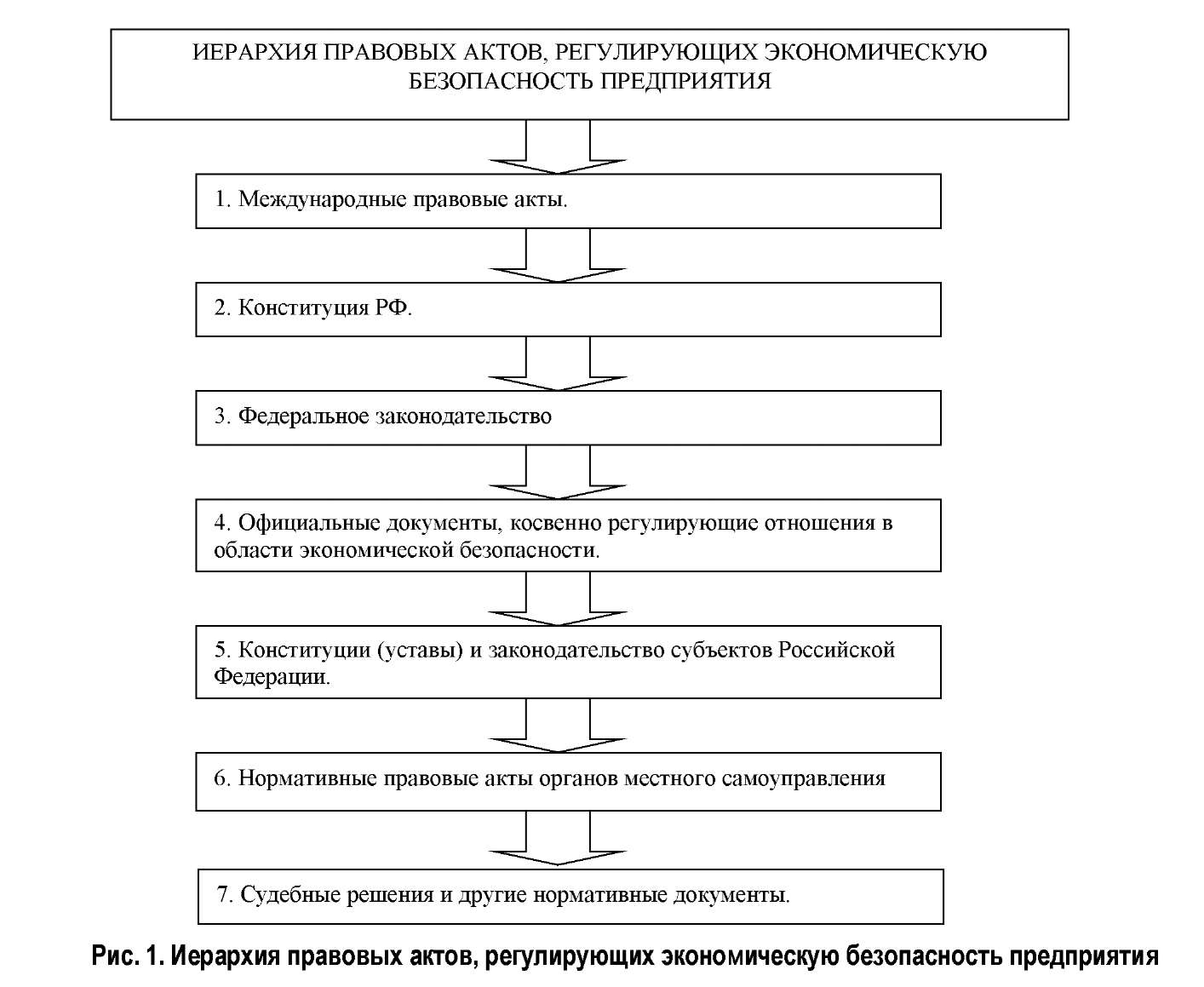 Рисунок 7  Иерархия правовых актов, регулирующих экономическую безопасность предприятияФедеральный закон от 28.10.2010г. № 390 «О безопасности» закрепляет правовые основы обеспечения безопасности личности, общества и государства, определяет систему безопасности и ее функции, устанавливает порядок организации и финансирования органов обеспечения безопасности, а также контроля и надзора за законностью их деятельности [7].В основу деятельности службы экономической безопасности предприятия положены следующие нормативно-правовые документы: Кодексы, законы и регламенты России, обеспечивающие безопасность деятельности и сохранность коммерческой тайны организации.Налоговый кодекс РФ устанавливает систему налогов и сборов в РФ, специальные налоговые режимы для отдельных групп налогоплательщиков, определяет виды налогов и сборов, содержит общие правила исполнения обязанности по уплате налогов и сборов.Федеральный закон № 149-ФЗ «Об информации, информационных технологиях и о защите информации» от 27.07.2006г. регулирует отношения, возникающие при: осуществлении права на поиск, получение, передачу, производство и распространение информации; применении информационных технологий; обеспечении защиты информации.Закон РФ № 2487-1 «О частной детективной и охранной деятельности в Российской Федерации от 11.03.1992г посвящен нормам регламентации частной детективной и охранной деятельности.Несмотря на большой массив документов, которыми руководствуется предприятие в ходе своей хозяйственной деятельности, потребность постоянного улучшения нормативно-правового законодательства в области регулирования экономической безопасности предприятия и ее расширения вполне очевидна.1.5 Роль инвестиционных проектов в управлении угрозами экономической безопасности предприятияВ современных условиях развитие предприятия невозможно без учета угроз его экономической безопасности и нивелирования негативного воздействия внутренних и внешних факторов. Общеизвестно, что функционирование предприятия находится под воздействием множества факторов, систематизация и учет которых важен при проведении оценки уровня экономической безопасности.Неоспоримым фактом в настоящее время является то, что значительным условием устойчивого экономического развития предприятия служит активная управляемая инвестиционная деятельность. Инвестиционная привлекательность, уровень инвестиционных возможностей, эффективность инвестиционных процессов являются важными показатели развития хозяйствующего субъекта [25, с.60].В этой связи актуальной задачей становится исследование безопасности инвестиционной деятельности как составляющей экономической безопасности предприятия.Основным условием для расширенного воспроизводства основного капитала предприятия являются капитальные вложения, которые осуществляются наряду с процессом усовершенствования использования действующего оборудования.Таким образом, инвестиционную безопасность можно определить как элемент экономической безопасности, степень защищенности основных прав и интересов субъектов инвестиционной деятельности.Инвестиционную безопасность можно также определить как контроль-измерение осознанных угроз для достижения приемлемого уровня инвестиционных рисков (как для инвестора, так и для получателя).В современных условиях российское инвестиционное законодательство требует дальнейшего совершенствования. Инвестиционное законодательство призвано создать благоприятные условия для улучшения инвестиционного климата, предоставить социально-экономические и правовые гарантии при привлечении инвестиций, а также обеспечить экономическую безопасность всех хозяйствующих субъектов в инвестиционной сфере [22, с.93].Важное значение в сфере регулирования инвестиционной деятельности приобретает законодательное закрепление таких институтов инвестиционного права как «инвестиционная безопасность»; «инвестиционный договор»; «инвестиционный консультант». Указанные институты, к сожалению, до сих пор не нашли отражения в нормах права.Согласно ст. 5 ФЗ «О безопасности» от 28 декабря 2010 г. № 390-ФЗ правовой основой обеспечения безопасности в Российской Федерации являются Конституция; международные договоры Российской Федерации; федеральные законы и иные нормативные правовые акты Российской Федерации; нормативные правовые акты субъектов Российской Федерации и органов местного самоуправления, которые принимаются в области безопасности в пределах их компетенции [7].В современных условиях предпринимательская деятельность в России является очень сложной и многогранной. Кризисное состояние экономики, введенные со стороны США и стран ЕС санкции, сохраняющаяся инфляция, низкий курс рубля и прочие макроэкономические деформации и ряд других специфических факторов усиливают активизацию угрозы экономической безопасности. Среди специфических факторов выделяют рост криминализации российского бизнеса; безработицу, низкий уровень доходов населения; ряд социальных проблем; активизацию шпионской деятельности спецслужб развитых стран и крупных компаний.С позиции экономической безопасности предприятия необходим четкий механизм управления его инвестиционными процессами. Адресность и структура государственной поддержки инвестиционной деятельности должны базироваться на политике государства, которая определяет направления развития приоритетных отраслей промышленности для обеспечения инвестиционной безопасности [20, с.47].К наиболее вероятным угрозами инвестиционной безопасности как составляющей экономической безопасности предприятия относят низкую эффективность производства, кризисное состояние инновационного потенциала, низкую инвестиционную активность, неудовлетворительное состояние основных фондов, неблагоприятную криминальную обстановку.Для анализа инвестиционной безопасности как составляющей экономической безопасности предприятия необходимо:определить и классифицировать угрозы инвестиционной безопасности;составить перечень объектов мониторинга инвестиционной безопасности; провести индикативный анализ ситуации инвестиционной безопасности; обобщить и проанализировать результаты состояния инвестиционной безопасности.Следует заметить, что в настоящее время инвестиционные риски в России высоки. К тому же сейчас они усиливаются санкциями, наложенными на нашу страну, так как ставят под угрозу многие инвестиционные проекты и отрицательно влияют на приток иностранных инвестиций.Таким образом, именно в данный момент хозяйствования, проблема инвестиционной безопасности как составляющей экономической безопасности стоит очень остро. Для защиты экономики Российской Федерации, ее субъектов и отдельных предприятий необходим комплекс мер. Во-первых, предпочтение инструментам инвестиционной политики, направленным на усиление инновационной составляющей и расширенное воспроизводство. Во-вторых, улучшение инвестиционного климата, что должно включать защиту прав собственности, высокое инфраструктурное обеспечение, решение проблем взаимодействия государства и бизнеса, снижение регулятивных, организационных, технологических и информационных барьеров.2 АНАЛИЗ СИСТЕМЫ УГРОЗ ЭКОНОМИЧЕСКОЙ БЕЗОПАСНОСТИ ОАО «КОНСЕРВСУШПРОД»2.1 Организационно-экономическая характеристика ОАО «Консервсушпрод»ОАО «Консервсушпрод» находится по адресу: 243240, Брянская обл., Стародуб г., Ленина ул., д. 26.Основным видом деятельности Общества является:разработка и производство товаров народного потребления;переработка сельскохозяйственного сырья;торгово-посредническая деятельность и др.Предприятие берет свое начало с 1929 года, тогда основным направлением деятельности стала переработка картофеля в крахмал. В начале войны завод был разрушен, его частично восстановили лишь в 1943 году.Сегодня предприятие принимает участие в торгах на поставку продукции в рамках Государственных контрактов Министерству обороны России, Пограничной службе ФСБ России и другим ведомствам.Продукция ОАО «Консервсушпрод» может поставляться в районы Арктики и Дальнего Востока в специальной жестебанке, которую также изготавливают на предприятии. «Консервсушпрод» не имеет совместных и дочерних компаний, не входит в какой-либо холдинг.В 2004 году предприятие, как полноценный молочно-консервный комбинат, начало производство сыров твердых сортов по зарубежной технологии.В 2014 году консервная компания запустила производство продукции под маркой «Бизнес повар». Это готовые блюда быстрого приготовления для завтрака, обеда или ужина. Так завод консервов выпускает уже 44 наименования продукции под торговой маркой «Бизнес повар». Блюда упакованы в специальную банку из комбинированного материала «ламистер» и шоу-бокс.  Мясные консервы представлены в виде тушеной свинины, говядины, говяжьей печени, мяса птицы в желе и т.д. Консервы ОАО «Консервсушпрод» отличаются неизменно высоким качеством и большим ассортиментом.Консервы на заводе производят их с учетом всех требований безопасности и качества, четко соблюдая каждую стадию обработки.ОАО «Консервсушпрод» производит как цельномолочную продукцию, так и полутвердые, плавленые сыры. Некоторые молочные продукты, а также соусы и джемы поставляются в удобной блистерной упаковке.Работа предприятия не ограничивается одним консервным комбинатом. С 2012 года функционирует отдельный цех по упаковке индивидуальных рационов питания, так называемых «Наборов туриста». Расширенное производство консервов позволило включить в «набор» высококачественную мясную консервацию и овощную, также паштеты. Кроме этого, «Набор туриста» в себе содержит чай, кофе, приправы в виде перца, соль, сахар, набор одноразовой посуды и т.п.  Такие наборы продуктов питания идеально подойдут для пикников, дальних походов, охоты и рыбалки. У них достаточно большой срок годности, а вес одного набора составляет всего 2,1 кг.Основной ассортимент продукции ОАО «Консервсушпрод»: консервы, сыры, еда быстрого приготовления «Бизнес повар», набор туриста (ИРП), цельномолочная продукция, продукция в блистере, корм для животных, первые обеденные блюда, кетчуп, майонез.Ассортимент продукции, выпускаемый предприятием представлен на рисунке 8.Устав предприятия представлен в приложении А, бухгалтерская отчётность – в приложении Б, организационная структура управления – в приложении В.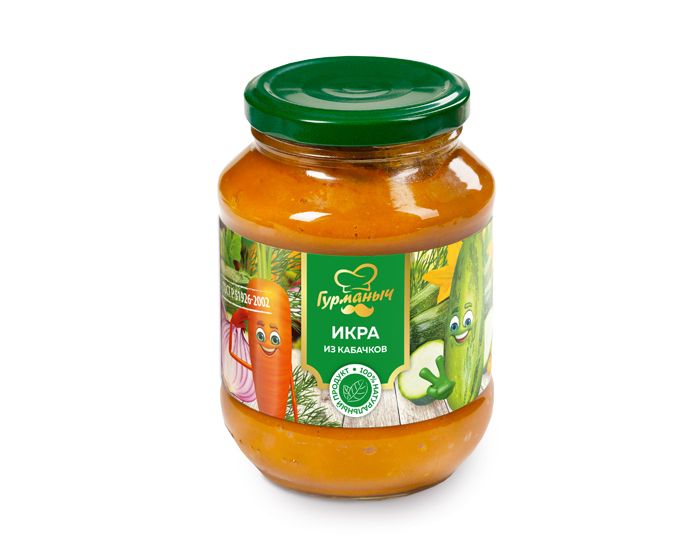 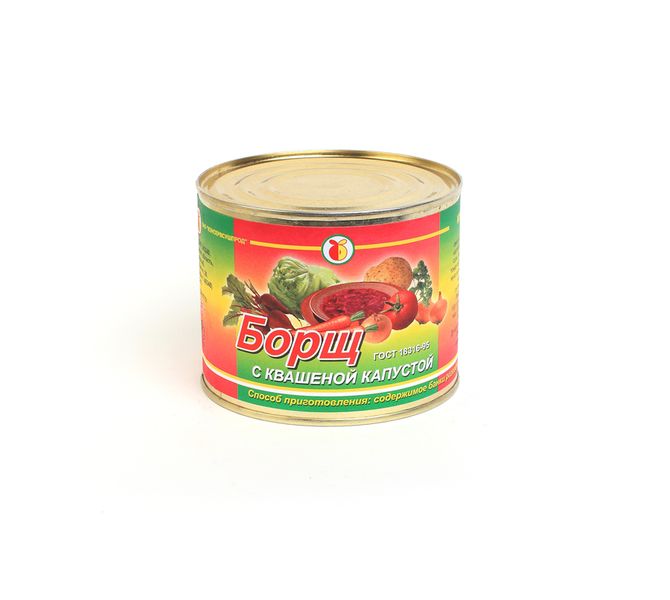 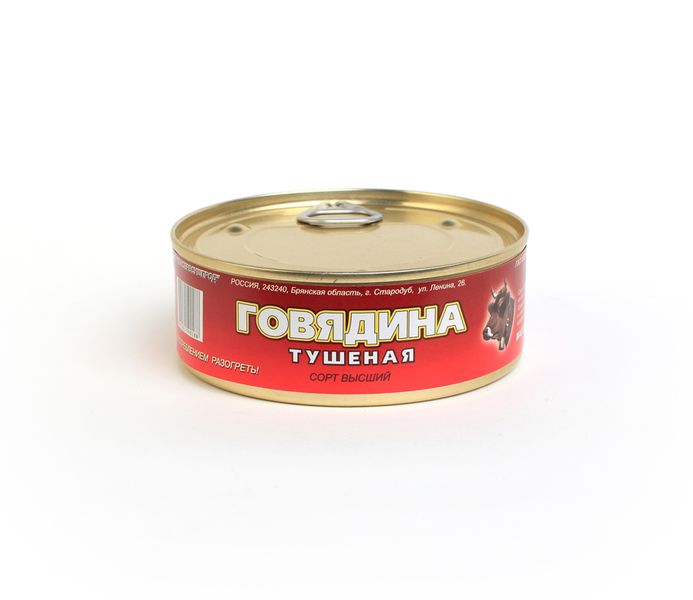 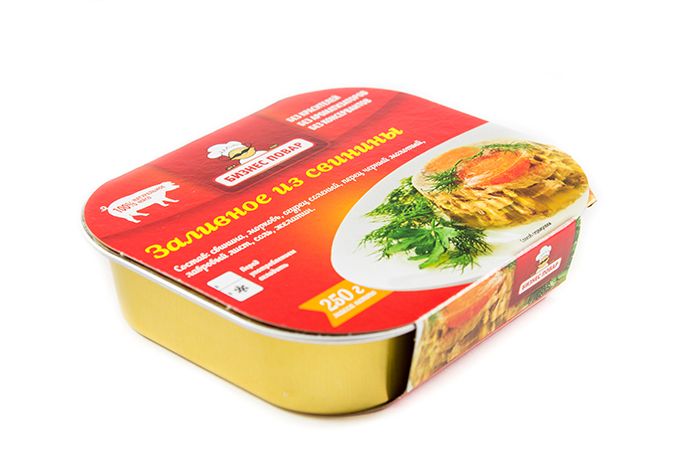 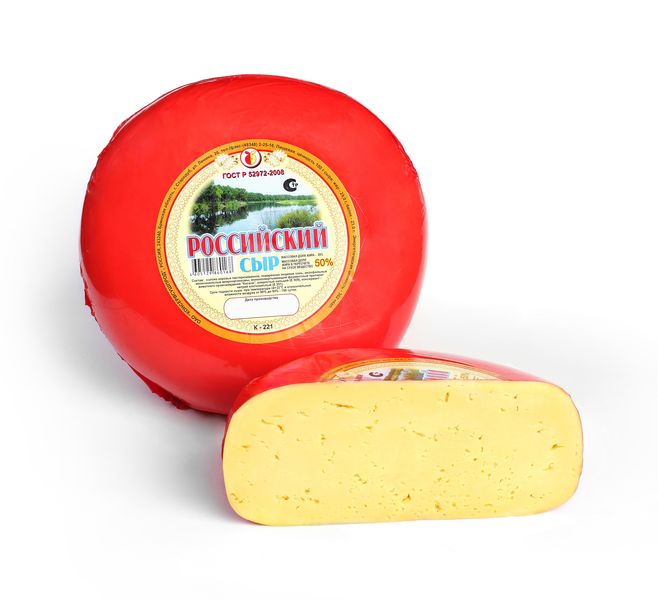 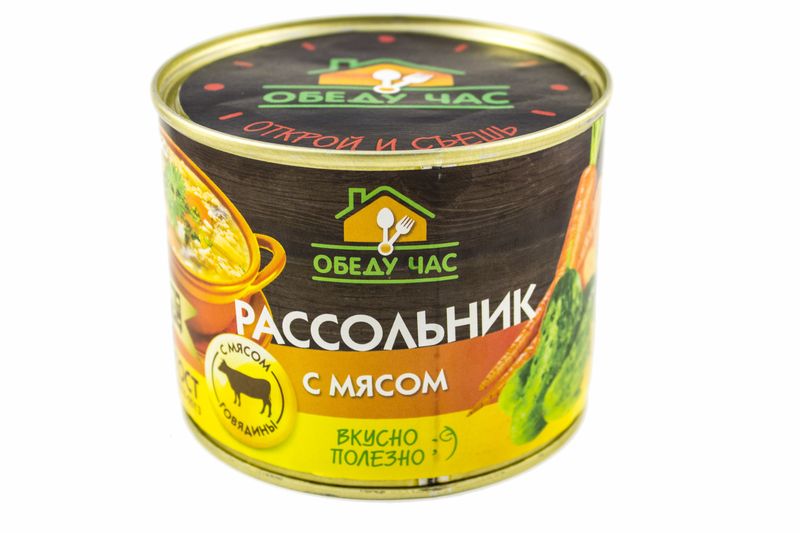 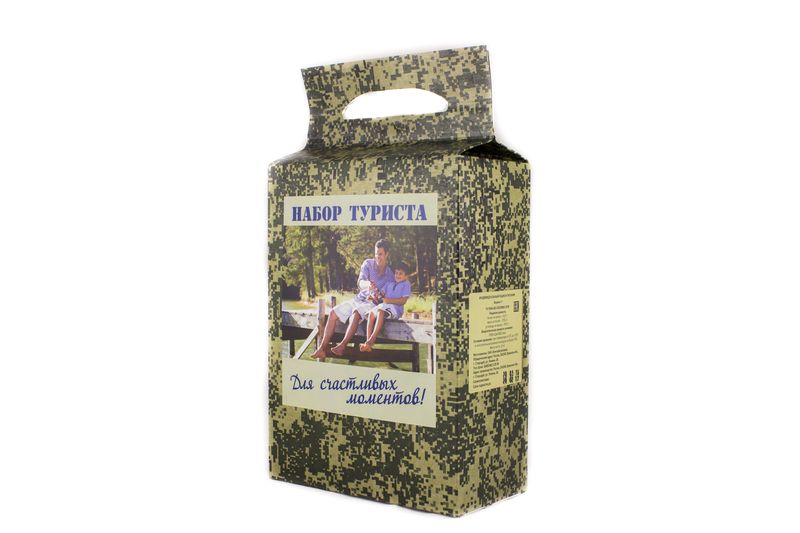 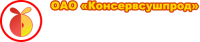 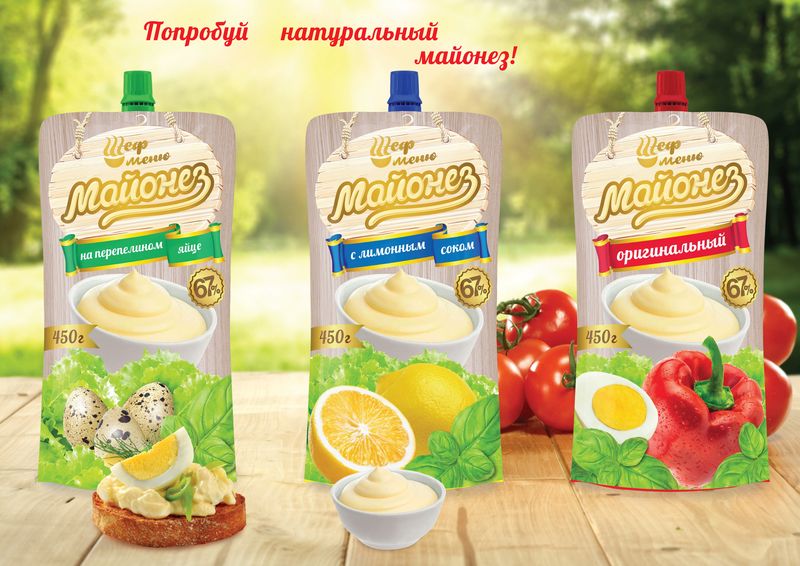 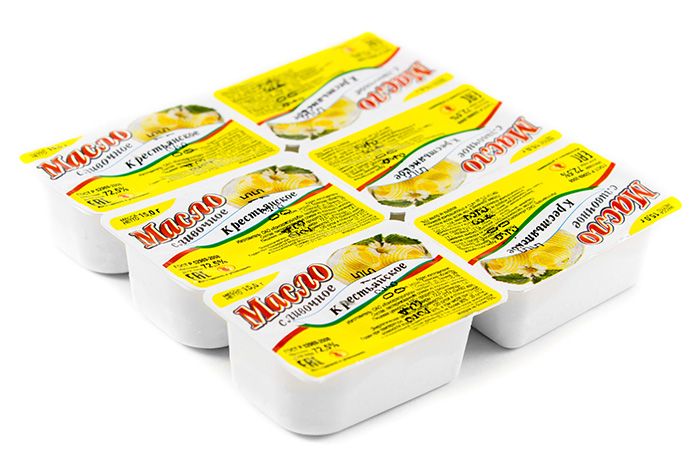 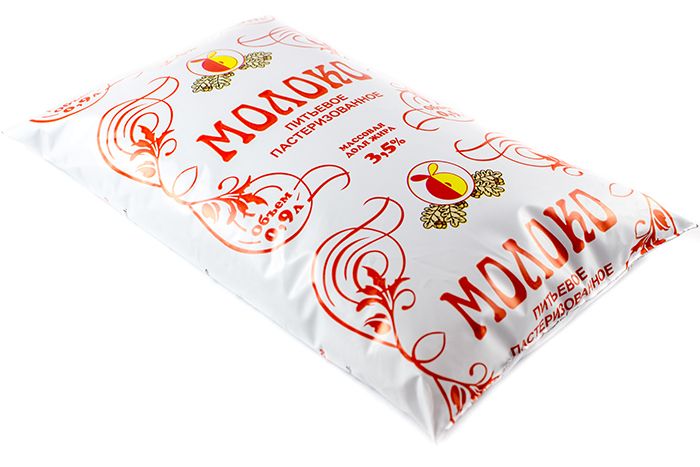 Проведём анализ основных экономических показателей деятельности предприятия в таблице 6.Таблица 6  Динамика основных экономических показателей деятельностиОАО «Консервсушпрод» в 2017-2019 гг.Выручка предприятия увеличилась на 5747 тыс.руб. или на 0,49% в 2018 г. по сравнению с 2017 г., и на 377265 тыс.руб. или на 31,85% увеличилась в 2019 г. по сравнению с 2018 г.Себестоимость продаж увеличилась на 12388 тыс.руб. или на 1,15% в 2018 г. по сравнению с 2017 г., и на 290142 тыс.руб. или на 26,65% увеличилась в 2019 г. по сравнению с 2018 г.Динамика выручки и себестоимости продаж представлена на рисунке 9.Рисунок 9  Динамика выручки и себестоимости продаж ОАО «Консервсушпрод»    в 2017-2019 гг., тыс.руб.Чистая прибыль увеличилась на 670 тыс.руб. или на 41,31% в 2018 г. по сравнению с 2017 г., и на 4580 тыс.руб. или в 3,00 раза в 2019 г. по сравнению с 2018 г. увеличилась.Величина стоимости имущества предприятия уменьшилась на 94335 тыс.руб. или на 8,18% в 2018 г. по сравнению с 2017 г., и увеличилась на 36996 тыс.руб. или на 3,49% в 2019 г. по сравнению с 2018 г.Величина внеоборотных активов имела тенденцию к снижению в течении анализируемого периода и уменьшилась на 40161 тыс.руб. или на 11,55% в 2018 г. по сравнению с 2017 г., и на 34303 тыс.руб. или на 11,15% уменьшилась в 2019 г. по сравнению с 2018 г.Оборотные активы предприятия уменьшились на 54174 тыс.руб. или на 6,72% в 2018 г. по сравнению с 2017 г., и увеличились на 70299 тыс.руб. или на 9,35% в 2019 г. по сравнению с 2018 г.Дебиторская задолженность уменьшилась на 3482 тыс.руб. или на 0,8% в 2018 г. по сравнению с 2017 г., и увеличилась на 28897 тыс.руб. или на 6,65% в 2019 г. по сравнению с 2018 г.Кредиторская задолженность имела тенденцию к снижению в течении всего анализируемого периода и уменьшилась на 99650 тыс.руб. или на 47,97% в 2018 г. по сравнению с 2017 г., и на 1883 тыс.руб. или на 1,74% в 2019 г. по сравнению с 2018 г.Рентабельность продаж увеличилась на 0,06 п.п. в 2018 г. по сравнению с 2017 г., и на 0,25 п.п. увеличилась в 2019 г. по сравнению с 2018 г.Рентабельность продукции увеличилась на 0,06 п.п. в 2018 г. по сравнению с 2017 г., и на 0,29 п.п. увеличилась в 2019 г. по сравнению с 2018 г.Общая рентабельность уменьшилась на 0,14 п.п. в 2018 г. по сравнению с 2017 г. и на 0,38 п.п. в 2019 г. по сравнению с 2018 г. увеличилась. Динамика показателей рентабельности представлена на рисунке 10.Рисунок 10  Динамика показателей рентабельности ОАО «Консервсушпрод» в 2017-2019 гг., %Таким образом, наблюдается в 2017-2019 гг. наблюдается рост выручки, себестоимости продаж, чистой прибыли, рентабельности продаж и рентабельности продукции. Кроме этого, у предприятия очень низкие показатели рентабельности.2.2 Оценка внешних и внутренних угроз экономической безопасности ОАО «Консервсушпрод»К внутренним угрозам экономической безопасности ОАО «Консервсушпрод» в первую очередь можно отнести:производственную составляющую;научно-техническую составляющую;финансовую составляющую;кадровую составляющую.Рассмотрим основные внутренние угрозы экономической безопасности ОАО «Консервсушпрод».1. Производственная составляющая.Анализ производственного потенциала начнём с анализа интенсивности и эффективности использования основных производственных фондов, представленных в таблице 7.Таблица 7  Анализ интенсивности и эффективности использованияосновных производственных фондов ОАО «Консервсушпрод» в 2017-2019 гг.Средняя стоимость основных средств уменьшилась на 18652,0 тыс.руб. или на 6,31% в 2018 г. по сравнению с 2017 г., и уменьшилась на 37918,5 тыс.руб. или на 13,69% в 2019 г. по сравнению с 2018 г.Численность персонала увеличилась с 701 человека в 2017 г. до 732 человек в 2019 г.Фондоотдача увеличилась на 0,29 руб./руб. в 2018 г. по сравнению с 2017 г., и на 2,26 руб./руб. увеличилась в 2019 г. по сравнению с 2018 г.Динамика фондоотдачи представлена на рисунке 11.Фондовооруженность уменьшилась на 39,69 тыс.руб./чел. или на 9,41% в 2018 г. по сравнению с 2017 г., и уменьшилась на 55,46 тыс.руб./чел. или на 14,51% в 2019 г. по сравнению с 2018 г.Рисунок 11  Динамика фондоотдачи ОАО «Консервсушпрод»    в 2017-2019 гг., руб./руб.Фондорентабельность уменьшилась на 0,55 % в 2018 г. по сравнению с 2017 г. и на 2,62 % в 2019 г. по сравнению с 2018 г. увеличилась.Материалоотдача характеризует выход продукции на 1 руб. материальных затрат, т. е. количество продукции, произведенной с каждого рубля потребленных материальных ресурсов. Соответственно, показатель увеличился на 0,01 руб./руб. или на  0,66% в 2018 г. по сравнению с 2017 г., и уменьшилась на 0,04 руб./руб. или на 3,94% в 2019 г. по сравнению с 2018 г.Производительность труда уменьшилась на 47,74 тыс.руб./чел. или на 2,84% в 2018 г. по сравнению с 2017 г., и увеличилась на 499,76 тыс.руб./чел. или на  30,59% в 2019 г. по сравнению с 2019 г.Динамика производительности труда представлена на рисунке 12.Рисунок 12  Динамика производительности труда ОАО «Консервсушпрод» в 2017-2019 гг., тыс.руб./чел.При анализе эффективности использования основных производственных фондов большое значение имеет анализ движения и технического состояния основных средств, представленных в таблице 8.Коэффициент обновления показывает, какую часть от имеющихся на конец отчетного периода основных средств составляют новые основные средства. Коэффициент имел тенденцию к росту, что свидетельствует об обновлении основных производственных фондов. Коэффициент обновления имел тенденцию к снижению в анализируемом периоде и уменьшился на 0,0317 ед. в 2018 г. по сравнению с 2017 г., и на 0,1031 ед. в 2019 г. по сравнению с 2018 г., что свидетельствует о недостаточном обновлении основных средств ОАО «Консервсушпрод».Таблица 8  Показатели движения и технического состояния основных производственных фондов ОАО «Консервсушпрод» за 2017–2019 гг.Динамика коэффициента обновления представлена на рисунке 13.Рисунок 13  Динамика коэффициента обновления ОАО «Консервсушпрод» за 2017–2019 гг., ед.Коэффициент выбытия показывает, какая часть основных средств, с которыми предприятие начало деятельность в отчетном периоде, выбыла из–за ветхости и по другим причинам. Коэффициент выбытия ОАО «Консервсушпрод» уменьшился на 0,0141 ед. в 2018 г. по сравнению с 2017 г., и на 0,0071 ед. в 2019 г. по сравнению с 2018 г. Низкий коэффициент выбытия ОАО «Консервсушпрод» показывает маленькую долю выбывших основных фондов за анализируемый период. Коэффициент прироста характеризует темп прироста ОПФ. Коэффициент прироста снизился в 2018 г. по сравнению с 2017 г. на 0,0253 ед., и снизился на 0,1244 ед. в 2019 г. по сравнению с 2018 г., что представлено на рисунке 14.Рисунок 14   Динамика коэффициента приростаОАО «Консервсушпрод» за 2017–2019 гг., ед.Коэффициент износа характеризует долю стоимости основных средств, списанную на затраты в предшествующих периодах, в первоначальной (восстановительной) их стоимости. Коэффициент износа в течении анализируемого периода довольно низкий, что говорит о большом хорошем состоянии имеющихся ОПФ, что объясняется тем, что большая часть оборудования новая, однако, следует заметить, что он растёт в динамике. Коэффициент годности равен: 1 – коэффициент износа. Данный показатель, соответственно, был довольно высоким.Таким образом, можно сделать вывод об эффективном использовании основных средств, однако, эффективность их использования снижается к 2019 г. 2. Научно-техническая составляющая.Показатели научно–исследовательского компонента экономической безопасности ОАО «Консервсушпрод» представлены в таблице 9.Таблица 9  Показатели научно–исследовательских компонентов в ОАО «Консервсушпрод» в 2017–2019 гг.В ОАО «Консервсушпрод» обладает несколькими видами интеллектуальной собственности. В настоящее время ОАО «Консервсушпрод» имеет более 50 патентов. Зарегистрированы товарные знаки, разработан собственный Интернет–сайт.Коэффициент интеллектуальной собственности уменьшился на 0,0025 ед. в 2018 г. по сравнению с 2017 г., и на 0,0128 ед. в 2019 г. по сравнению с 2018 г. Динамика коэффициента интеллектуальной собственности представлена на рисунке 15.В составе ОАО «Консервсушпрод» нет специальных служб, которые занимались бы управлением и защитой объектов интеллектуальной собственности. Получать же патенты на свои изобретения самим авторам этих изобретений невыгодно, поскольку эта деятельность связана с определенными затратами, а предприятия их никак не компенсируют.Рисунок 15   Динамика коэффициента интеллектуальности собственности  ОАО «Консервсушпрод» в 2017–2019 гг., ед.Несмотря на увеличивающийся объем затрат на НИОКР в ОАО «Консервсушпрод» и его долю в общих затратах рассматриваемых предприятий, этих объемов все же недостаточно, чтобы обеспечить опережающий рост затрат на исследования и разработки в структуре производства.3. Финансовая составляющая.Анализ финансовой составляющей экономической безопасности предприятия заключается в оценки риска потери предприятием ликвидности, платежеспособности, финансовой устойчивости, деловой активности и оценке вероятности банкротства предприятия.Оценим риск потери предприятием его ликвидности и платежеспособности в таблице 10.Таблица 10  Анализ показателей ликвидности и платежеспособности ОАО «Консервсушпрод»   за 2017–2019 гг., ед.Коэффициенты, не соответствующие нормативу выделим в таблице.Таким образом, можно сделать вывод, что в целом, большинство коэффициентов ликвидности и платежеспособности соответствуют нормативным значениям, что свидетельствует о низком риске потери ликвидности и платежеспособности предприятия.Оценим риск потери предприятием его ликвидности и платежеспособности в таблице 11. Коэффициенты, не соответствующие нормативу выделим в таблице.Таким образом, можно сделать вывод, что в целом, большинство относительных коэффициентов финансовой устойчивости соответствуют нормативным значениям, что свидетельствует о низком риске потери финансовой устойчивости предприятия.Далее рассчитаем вероятность наступления банкротства предприятия по нескольким методикам.Рассчитаем вероятность банкротства ОАО «Консервсушпрод»   с помощью модели Лиса за 2017–2019 гг. Данные представлены в таблице 12 и на рисунке 16.Таблица 11  Динамика относительных показателей финансовой устойчивости ОАО «Консервсушпрод» за 2016–2018 гг., ед.Таблица 12  Определение вероятности банкротства ОАО «Консервсушпрод»   с помощью модели  Лиса за 2017-2019 гг.Рисунок 16   Определение вероятности банкротства ОАО «Консервсушпрод»   с помощью модели  Лиса в 2017-2019 гг.Таким образом, из таблицы 12 можно сделать вывод о том, что показатель Z модели Лиса в 2017-2019 гг. составляет меньше 0,037, что говорит о высокой вероятности банкротства.Рассчитаем вероятность банкротства в ОАО «Консервсушпрод»  с помощью модели Таффлера за 2017–2019 гг. в таблице 13 и на рисунке 17.Таблица 13  Определение вероятности банкротства ОАО «Консервсушпрод»  с помощью модели Таффлера за 2017-2019 гг.Рисунок 17  Определение вероятности банкротства ОАО «Консервсушпрод»  с помощью модели Таффлера в 2017-2019 гг.Величина Z-счет  больше 0,3 в 2017-2019 гг., это говорит о том, что у фирмы неплохие долгосрочные перспективы, предприятию характерно  малая вероятность банкротства. Рассчитаем вероятность банкротства в ОАО «Консервсушпрод»  с помощью модели Р.С. Сайфуллина, и Г.Г.Кадыкова за 2017–2019 гг. в таблице 14 и на рисунке 18.Таблица 14  Определение вероятности банкротства ОАО «Консервсушпрод»  по модели Р.С. Сайфуллина и Г.Г.Кадыкова в 2017-2019 гг.Если значение итогового показателя R<1 вероятность банкротства предприятия высокая, если R>1, то вероятность низкая. Таким образом, у исследуемого предприятия низкая вероятность банкротства по методике Р.С. Сайфуллина и Г.Г.Кадыкова. Рисунок 18   Определение вероятности банкротства ОАО «Консервсушпрод»  по модели Р.С. Сайфуллина и Г.Г. Кадыкова в 2017-2019 гг.Методика Ковалева-Волкова представлена в таблице 15 и на рисунке 19. Таблица 15  Определение вероятности банкротства ОАО «Консервсушпрод»  с помощью методики Ковалева - Волковой за 2017-2019 гг.Интегральный показатель платежеспособности выше 100 баллов в течении всего анализируемого периода, что говорит о хорошей финансовой ситуации по результатам методики Ковалева-Волкова в 2017-2019 гг.Рисунок 19   Определение вероятности банкротства ОАО «Консервсушпрод»  с  помощью методики Ковалева - Волковой  в 2017-2019 гг.В таблице 16 представлены обобщенные данные по расчетам вероятности банкротства предприятия по  нескольким методикам.Таблица 16  Обобщенные данные расчета вероятности банкротства ОАО «Консервсушпрод»  по различным методикам за период 2017-2019 гг.Таким образом, по трём рассматриваемым  методикам в данной работе – вероятность наступления банкротства довольно низкая, но по одной из методик – высокая вероятность банкротства. Таким образом, можно сделать вывод, что для предприятия наступление  банкротства в краткосрочной перспективе не грозит.4. Кадровая составляющая.В таблице 17 представлены показатели интеллектуальных компонентов кадровой составляющей экономической безопасности ОАО «Консервсушпрод».Как показано в таблице 17, и коэффициент инновационности персонала, и доля научно–технических специалистов в общей численности персонала, задействованного в инновационных проектах, на рассматриваемом предприятии год от года растут, что свидетельствует об увеличении интеллектуальной составляющей их инновационных потенциалов. Это доказывает тот факт, что руководство ОАО «Консервсушпрод» видит будущее предприятия связанным только с инновационной продукцией и уделяет инновационной деятельности особое внимание. Однако, значения обоих коэффициентов очень низкие, что свидетельствует о низкой доле научно-технических специалистов на предприятии, что является негативным фактором.Таблица 17  Показатели интеллектуальных компонентов инновационного потенциала  в 2017–2019 гг. ОАО «Консервсушпрод»Динамика коэффициента инновационности персонала представлена на рисунке 20.Доля сотрудников, имеющих высшее образование в общей численности персонала ежегодно росла и увеличилась на 0,0236 в 2018 г. по сравнению с 2017 г. и на 0,0041 в 2019 г. по сравнению с 2018 г. Доля сотрудников, имеющих ученую степень была очень низкой – 5 человек в течении всего анализируемого периода.Рисунок 20     Динамика инновационности персонала ОАО «Консервсушпрод» в 2017–2019 гг., ед.Обучение, подготовка и переподготовка специалистов происходит как внутри предприятия (внутрифирменное обучение, наставничество), так и вне предприятия. Коэффициент обученности  персонала уменьшился на 0,0182 в 2018 г. по сравнению с 2017 г. и увеличился на 0,0078 в 2019 г. по сравнению с 2018 г., что представлено на рисунке 21. Рисунок 21     Динамика коэффициента обученности персоналаОАО «Консервсушпрод» в 2017–2019 гг., ед.Возрастной состав персонала ОАО «Консервсушпрод» является подтверждением тенденции старения научных кадров. Несмотря на заметное стремление руководства этих предприятий к омоложению состава научно–технических специалистов, численность сотрудников старше 50 лет еще довольно высока, что демонстрирует коэффициент возраста работников.Таким образом, кадровые и интеллектуальные составляющие экономической безопасности ОАО «Консервсушпрод» можно считать слабыми сторонами данного предприятия, которые не позволяют производству достаточно эффективно развиваться, двигаться вперед с выпуском новой конкурентоспособной продукции и совершенствованием технологий. Показатели, характеризующие интеллектуальный компонент, в ОАО «Консервсушпрод» показывают негативную динамику, что свидетельствует о неэффективном стратегическом управлении интеллектуальными ресурсами и соответствующими составляющими экономической безопасности промышленных предприятий.Изучение макроокружения ОАО «Консервсушпрод» начнём с помощью PESTE – анализа, представленного в приложении Г.На первом этапе анализа опишем факторы внешней среды косвенного воздействия ОАО «Консервсушпрод»:1. Политические факторы. Политическая ситуация в России в настоящее время довольно нестабильна из-за внешних условий: ситуация в Украине, коалиция стран ЕС и США против России, взаимные политические и экономические санкции, всё это служит основой нестабильности в политической жизни страны.В большей степени политическая жизнь страны сейчас направлена на урегулирование внешних конфликтов. 2. Экономические факторы. В настоящее время в России, и в Брянской области в частности, наблюдается неблагоприятная экономическая ситуация, которая связана с пандемией COVID-19.  Также наблюдается девольвация рубля, высокая скрытая инфляция, замедление темпов ВВП и др. Всё это негативно отражается на деятельности предприятия, так как предприятие закупает сырье по завышенным ценам, вынуждено поднять цены на свою продукцию, как результат – пониженный спрос.3. Социально-демографические  факторы.Социально-демографические факторы благоприятно влияют на предприятие, так как общество хочет видеть более высокий уровень жизни и более качественные продукты питания и бытовой химии и другой продукции.4. Технологические факторы. Положение материально-технической базы ОАО «Консервсушпрод» можно считать весьма хорошим, так как предприятие использует новейшее производственное оборудование.5.Экологические факторы.Проблема экологической безопасности и охраны здоровья населения г. Брянска и Брянской области связана с насыщенностью его территории промышленными предприятиями, физическим и моральным старением инженерного оборудования и коммуникаций, в том числе природоохранного назначения. Профиль макросреды организации представлен на рисунке 22.Рисунок 22  Профиль макросреды организации ОАО «Консервсушпрод»Проанализировав внешнюю среду косвенного воздействия можно сделать вывод о том, что  положение, как всех российских предприятий, так и ОАО «Консервсушпрод» осложняется  политической и экономической нестабильностью России, высокими темпами инфляции, девальвацией рубля, что выражается в снижении покупательской активности населения. Наибольшее отрицательное влияние оказывают политические и экономические факторы, наиболее положительное – социальные и технологические.Определим некоторые области значений влияния макросреды на предприятие:От -225 до -75: неблагоприятное влияние макросреды;От -75 до +75: нейтральное влияние макросреды;От +75 до +225: благоприятное влияние макросреды.Общая сумма баллов составила +33, таким образом, макросреда нейтрально влияет на ОАО «Консервсушпрод».У продукции, которую реализует ОАО «Консервсушпрод» имеются достаточные качественные характеристики, которые создают спрос и вызывают необходимые потребительские свойства у покупателей. Покупатели ОАО «Консервсушпрод» доверяют работе предприятия и предпочитают с ним взаимодействовать. Анализ конкурентов представлен в таблице 18 и на рисунке 23.Таблица 18  Анализ конкурентов ОАО «Консервсушпрод»Рисунок 23  Многоугольник конкурентоспособности ОАО «Консервсушпрод» и его конкурентовНа основе данных таблицы 18 можно сделать вывод, что исследуемое предприятие уступает своим конкурентам по ряду факторов: ассортимент товаров, цена, менеджмент предприятия, устойчивость финансовых отношений, клиентура и т.д. Наиболее сильным конкурентом является ОАО «Троицкий консервный завод». Факт низкой конкурентоспособности исследуемого предприятия обуславливается тем, что рассматриваемые в работе конкуренты – более крупные предприятия.SWOT – анализ дает реальную оценку собственных ресурсов и возможностей применительно к состоянию (потребностям) внешней среды, окружающей ОАО «Консервсушпрод».  SWOT – анализ представлен в таблице 19.Таблица 19  Структура SWOT – анализа ОАО «Консервсушпрод»По результатам SWOT – анализа можно сделать вывод о том, что для дальнейшей стабильной деятельности предприятию необходимо разработать методы укрепления слабых сторон деятельности. А на сильные стороны предприятие должно развивать и преимущественно использовать в процессе реализации своей продукции. Таким образом, в среднем, макроокружение благоприятно влияет на деятельность исследуемого предприятия.2.3 Анализ экономической безопасности ОАО «Консервсушпрод»Оценим уровень экономической безопасности предприятия по методике Ефимова О.В.Показатели хозяйственной деятельности ОАО «Консервсушпрод» представлены в таблице 20.Таблица 20  Показатели хозяйственной деятельности ОАО «Консервсушпрод» за 2017-2019 гг.Наибольшие показатели в таблице 20 выделены.Важно отметить, что для оценки уровня экономической безопасности предприятия приняты относительные показатели деятельности, что устраняет эффект масштаба производства. Это положение играет особую роль при рейтинговой оценке предприятий.В таблице 21 рассмотрим расчет комплексного показателя экономической безопасности предприятия по методу расстояний и определим среднее значение по каждой группе показателей. Таблица 21  Расчет комплексной оценки показателей экономической безопасности ОАО «Консервсушпрод» за 2017-2019 гг.Можно предложить градацию показателей по пяти уровням экономической безопасности:ниже 0,3 характеризует высокий уровень безопасность предприятия;от 0,31 до 0,6 - достаточная безопасность;от 0,61 до 0,9 - умеренная безопасность;от 0,91 до 1,2 - допустимая безопасность;от 1,21 и выше - кризисное состояние предприятия.Наибольшее значение комплексного показателя получили запасоотдача (1,19), коэффициент рентабельности продаж (1,31), коэффициент текущей ликвидности (1,16), коэффициент рентабельности активов (1,13), коэффициент роста продаж (1,26), коэффициент устойчивости роста (1,01). Эти индикаторы показали самое большое отклонение от эталонного показателя в анализируемом периоде и подлежат самому внимательному рассмотрению.Среди групп показателей наибольшую удаленность от эталона демонстрируют показатели развития (0,57). На эту группу показателей стоит обратить особое внимание.После расчетов можно представить уровни безопасности по каждому показателю, принятого для оценки в таблице 22.Таблица  22   Уровни безопасности ОАО «Консервсушпрод» по отдельным показателям хозяйственной деятельности и их группамОбщая деятельность предприятия относится к достаточной зоне безопасности. Это означает, что у предприятия есть проблемные вопросы, но их можно решить. Предприятию следует обратить внимание на группу показателей развития предприятия, у которых наиболее низкие значения.2.4 Анализ инвестиционной деятельности ОАО «Консервсушпрод»Рассмотрим динамику вложений инвестиций в основные средства в  таблице 23 и на рисунке 24.Таблица 23  Динамика инвестиций в основные средства ОАО «Консервсушпрод» в 2017 – 2019 гг., тыс.руб.Величина инвестиций в основные средства уменьшилась на 42075 тыс.руб. или на 14,11% в 2018 г. по сравнению с 2017 г., и на 33762 тыс.руб. или на 13,19% в 2019 г. по сравнению с 2018 г.Рисунок 24   Динамика инвестиций в основной капитал ОАО «Консервсушпрод» в 2017-2019 гг., тыс.руб.Далее представим коэффициенты инвестиционной деятельности предприятия в таблице 24.Таблица 24   Динамика коэффициентов инвестиционной деятельностиОАО «Консервсушпрод» в 2017–2019 гг.Коэффициент инвестиционной активности характеризует долю средств предприятия, направленную на модификацию и усовершенствование собственности на финансовые вложения в другие организации. Коэффициент инвестиционной активности в течении всего анализируемого периода был довольно низким, что является негативной тенденцией.Коэффициент структуры долгосрочных инвестиций показывает, какая часть внеоборотных активов профинансирована за счёт долгосрочных заемных источников. Коэффициент структуры долгосрочных инвестиций уменьшился  на 0,2277 п. в 2018 г. по сравнению с 2017 г., и увеличился на 0,1442 п. в 2019 г. по сравнению с 2018 г.Коэффициент структуры долгосрочных инвестиций представлен на рисунке 25.Рисунок 25   Динамика коэффициента структуры долгосрочных инвестиций ОАО «Консервсушпрод» в 2017-2019 гг., ед.Коэффициент обеспеченности долгосрочных инвестиций показывает долю инвестиционного капитала, иммобилизированные в основные средства. Коэффициент обеспеченности долгосрочных инвестиций увеличился на 0,0003 в 2018 г. по сравнению с 2017 г., и уменьшился на -0,0678 в 2019 г. по сравнению с 2018 г.Рентабельность инвестиций была очень низкой в течении всего анализируемого периода, что является негативной тенденцией, и что представлено на рисунке 26.Рисунок 26   Динамика рентабельности инвестиций ОАО «Консервсушпрод» в 2017-2019 гг., %Таким образом, на предприятии ведётся не достаточно активная инвестиционная деятельность.Таким образом, можно сделать следующие выводы.Общая деятельность предприятия относится к достаточной зоне безопасности. Это означает, что у предприятия есть проблемные вопросы, но их можно решить. Предприятию следует обратить внимание на группу показателей развития предприятия, у которых наиболее низкие значения.Инвестиционная деятельность предприятия развивается достаточно пассивно, что свидетельствует о необходимости её активизации.3 РАЗРАБОТКА ПРЕДЛОЖЕНИЙ ПО НЕЙТРАЛИЗАЦИИ УГРОЗ ЭКОНОМИЧЕСКОЙ БЕЗОПАСНОСТИ ОАО «КОНСЕРВСУШПРОД»3.1 Определение направлений развития ОАО «Консервсушпрод», приоритетных для инвестированияАнализ, проведенный во второй главе данного исследования, показал, то что главным минусом деятельности ОАО «Консервсушпрод» считается недостаток конкретной экономической стратегии развития, в рамках которой должны формироваться цели деятельности ОАО «Консервсушпрод» на краткосрочную и долгосрочную перспективу, а также формы и методы их реализации. Наличие такой стратегии в работе ОАО «Консервсушпрод», является весьма значимым фактором, так как, когда есть определенные цели функционирования ОАО «Консервсушпрод», появляется потребность в разработке и применении соответствующего инструментария для их достижения. Одним из таких инструментов, служит инвестиционная политика. Являясь одной из составляющих общей экономической стратегии компании, инвестиционная политика должна быть согласована с её основными целями и задачами. В свою очередь успешная реализация основных направлений инвестиционной политики ОАО «Консервсушпрод» способствует укреплению экономических позиций компании, в целом, достижению более высоких результатов финансово-хозяйственной деятельности и повышению эффективности его функционирования в рыночных условиях хозяйствования.Формирование и создание общей экономической политики в целом, и инвестиционной политики в частности, считается важным обстоятельством работы каждого промышленного предприятия. Основные цели и задачи, которые должны быть достигнуты и решены в ходе осуществлении общей, экономической политики, необходимо фиксировать в соответствующих документах. Таким образом, возникает необходимость разработки акта нормативного характера, регламентирующего основы формирования инвестиционной политики как самостоятельного элемента в рамках общей стратегии формирования компаний.Примером такого документа может стать «Положение об инвестиционной политике ОАО «Консервсушпрод»». В данном положении должны быть определены основные цели и задачи инвестиционной политики компании, объекты инвестирования и источники финансирования инвестиционных проектов.Настоящее положение определяет основные принципы развития (инвестиционной политики компании, являющихся юридическими лицами по законодательству РФ).Для целей настоящего положения под инвестиционной политикой ОАО «Консервсушпрод» подразумевается комплекс мер, направленных на выгодное вложение собственных и заемных средств в краткосрочной и долгосрочной перспективах, с целью получения максимального дохода и достижения положительного эффекта при минимальном уровне риска и затрат.Инвестиционная политика ОАО «Консервсушпрод» создается сотрудниками юридического и финансового отдела компании на основе настоящего положения и утверждается руководителем организации.Затраты на организацию отдела представлены в пункте 3.2 работы. В отделе будут работать 2 человека – начальник отдела и специалист. Начальник отдела будет непосредственно подчиняться генеральному директору ОАО «Консервсушпрод».Положение об отделе инвестиций представлено в приложении Д.Инвестиционная политика ОАО «Консервсушпрод» должна гарантировать:достижение стратегических целей развития компании и его финансовую устойчивость;рациональное использование ресурсов компании, исходя из условий хозяйственной деятельности и величины организации.Разработанная и принятая компанией инвестиционная политика подлежит оформлению	соответствующей	организационно-распорядительной документацией (приказами, распоряжениями и т.п.) организации.Инвестиционная политика ОАО «Консервсушпрод» должна быть гибкой и корректироваться в связи с изменениями во внешней, а затем и во внутренней среде функционирования компании.Основные цели инвестиционной политики ОАО «Консервсушпрод» должны быть направлены на достижение определенного экономического, социального или иного эффекта и способствовать укреплению позиций компании в конкурентной среде.К числу основных направлений инвестиционной политики компании можно отнести:формирование оптимальной структуры источников финансирования инвестиций;формирование оптимальной структуры инвестиционного портфеля;повышение эффективности применение производственных мощностей;рациональное использование имеющихся инвестиционных ресурсов;привлечение государственных гарантий для реализации инвестиционных проектов;повышение конкурентоспособности продукции;укрепление финансовой устойчивости компании.При разработке инвестиционной политики можно выделить следующие этапы, представленные на рисунке 27.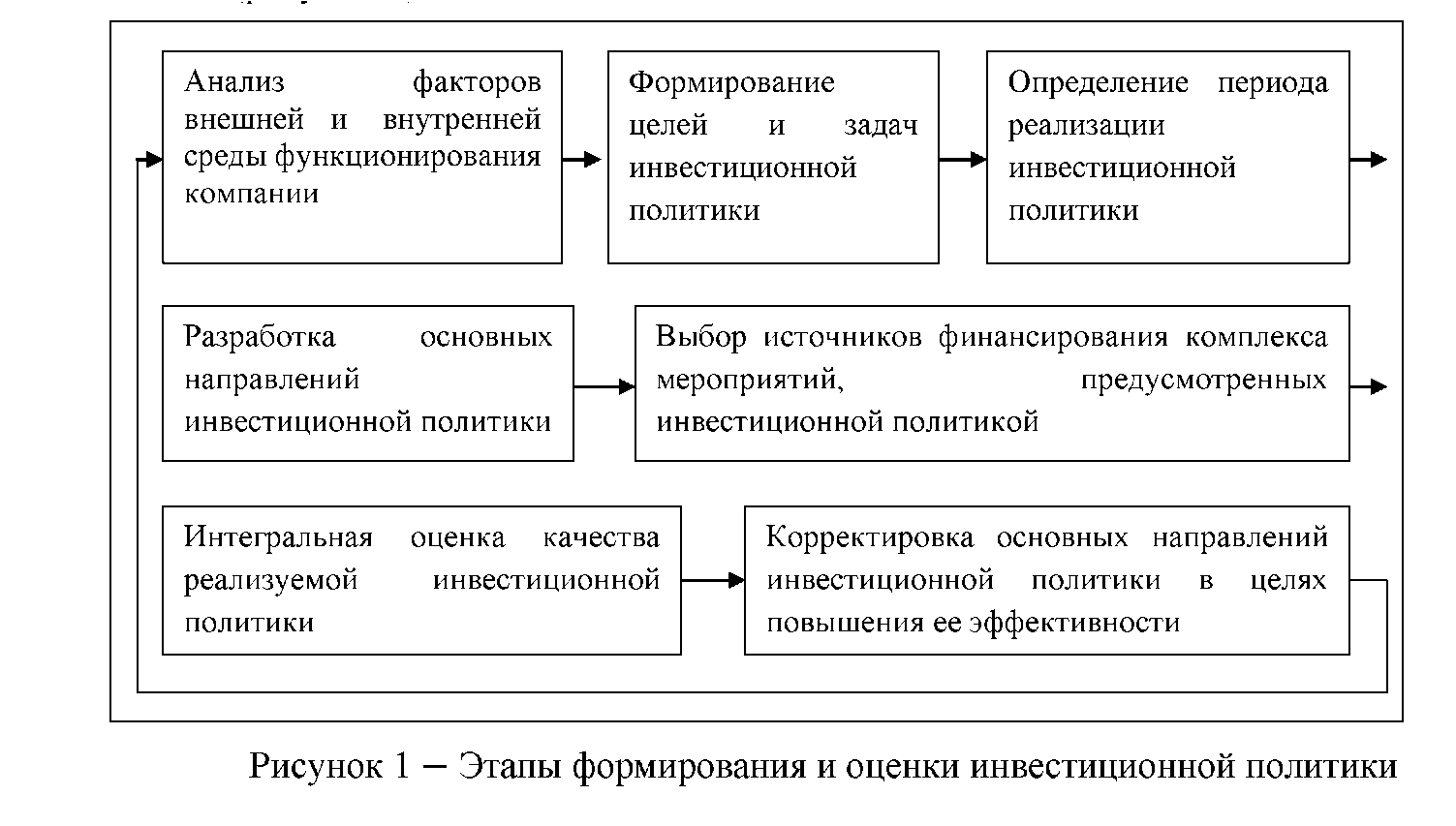 Рисунок 27  Этапы формирования и оценки инвестиционной политикиК числу основных задач, стоящих перед специалистами инвестиционного отдела ОАО «Консервсушпрод», можно отнести следующие:анализ факторов внешней и внутренней среды функционирования компании, оказывающих влияние на формирование инвестиционной политики;сбор необходимой экономической информации о текущей финансово- хозяйственной деятельности компании;обработка, сводка и классификация полученной информации с целью её дальнейшего использования для расчетов общих сводных показателей по компанию в целом и его отдельным подразделениям;анализ полученных в ходе сводки и группировки данных с помощью различных статистических методов (расчет обобщающих величин, построение динамических рядов, проведение корреляционно-регрессионного анализа и др.);формирование основных целей и задач инвестиционной политики;разработка и экономическое обоснование инвестиционной политики на краткосрочную, среднесрочную и долгосрочную перспективы и организация контроля за ходом её реализации;оценка качества осуществляемой предприятием инвестиционной политики на основании расчета общего интегрального показателя её эффективности;корректировка отдельных направлений инвестиционной политики компании в зависимости от полученной характеристики её эффективности.Знание законов функционирования фондового рынка его основных процессов, видов осуществляемых сделок позволяет создать портфель ценных бумаг таким образом, чтобы иметь возможность получить максимум дохода с минимальными потерями.Одним из основных принципов портфельного инвестирования является принцип диверсификации, суть которого заключается в том, что нельзя вкладывать все инвестиционные ресурсы в одни ценные бумаги, каким бы выгодным это вложение не казалось.Схема информационных потоков инвестиционного отдела представлена на рисунке 28.Данные, приведенные на рисунке 28, показывают направления движения информационных потоков инвестиционного отдела компании. Главными тенденциями взаимодействия считаются внешние и внутренние пользователи и «поставщики» информации. Обобщая информацию, поступающую по внутренним каналам, работники инвестиционного отдела предварительно определяют направления инвестиционной политики, как правило, на краткосрочную перспективу.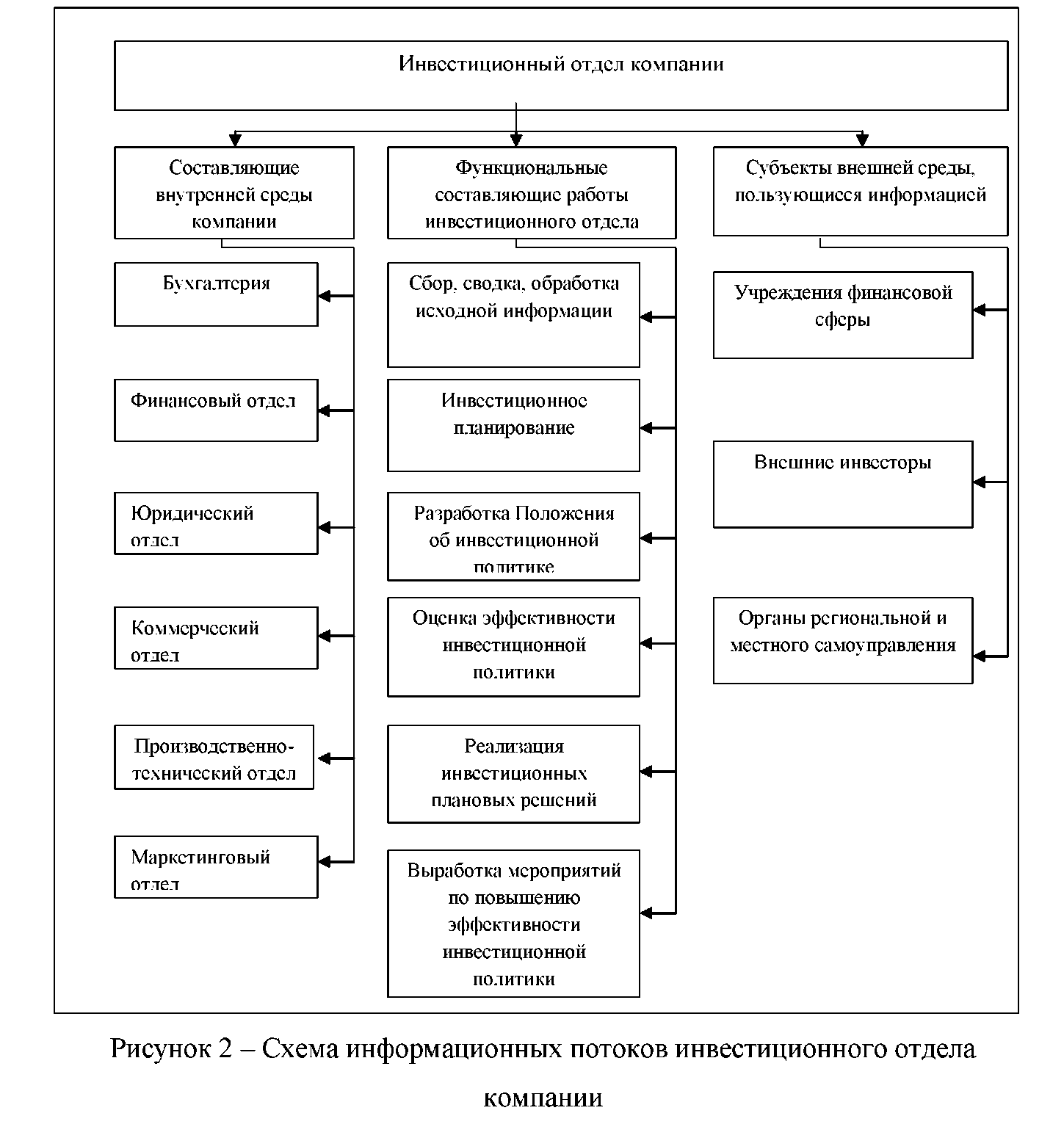 Рисунок 28  Схема информационных потоков инвестиционного отделаАнализ факторов внешней среды функционирования компании позволяет определить более долгосрочные перспективы развития на будущее с дальнейшей их корректировкой с учетом внутренней стратегии развития.3.2 Инвестиционный проект производства нового вида продукцииДля активизации инвестиционной деятельности предприятия целессообразном разработать инвестиционный  проект  производства нового продукта.Резюме проекта.Концепция проекта предусматривает создание мини-цеха по производству безлактозной продукции – молока, содержание лактозы в продуктах составляет не более 1%, поэтому их могут употреблять люди с непереносимостью лактозы. Исходя из минимальной экономической эффективности проекта планируемая выручка молочного цеха составит порядка 72000 тыс. руб. в 2020 году.Общие инвестиционные затраты по проекту составят 30650 тыс. рублей в первый год реализации проекта.Финансирование проекта планируется осуществить за счет собственных средств предприятия.Чистый дисконтированный доход полного инвестированного капитала составит за 3 года реализации проекта 87923 тыс. руб.С экономической точки зрения проект будет способствовать:созданию  новых рабочих мест;поступлению дополнительных доходов в бюджет области.Среди социальных воздействий проекта можно выделить: удовлетворение потребностей жителей в качественной безлактозной продукции.Описание продукции.Молочные продукты являются необходимой составляющей нашего ежедневного рациона питания. Однако, примерно 20% россиян вынуждены отказаться от этого незаменимого источника полезных веществ из-за непереносимости молочного сахара — лактозы.В современных условиях общественное питание постепенно переходит на путь индустриализации. Создаются современные предприятия, оснащенные совершенными техническими средствами; на них используется прогрессивная технология, внедряется научная организация труда и производства, применяются новые формы обслуживания.Среди методов получения безлактозных напитков из вторичного молочного сырья выделяется метод ультрафильтрации молока. Продукты, которые получаются в результате микрофильтрации молока, по своим качествам можно отнести к функциональным, поскольку они позволяют обеспечить полноценное питание людям с лактазной недостаточностью.Поскольку единственным отличием безлактозного молока является более низкое содержание углеводов, чем в обычном молоке (на 35% ниже), оно прекрасно подойдет людям, которые внимательно относятся к содержанию калорий в продуктах и контролируют свой вес.План маркетинга.Предприятию необходимо рекламировать свою продукцию и ее качество, объясняя покупателям преимущества своей продукции перед продукцией других предприятий.Затраты на маркетинговые мероприятия представлены в таблице 25.Таблица 25 Затраты на маркетинговые мероприятияВсего затраты на реализацию маркетинговых мероприятий составят 70 тыс. рублей.Производственный план.Производство безлактозного молока будет расположено в помещении ОАО «Консервсушпрод», имеется свободное помещение площадью 150 квадратных метров, складское помещение также имеется.Рассмотрим технологию получения безлактозного молока, при этом планируется применять метод ультрафильтрации. Пример схемы переработки молока с использованием метода ультрафильтрации представлен на рисунке 29.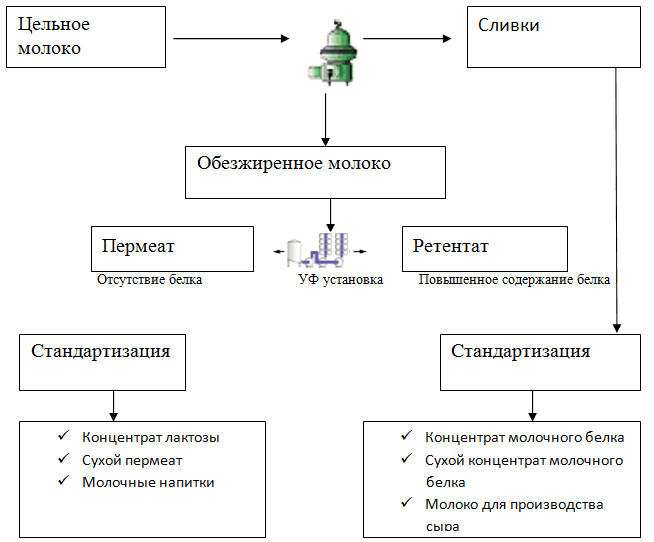 Рисунок 29  Пример схемы переработки молока с использованием метода ультрафильтрацииДля переработки и получения безлактозного молока методом ультрафильтрации необходимо приобрести специальную мембранную установку MES Milk, представленную на рисунке 30.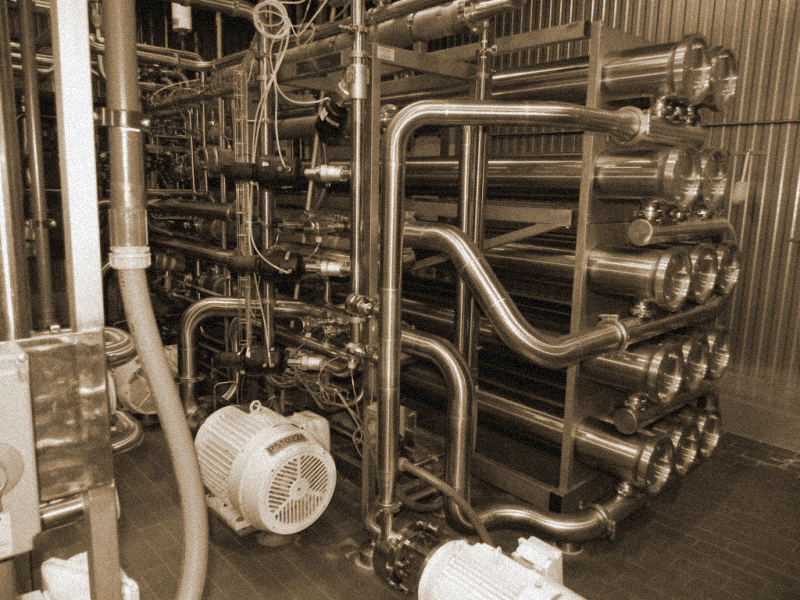 Рисунок 30  Мембранная установка для получения безлактозного молока MES Milk методом ультрафильтрацииУстановки MES Milk предназначены, для непрерывной концентрации или ультрафильтрации молока перед последующей переработкой.Стоимость установки MES Milk составляет 8514 тыс. рублей. При использовании данной установки сумма амортизации в год составит 1500 тыс. рублей.При производстве безлактозного молока сырьем является обычное молоко, принимаемое у населения Брянской области по цене 25 рублей за 1 литр.В таблице 26 представлена производственная программа ОАО «Консервсушпрод» на 2020-2022 гг.Таблица 26  Производственная программа ОАО «Консервсушпрод» на 2020-2022 гг.При этом затраты на производственную программу в первый год составят 18000 тыс. рублей, и 18250 тыс. рублей в последующие годы.Затраты на энергетическое и инженерное обслуживание представлены в таблице 27.Таблица 27  Затраты на энергетическое и инженерное обслуживаниеОрганизационный план.Планируется, что ОАО «Консервсушпрод» необходимо дополнительно нанять 8 человек, которые будут обслуживать установку. Источником пополнения персонала являются Центры занятости населения.Расходы на персонал представлены в таблице 28.Таблица 28  Расходы на персоналТаким образом, заработная плата с учетом страховых взносов в год составит 1 857 тыс. рублей.Финансовый план.Общая сумма затрат на запуск производства представлена в таблице 29.Таблица 29  Общая сумма затрат на запуск нового производстваТаким образом, сумма затрат на первый год функционирования проекта будет 30650 тыс. рублей, в последующие годы – 22316 тыс. рублей.Источником финансирования инвестиционного проекта будут собственные средства предприятия.Цена продажи 1 литра безлактозного молока составит 100 рублей. Тогда доход от проекта составит:1 год – 72000 тыс. рублей;2 год – 73000 тыс. рублей;3 год – 73000 тыс. рублей.Всего за 3 года – 218000 рублей.3.3 Оценка экономической эффективности инвестиционного проектаВ качестве основных показателей оценки эффективности инвестиционного проекта обычно используют чистый дисконтированный доход, индекс рентабельности и срок окупаемости. Для их расчета найдем дисконтированные значения доходов и расходов по проекту производства безлактозного молока. Данные представим в таблице 30.Таблица 30  Доходы и расходы по проекту в 2020-2022 гг., тыс. руб.Рассчитаем чистый дисконтированный доход по проекту.Ставка дисконтирования принята 20%, так как учитывается инфляция и поправки на риски по проекту.NPV = 87923 > 0, следовательно, проект эффективен.Рассчитаем срок окупаемости проекта с учетом дисконтирования.30650/60000 = 0,52 года = 6,5 месяцев.Таким образом, срок окупаемости проекта составит 6,5  месяцев.Рассчитаем индекс рентабельности инвестиций:=2,35 ед.  > 1,следовательно,  проект эффективен.Таким образом, на основе расчета индекса рентабельности инвестиций проект является эффективным.Затраты на организацию инвестиционного отдела представлены в таблице 31.Таблица 31  Затраты на организацию инвестиционного отдела в ОАО «Консервсушпрод» на 2020 годПо результатам разработки бизнес-плана производства безлактозного молока ОАО «Консервсушпрод» составим прогнозную отчетность на 2019 год представленную в приложении Е.Таким образом, на основе прогнозной отчётности оценим изменение уровня экономической безопасности предприятия в таблице 32.Таблица 32  Показатели хозяйственной деятельности ОАО «Консервсушпрод» за 2019-2020 гг.Наибольшие показатели в таблице 32 выделены.В таблице 33 рассмотрим расчет комплексного показателя экономической безопасности предприятия по методу расстояний и определим среднее значение по каждой группе показателей. Таблица 33  Расчет комплексной оценки показателей экономической безопасности ОАО «Консервсушпрод» за 2019-2020 гг.Таким образом, у предприятия к 2020 г. уровень экономической безопасности станет высоким, против достаточного уровня безопасности в 2017-2019 гг. Кроме этого, по результатам таблицы 33 можно  сделать выводы, что у предприятия вырастут значения ресурсных, производственных и финансовых  показателей, что подтверждает экономическую эффективность предложенных мероприятий.В работе предлагается открытие инвестиционного отдела и разработка  инвестиционного проекта, который предполагает производства натурального безлактозного молока на базе  ОАО «Консервсушпрод», который успешно осуществляет производство обычного молока. Инвестиционный отдел в компании должен функционировать в единой системе управления ресурсами, находиться во взаимосвязи и взаимозависимости. Это означает, что вся информация, которая поступает в инвестиционный отдел из других отделов и подразделений централизованно в нем обрабатывается, а результаты исследований могут использоваться специалистами этих отделов для успешного осуществления своей текущей деятельности.Исходя из минимальной экономической эффективности проекта планируемая выручка молочного цеха составит порядка 72000 тыс. руб. в 2019 году.В результате реализации данных мероприятий вырастет экономическая безопасность предприятия и улучшится инвестиционная деятельность.ЗАКЛЮЧЕНИЕЭкономическая безопасность предприятия – это устойчивое состояние его защищенности от негативного влияния внешних и внутренних угроз, дестабилизирующих факторов, при котором обеспечивается стабильная реализация основных коммерческих интересов и целей уставной деятельности.Основные виды деятельности ОАО «Консервсушпрод»: разработка и производство товаров народного потребления; переработка сельскохозяйственного сырья; торгово-посредническая деятельность и др.Наблюдается снижение основных экономических показателей деятельности предприятия в 2017-2018 гг., и их рост в 2018-2019 гг. Кроме этого, у предприятия очень низкие показатели рентабельности.К внутренним угрозам экономической безопасности ОАО «Консервсушпрод» в первую очередь можно отнести:производственную составляющую;научно-техническую составляющую;финансовую составляющую;кадровую составляющую.По анализу производственной составляющей экономической безопасности предприятия сделан вывод об эффективном использовании основных средств, однако, эффективность их использования снижается к 2019 г. Проведён анализ научно-технической составляющей экономической безопасности предприятия. Несмотря на увеличивающийся объем затрат на НИОКР в ОАО «Консервсушпрод» и его долю в общих затратах рассматриваемых предприятий, этих объемов все же недостаточно, чтобы обеспечить опережающий рост затрат на исследования и разработки в структуре производства.По результатам анализа финансовой составляющей экономической безопасности предприятия выявлено, что у предприятия низкий риск потери ликвидности и финансовой устойчивости.По трём рассматриваемым  методикам в данной работе – вероятность наступления банкротства довольно низкая, но по одной из методик – высокая вероятность банкротства. Таким образом, можно сделать вывод, что для предприятия наступление  банкротства в краткосрочной перспективе не грозит.Кадровые и интеллектуальные составляющие экономической безопасности ОАО «Консервсушпрод» можно считать слабыми сторонами данного предприятия, которые не позволяют производству достаточно эффективно развиваться, двигаться вперед с выпуском новой конкурентоспособной продукции и совершенствованием технологий. Показатели, характеризующие интеллектуальный компонент, в ОАО «Консервсушпрод» показывают негативную динамику, что свидетельствует о неэффективном стратегическом управлении интеллектуальными ресурсами и соответствующими составляющими экономической безопасности промышленных предприятий.Анализ конкурентоспособности предприятия показал, что исследуемое предприятие уступает своим конкурентам по ряду факторов: ассортимент товаров, цена, менеджмент предприятия, устойчивость финансовых отношений, клиентура и т.д. Наиболее сильным конкурентом является ОАО «Троицкий консервный завод». Факт низкой конкурентоспособности исследуемого предприятия обуславливается тем, что рассматриваемые в работе конкуренты – более крупные предприятия.Таким образом, в среднем, макроокружение благоприятно влияет на деятельность исследуемого предприятия.В работе проведён комплексный анализ экономической безопасности предприятия. Общая деятельность предприятия относится к достаточной зоне безопасности. Это означает, что у предприятия есть проблемные вопросы, но их можно решить. Предприятию следует обратить внимание на группу показателей развития предприятия, у которых наиболее низкие значения.В ОАО «Консервсушпрод» возникает необходимость разработки акта нормативного характера, регламентирующего основы формирования инвестиционной политики как самостоятельного элемента в рамках общей стратегии формирования компаний.Примером такого документа может стать «Положение об инвестиционной политике ОАО «Консервсушпрод»». В данном положении должны быть определены основные цели и задачи инвестиционной политики компании, объекты инвестирования и источники финансирования инвестиционных проектов.Настоящее положение определяет основные принципы развития (инвестиционной политики компании, являющихся юридическими лицами по законодательству РФ).Инвестиционный отдел в компании должен функционировать в единой системе управления ресурсами, находиться во взаимосвязи и взаимозависимости. Это означает, что вся информация, которая поступает в инвестиционный отдел из других отделов и подразделений централизованно в нем обрабатывается, а результаты исследований могут использоваться специалистами этих отделов для успешного осуществления своей текущей деятельности.В работе предлагается внедрение инвестиционного проекта, который предполагает производства натурального безлактозного молока на базе  ОАО «Консервсушпрод», который успешно осуществляет производство обычного молока.Исходя из минимальной экономической эффективности проекта планируемая выручка молочного цеха составит порядка 72000 тыс. руб. в 2019 году.Общие инвестиционные затраты по проекту составят 30650 тыс. рублей в первый год реализации проекта.Финансирование проекта планируется осуществить за собственный  счёт.Чистый дисконтированный доход полного инвестированного капитала составит за 3 года реализации проекта 87923 тыс. руб.С экономической точки зрения проект будет способствовать: созданию  новых рабочих мест; поступлению дополнительных доходов в бюджет области.Среди социальных воздействий проекта можно выделить: удовлетворение потребностей жителей в качественной безлактозной продукции.По результатам разработки инвестиционного проекта производства безлактозного молока ОАО «Консервсушпрод» составлена прогнозная отчетность на 2020 год.У предприятия к 2020 г. уровень экономической безопасности станет высоким, против достаточного уровня безопасности в 2017-2019 гг. Кроме этого, можно  сделать выводы, что у предприятия вырастут значения ресурсных, производственных и финансовых  показателей, что подтверждает экономическую эффективность предложенных мероприятий.СПИСОК ИСПОЛЬЗОВАННЫХ ИСТОЧНИКОВКонституция Российской Федерации [Электронный ресурс]: (принята всенародным голосованием 12.12.1993г.). Доступ из справ.-правовой системы «КонсультантПлюс».Арбитражно-процессуальный кодекс от 24.07.2002 N 95-ФЗ (принят ГД ФС РФ 14.06.2002). Доступ из справ.-правовой системы «КонсультантПлюс». Гражданский кодекс Российской Федерации (часть первая) [Электронный ресурс]:  (принят ГД ФС РФ 17.07.1998). Доступ из справ.-правовой системы «КонсультантПлюс».Налоговый кодекс Российской Федерации (часть первая) [Электронный ресурс]: (принят ГД ФС РФ 16.07.1998). Доступ из справ.-правовой системы «КонсультантПлюс».Налоговый кодекс Российской Федерации (часть вторая) [Электронный ресурс]:  (принят ГД ФС РФ 26.07.2000). Доступ из справ.-правовой системы «КонсультантПлюс».Уголовный кодекс Российской Федерации от 13.06.1996 N 63-ФЗ (ред. от 30.03.2015, с изм. от 07.04.2015). Доступ из справ.-правовой системы «КонсультантПлюс».Федеральный закон «О безопасности» от 28.12.2010 N 390-ФЗ (ред. от 06.02.2020 N 6-ФЗ). Доступ из справ.-правовой системы «КонсультантПлюс».Федеральный закон от 26 октября 2002 года № 127-ФЗ «О несостоятельности (банкротстве)». Доступ из справ.-правовой системы «КонсультантПлюс».Архипов А.М., Большаков А.К., Дерябина М.А. и др.; Под ред. А.И. Архипова, А.К. Большакова: Экономика.  М.: Проспект, 2019. 361 с.Балдин, К.В., Зверев, В.С., Рукосуев, А.В. Антикризисное управление: макро- и микроуровень:  учебное пособие. 2-е изд., исп., - М.:  Издательско-торговая корпорация «Дашков и К°», 2019. 380с.Бараненко С.П. Антикризисное управление: учебно-методический комплекс. М.: Элит, 2017.  316 c.Беляев А.А. Антикризисное управление.: Учебник для студентов вузов.  М.: ЮНИТИ-ДАНА, 2019.  319 c.Белокур В.В. Угрозы экономической безопасности предприятия. М., 2017. 506 с.Блинов А.О. Антикризисное управление. Теория и практика: Учебное пособие для студентов вузов.  Под ред. В.Я. Захарова. М.: ЮНИТИ-ДАНА, 2013. 319 c.Бендиков М. Экономическая безопасность промышленного предприятия (организационно - методический аспект) // Консультант директора.  2018.  №2(110).  С. 7-13.Гапоненко В.Ф. Экономическая безопасность предприятия: подходы и принципы. М., 2019. 305 с.Голощапова Л.В. Учет экономического потенциала в системе стратегического управления промышленным предприятием // Вектор науки ТГУ. Серия: Экономика и управление. 2017. № 1(12).  С. 33-38.Грунин О.А. Экономическая безопасность организации. СПб., 2019. 458 с.Гусев В.С. Экономика и организация хозяйствующих субъектов. СПб., 2017. 347 с.Донец Л.И., Ващенко Н.В. Экономическая безопасность предприятия. М., 2019. 678 с.Ильященко С.Н. Оценка составляющих экономической безопасности предприятия // Проблемы обеспечения экономической безопасности: матер. между нар. науч.-практич. конф. Донецк: РИА ДонНТУ. 2019. С.42-46.Ковалев Д., Сухорукова Т. Экономическая безопасность предприятия // Экономика Украины.  2019. № 10. С. 48-52.Краснощек А.А., Динец И.А. Современные аспекты анализа и оценки экономической безопасности организаций // Корпоративные финансы, 2017. № 4 (16).  С. 78-82.Кузнецова О.Б. Оценка информационных рисков в обеспечении экономической безопасности предприятия // Труды ИСА РАН 2017. Т. 31.  С. 33-38.Лихачева О.Н. Финансовое планирование на предприятии/ Учеб пособие – М.: Велби, 2017.  264 с. Мерзликина Г.С., Шаховская Л.С. Оценка экономической состоятельности предприятия: Монография / ВолгГТУ, Волгоград, 2018. С. 87-96.Минаев Г.А. Безопасность организации. М.: Логос, Университетская книга, 2017.  368 с. Мордовин С.К. Управление персоналом: современная российская практика.  СПб.: Питер, 2017.  223 с. Нестеров, А.Ю.  Антикризисные функциональные стратегии развития предприятия / А.Ю. Нестеров // Российское предпринимательство.  2017.  № 12 Вып. 2 (198).  С. 92-96.Никитина О.И. Конкурентоспособность предприятия и его продукции.  Иваново: Ивановский государственный архитектурно-строительный университет, 2016.  52 с.Поздеев В.Л. Теория экономического анализа: курс лекций. - Йошкар-Ола: Изд-во МарГТУ, 2018.  212 с.  Одинцов А.А.: Экономическая и информационная безопасность предпринимательства.  М.: Академия, 2017. 421 с.Орехов В.И.: Антикризисное управление.  М.: ИНФРА-М, 2017. 317 с.Петренко И. Н.: Безопасность экономического пространства хозяйствующего субъекта. - М.: Анкил, 2017. 317 с.Печёнкина В.В.: Экономическая безопасность предприятия.  Орел: ОРАГС, 2016. 405 с.Сенчагов В.К. Экономическая безопасность России. М., 2017. 405 с.Судоплатов А.П. и др. Безопасность предпринимательской деятельности. М., 2017. 412 с.Черенков В.Е. Банковская система России: обеспечение экономической безопасности. Брянск: БФ ОРАГС, 2017. 282 с.Экономическая безопасность хозяйственных систем / Под ред. А.В. Колосова. М., 2019. 370 с.Комплексная система экономической безопасности предприятия. Режим доступа: https://elib.pnzgu.ru/files/eb/lp1X86oMeIFW.pdf.  (Дата обращения: 21.05.2020).Справочно—правовая система «КонсультантПлюс» [Электронный ресурс]. Режим доступа: http://www.consultant.ru/. (Дата обращения: 21.05.2020).Официальный сайт Министерства финансов Российской Федерации [Электронный ресурс]. Режим доступа: http://minfin.ru/ru/. (Дата обращения: 21.05.2020).Официальный сайт Федеральной службы государственной статистики. [Электронный ресурс].Режим доступа: http://www.gks.ru/.  (Дата обращения: 21.05.2020).Официальный сайт Федеральной налоговой службы России. [Электронный ресурс].Режим доступа: http://www.nalog.ru/.  (Дата обращения: 21.05.2020).Официальный сайт Министерства экономического развития РФ. [Электронный ресурс].Режим доступа: http://economy.gov.ru/minec/.  (Дата обращения: 21.05.2020).Официальный сайт ОАО «Консервсушпрод». [Электронный ресурс].Режим доступа: http://ksprod.ru/.  (Дата обращения: 21.05.2020).Banks E. Finance the basics. N.Y: Simultaneously published, 2017. 504 p.Weingast B.R. Second generation fiscal federalism: The implications of fiscal incentives // Journal of Urban Economics. 2019. Vol. 65. No. 3. pp. 279-293. Ulla P. Assessing Fiscal Risks through Long-term Budget Projections //OECD Journal on Budgeting. 2016. vol. 6. p. 127-187.Shah A. The Reform of Intergovernmental Fiscal Relation in Developing and Emerging Market Economies. The World Bank, 2018. 241 р.ПРИЛОЖЕНИЯПРИЛОЖЕНИЕ А(обязательное)Устав Открытого акционерного общества «Консервсушпрод»ПРИЛОЖЕНИЕ Б(обязательное)Бухгалтерская отчетность ОАО «Консервсушпрод» ПРИЛОЖЕНИЕ В(обязательное)Структура управления ОАО «Консервсушпрод»ПРИЛОЖЕНИЕ Г(обязательное)Обобщение результатов оценки факторов внешней среды косвенного воздействия ОАО «Консервсушпрод» (PESTE – анализ)ПРИЛОЖЕНИЕ Д(обязательное)Положение об инвестиционном отделе ОАО «Консервсушпрод»I. Общие положенияИнвестиционный отдел является самостоятельным структурным подразделением ОАО «Консервсушпрод» и подчиняется непосредственно директору.II. Задачи1. Руководство работой по инвестиционному планированию в компании, направленному на организацию рациональной инвестиционной деятельности.2. Организация комплексных прединвестиционных исследований и участие в разработке мероприятий по улучшению проведения прединвестиционных исследований, составлению бизнес-планов, анализа рисков и издержек.3. Организация и совершенствование алгоритмов проведения прединвестиционных исследований и расчетов риска.III. Структура1. Структуру и штат отдела утверждает директор ОАО «Консервсушпрод» в соответствии с типовыми структурами аппарата управления и нормативами численности специалистов и служащих с учетом объемов работ и особенностей проведения исследований.2. Распределение обязанностей между работниками отдела осуществляется руководителем отдела – начальником отдела - в соответствии с должностными инструкциями и настоящим Положением.IV. Функции1. Формирование инвестиционной политики компании.2. Организация и общее руководство разработкой проектов инвестиций.3. Экономический анализ, контроль и прогнозирование развития инвестиционной деятельности компании.4. Подготовка предложений для утверждения руководством компании о порядке, сроках и участниках разработки планов проектов.5. Подготовка необходимых материалов для ведения инвестиционной деятельности.6. Проведение проектного анализа по инвестиционным проектам.7. Разработка бизнес-планов под инвестиционные проекты.8. Изучение и распространение передового отечественного и зарубежного опыта инвестиционной деятельности.VI. Права1. Права отдела осуществляются его руководителем, а также другими работниками отдела в соответствии с установленными должностными инструкциями и распределением обязанностей.VII. Ответственность1. Всю полноту ответственности за качество выполнения возложенных функций несет начальник отдела.2. Степень ответственности других работников устанавливается должностными инструкциями.ПРИЛОЖЕНИЕ Е(обязательное)Прогнозная бухгалтерская отчётность ОАО «Консервсушпрод» на 2020 г.Прогнозный отчет о финансовых результатах ОАО «Консервсушпрод» на 2020 г., тыс. руб.Прогнозный бухгалтерский баланс ОАО «Консервсушпрод» на 2020 г., тыс.руб.ВЫПУСКНАЯ КВАЛИФИКАЦИОННАЯ РАБОТА(ДИПЛОМНАЯ РАБОТА)Разработка инвестиционного проекта развития предприятия в системе управления угрозами экономической безопасности (на примере ОАО «Консервсушпрод»)2020Введение……………………………………………………………………….61 Теоретические основы управления угрозами экономической безопасности предприятия……………………………………………………81.1 Понятие и составляющие экономической безопасности предприятия, нормативно-правовая база ее обеспечения………….81.2 Характеристика угроз экономической безопасности предприятия……………………………………………………………111.3 Методические подходы к оценке угроз экономической безопасности предприятия …………………………………………171.4 Нормативно-правовые акты, регулирующие инвестиционную деятельность предприятия……………………………………………221.5 Роль инвестиционных проектов в управлении угрозами экономической безопасности предприятия ………………………..242 Анализ системы угроз экономической безопасности ОАО «Консервсушпрод»……………………………………………………..282.1 Организационно-экономическая характеристика ОАО «Консервсушпрод»……………………………………………..282.2 Оценка внешних и внутренних угроз экономической безопасности ОАО «Консервсушпрод»……………………………..342.3 Анализ экономической безопасности ОАО «Консервсушпрод»552.4 Анализ инвестиционной деятельности ОАО «Консервсушпрод»…………………………………………………..593 Разработка предложений по нейтрализации угроз экономической безопасности ОАО «Консервсушпрод»……………………………………633.1 Определение направлений развития ОАО «Консервсушпрод», приоритетных для инвестирования…………633.2 Инвестиционный проект производства нового вида продукции683.3 Оценка экономической эффективности инвестиционного проекта…………………………………………………………………74Заключение…………………………………………………………………….80Список использованных источников………………………………………84Приложения……………………………………………………………………89Приложение А Устав Открытого акционерного общества «Консервсушпрод»…………………………………90Приложение Б Бухгалтерская отчетность ОАО «Консервсушпрод»………………………………… 98Приложение В Структура управления ОАО «Консервсушпрод»…110Приложение Г Обобщение результатов оценки факторов внешней среды косвенного воздействия ОАО «Консервсушпрод»  (PESTE – анализ)……………..111Приложение Д Положение об инвестиционном отделе ОАО «Консервсушпрод»………………………………….113Приложение Е Прогнозная бухгалтерская отчётность ОАО «Консервсушпрод» на 2020 г……………………….114Сведения о проверке выпускной квалификационной работы на объем заимствований…………………………………………………………………117АвторСодержание понятияЛ.И. АбалкинЭкономическая безопасность - это совокупность условий и факторов, обеспечивающих независимость национальной экономики, ее стабильность и устойчивость, способность к постоянному обновлению и самосовершенствованиюВ.К. СенчаговЭкономическая безопасность -  это такое состояние экономики и институтов власти, при котором обеспечиваются гарантированная защита национальных интересов, социально направленное развитие страны в целом, достаточный оборонный потенциалИ.Я. БогдановЭкономическая безопасность - это состояние экономики страны, которое, во-первых, по объемным и структурным параметрам достаточно для обеспечения существующего статуса государства, его независимого от внешнего давления политического и социально-экономического развития, и, во-вторых, способно поддерживать уровень легальных доходов, обеспечивающий абсолютному большинству населения благосостояние, соответствующее стандартам цивилизованных странС.А. АфонцевЭкономическая безопасность - устойчивость национальной экономической системы к эндогенным и экзогенным шокам экономического или политического происхождения, проявляющуюся в ее способности нейтрализовать потенциальные источники негативных шоков и минимизировать ущерб, связанный с реально произошедшими шокамиЮ.С. КурочкинЭкономическая безопасность - способность экономики удовлетворять внутренний спрос и компенсировать предложение (оплатить восполнение спроса) извне собственными ресурсами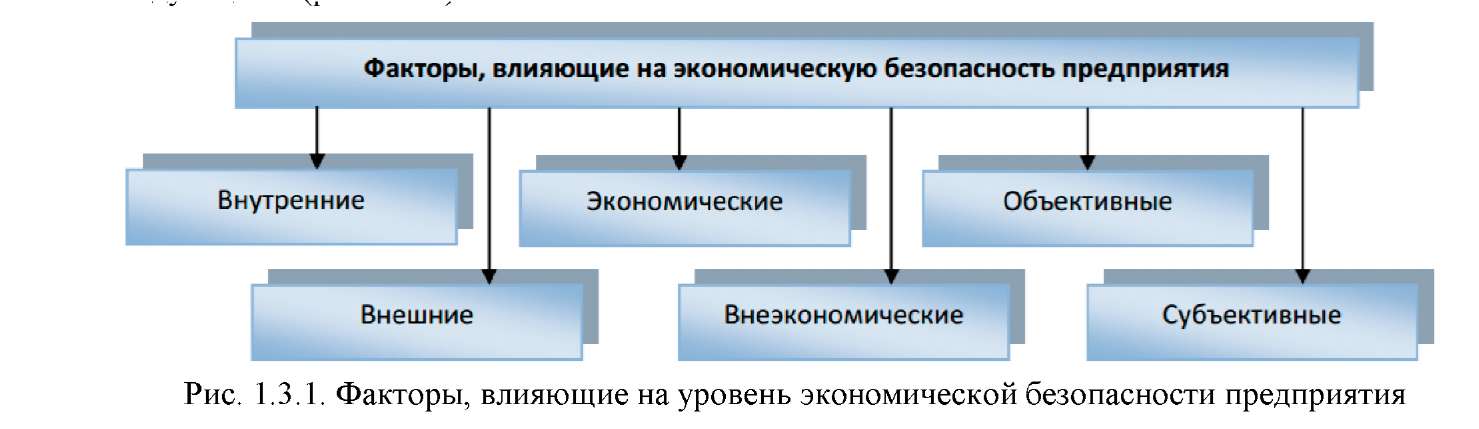 №ПризнакиУгрозы1По месту возникновенияВнутренние, внешние2По степени опасностиОсобенно опасные, опасные3По возможности осуществленияРеальные, потенциальные4По масштабу осуществленияЛокальные, общесистемные5По длительности действияВременные постоянные6По направлениюПроизводственные, финансовые, технологические, социально-экономические7По отношению к нимОбъективные, субъективные8По характеру направленияПрямые, косвенные9По вероятности наступленияЯвные, латентные10По природе возникновенияПолитические, криминальные, конкурентные, и т.п.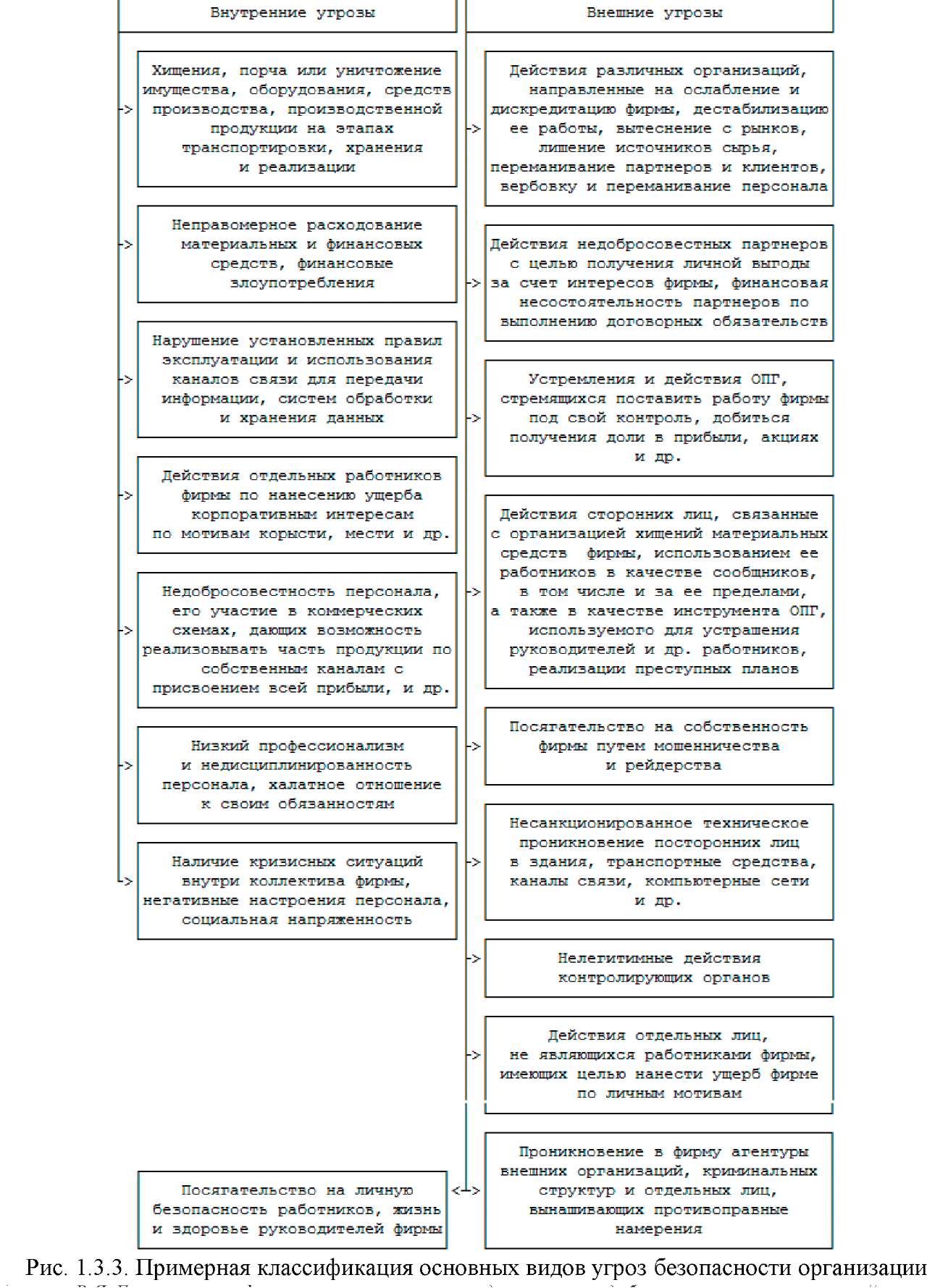 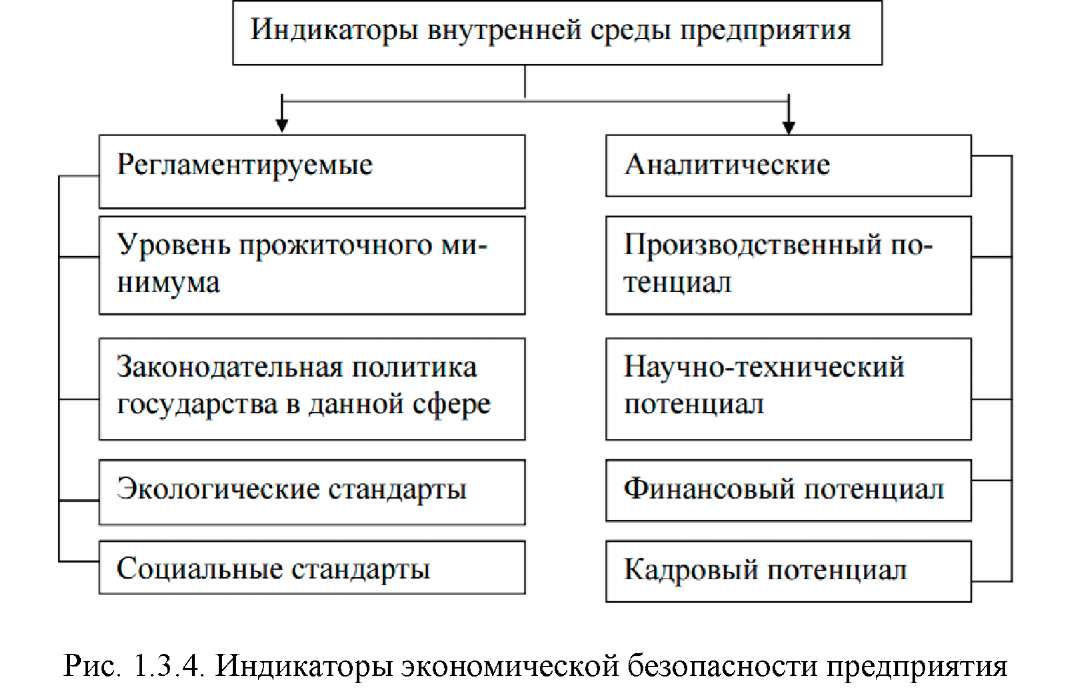 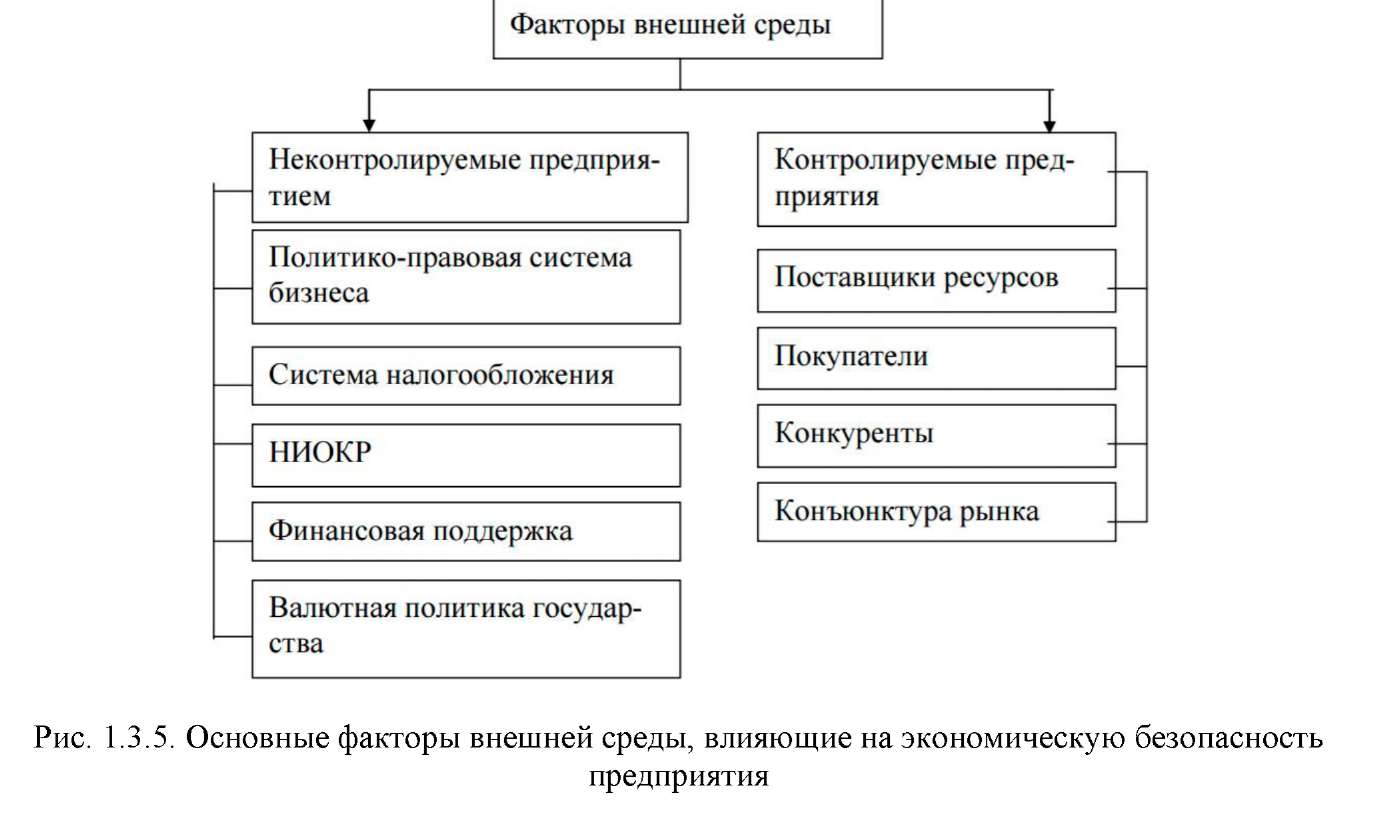 УгрозыХарактеристика1. Несанкционированный доступ к информации, которая хранится в системеДоступ к информации, который нарушает правила разграничения доступа с использованием штатных средств, предоставляемых средствами вычислительной техники или автоматизированными системами2. Отрицание действий, которые связаны с манипулированием информациейВ частности, несанкционированная модификация, которая приводит к нарушению целостности данных3. Ввод в программные проекты и продукты «логических бомб»Срабатывают при выполнении определенных условий или по истечении обусловленного периода времени и частично или полностью выводят из строя компьютерную систему4. Разработка и распространение компьютерных вирусовВыявляется вирус не сразу: первое время компьютер «вынашивает инфекцию», поскольку для маскировки вирус нередко используется в комбинации с «логической бомбой» или «временной бомбой»5. Небрежность в разработке, поддержке и эксплуатации программного обеспечения, которые приводят к краху компьютерной системыОсобенностью компьютерной неосторожности является то, что безошибочных программ в принципе не бывает.Если проект практически в любой области техники можно выполнить с огромным запасом надежности, то в области программирования такая надежность весьма условна, а в ряде случаев почти недостижима.6. Изменение компьютерной информации и подделка электронных подписейИдея преступления состоит в подделке выходной информации компьютеров с целью имитации работоспособности больших систем, составной частью которых является компьютер. При достаточно ловко выполненной подделке зачастую удается сдать заказчику заведомо неисправную продукцию.7. Хищение информации с последующей маскировкойВ частности, использование идентификатора, который не принадлежит пользователю, для получения доступа к ресурсам системы8. ПерехватНапример, нарушение конфиденциальности данных исообщений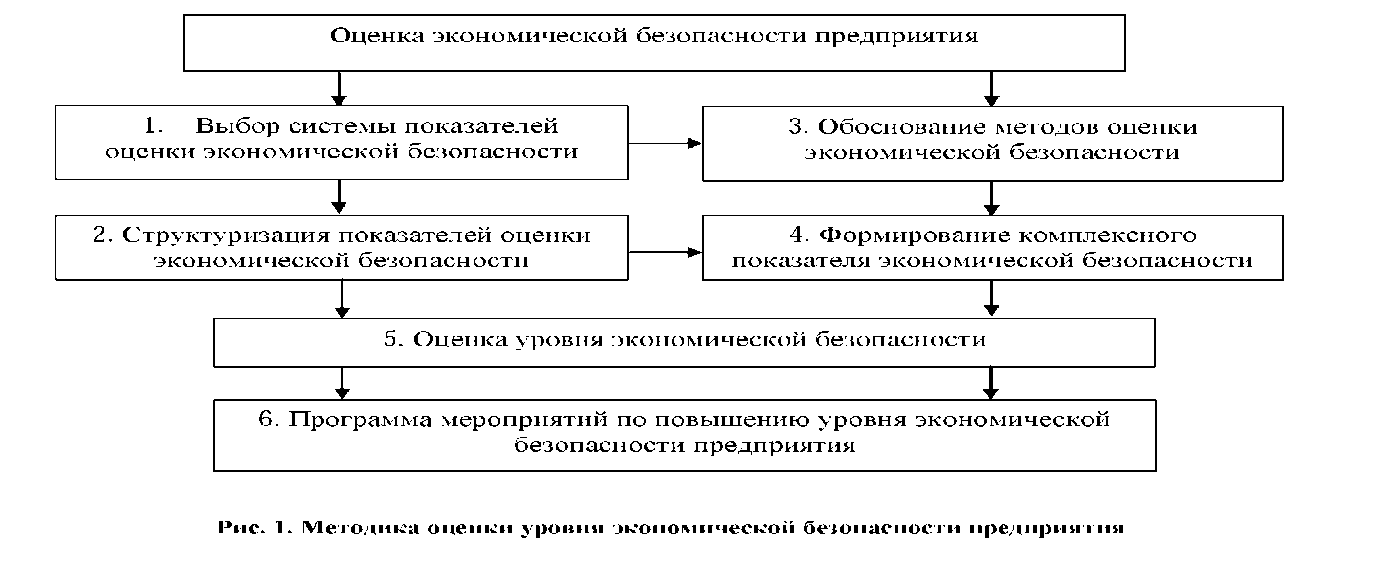 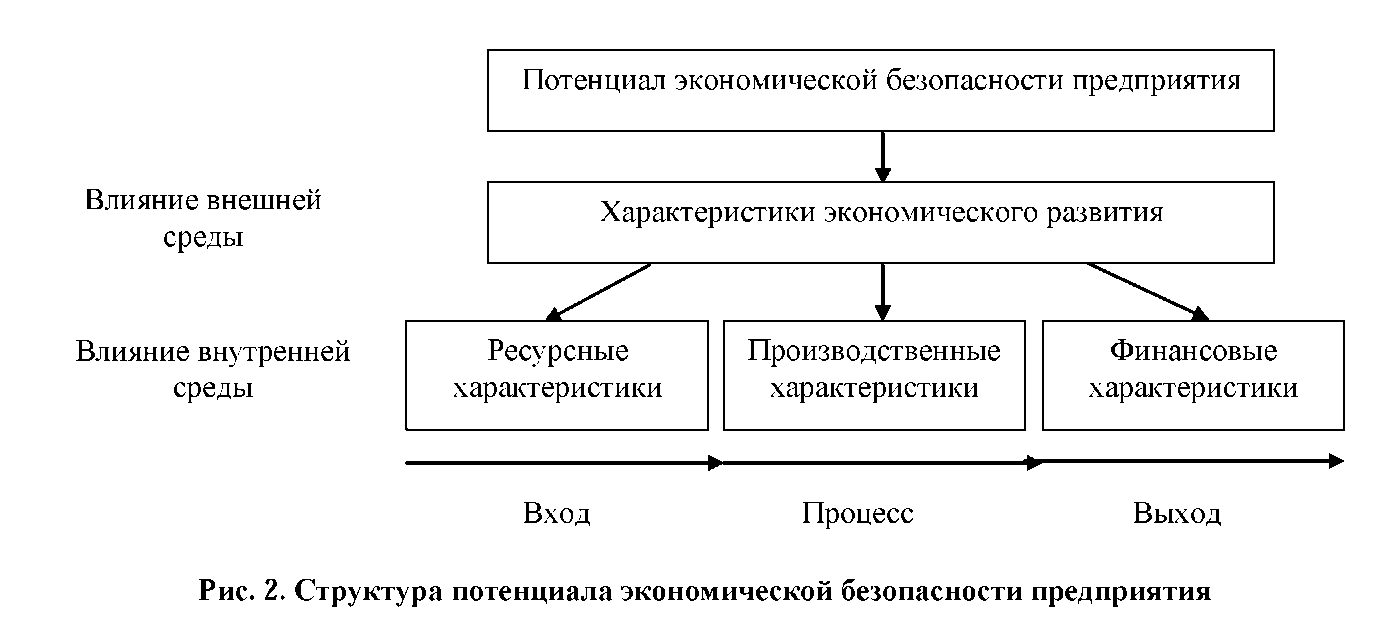 ПоказательОпределение показателяРесурсные показателиРесурсные показателиФондоотдачаОтношение объема выпуска продукции к среднегодовой стоимости основных средствЗапасоотдачаОтношение объема выпуска продукции к среднегодовой стоимости запасовПроизводительность трудаОтношение объема выпуска продукции к среднесписочной численности работниковЗарплатоотдачаОтношение объема выпуска продукции к фонду оплаты труда работниковКоэффициент сменностиОтношение количества отработанных часов рабочими к количеству отработанных дней в годуПроизводственные показателиПроизводственные показателиКоэффициент использования производственной мощностиОтношение фактической производственной мощности к номинальнойКоэффициент автоматизации производстваОтношение объема продукции, произведенной на автоматическом оборудовании к общему объему выпускаДоля сертифицированной продукции в общем объеме выпускаОтношение видов сертифицированной продукции к общему числу видов продукцииДоля затрат на маркетинговые исследованияОтношение суммы затрат на маркетинговые исследования к общим затратам на производство Затраты на 1 рубль выпуска продукции (коп)Отношение себестоимости продукции к объему выпускаФинансовые показателиФинансовые показателиКоэффициент автономииОтношение собственного капитала организации к итогу балансаКоэффициент обеспеченности СОСОтношение собственного капитала за вычетом внеоборотных активов к оборотным активамКоэффициент текущей ликвидностиОтношение оборотных активов к краткосрочным обязательствамКоэффициент рентабельности продажОтношение прибыли от продаж к объему выручкиКоэффициент рентабельность активовОтношение прибыли от продаж к активамПоказатели развитияПоказатели развитияКоэффициент роста продажОтношение объема продаж отчетного периода к предыдущему периодуКоэффициент обновления продукцииОтношение количества новых изделий к общему количеству продукцииКоэффициент обновления технологийОтношение количества вновь введенных технологических процессов к общему количеству Коэффициент устойчивости ростаОтношение чистой прибыли за вычетом дивидендов, выплачиваемых акционерам к собственному капиталуКоэффициент роста инвестиций в обучение и повышение квалификации работниковОтношение затрат на обучение и повышение квалификации работников в отчетном периоде к предыдущему периодуПоказателиСуществующий уровень безопасностиПрограммныйуровень безопасностиПрограммные мероприятияРесурсные показателидостаточныйвысокийИнтенсификация производства за счет более экономного и рационального использования ресурсовПроизводственные показателивысокийвысокийИспользование рыночных возможностей для повышения автоматизации производстваФинансовые показателиумеренныйдостаточныйСнижение кредиторской задолженности, проведение маркетинговых исследований с целью оптимизация соотношения прибыли и продажПоказатели развитияумеренныйдостаточныйПовышение инвестиционной активности при решении производственных задач, связанных с обновлением технологий и видов продукцииПоказатели2017 г.2018 г.2019 г.Абсолютное отклонение (+/-)Абсолютное отклонение (+/-)Темп роста (+/-), %Темп роста (+/-), %Показатели2017 г.2018 г.2019 г.2018 г. к2017 г.2019 г.к2018 г.2018 г.к2017 г.2019 г.к2018 г.Выручка, тыс.руб.1178885118463215618975747377265100,49131,85Себестоимость продаж, тыс.руб.10763151088703137884512388290142101,15126,65Чистая прибыль, тыс.руб. 1622229268726704580141,31рост в 3,00 разаСтоимость имущества предприятия, тыс.руб.115339310590581096054-943353699691,82103,49Внеоборотные активы, тыс.руб.347686307525273222-40161-3430388,4588,85Оборотные активы, тыс.руб.805707751533821832-541747029993,28109,35Дебиторская задолженность, тыс.руб.437893434411463308-34822889799,20106,65Кредиторскаязадолженность, тыс.руб.207718108068106185-99650-188352,0398,26Рентабельность продаж по чистой прибыли, %0,140,190,440,060,25--Рентабельность продукции, %0,150,210,500,060,29--Общая рентабельность, %0,190,050,43-0,140,38--Показатели2017 г.2018 г.2019 г.Абсолютное отклонение (+/-)Абсолютное отклонение (+/-)Темп роста (+/-), %Темп роста (+/-), %Показатели2017 г.2018 г.2019 г.2018 г. к2017 г.2019 г.к2018 г.2018 г.к2017 г.2019 г.к2018 г.Средняя стоимость основных средств, тыс. руб.295732,5277080,5239162-18652,0-37918,593,6986,31Численность персонала, чел.70172573224,007,00103,42100,97Фондоотдача, руб./руб.3,994,286,530,292,26107,25152,75Фондоемкость, руб./руб.0,250,230,15-0,02-0,0893,2465,47Фондовооруженность, тыс.руб./чел.421,87382,18326,72-39,69-55,4690,5985,49Фондорентабельность, %0,760,212,83-0,552,6227,781347,66Материалоотдача, руб./руб.0,910,920,880,01-0,04100,6696,06Материалоёмкость, руб./руб.1,101,091,13-0,010,0499,34104,10Производительность труда, тыс.руб./чел.1681,721633,982133,74-47,74499,7697,16130,59Показатели2017 г.2018 г.2019 г.Абсолютное отклонение, (+/–), п.Абсолютное отклонение, (+/–), п.Показатели2017 г.2018 г.2019 г.2018 г. к 2017 г.2019 г. к 2018 г.Коэффициент обновления0,14380,11210,0090-0,0317-0,1031Коэффициент  выбытия0,01430,00020,0073-0,01410,0071Коэффициент прироста0,15140,12610,0017-0,0253-0,1244Коэффициент износа0,09490,12340,09480,0285-0,0286Коэффициент годности0,90510,87660,9052-0,02850,0286Показатель2017 год2018 год2019 годАбсолютное отклонение, (+/-)Абсолютное отклонение, (+/-)Показатель2017 год2018 год2019 год2018 г. к2017 г.2019 г.к2018 г.Коэффициент интеллектуальной собственности, Кис0,02140,01890,0317-0,00250,0128Коэффициент инновационности выпускаемой продукции, Кин0,01870,02160,03470,00290,0131Коэффициент результативности внедрения (освоения) инноваций,  Рвн0,54120,55780,60720,01660,0494ПоказателиНорма-тив2017 г.2018 г.2019 г.Абсолютное отклонение, (+/–)Абсолютное отклонение, (+/–)ПоказателиНорма-тив2017 г.2018 г.2019 г.2018 г. к 2017 г.2019 г. к 2018 г.Коэффициент абсолютной ликвидности≥0,2–0,50,35560,11630,0954-0,2393-0,0209Коэффициент критической (быстрой) ликвидности≥0,8–11,54701,30841,3599-0,23870,0516Коэффициент текущей ликвидности (Коэффициент покрытия)≥22,19222,06232,2431-0,12990,1808Общий показатель ликвидности баланса≥0,5-11,17391,27071,31130,09680,0406Коэффициент восстановления платежеспособности≥10,35560,11630,0954-0,2393-0,0209Показатель2016 г.2017 г.2018 г.Абсолютное отклонение (+/– ), п.п.Абсолютное отклонение (+/– ), п.п.НормативПоказатель2016 г.2017 г.2018 г.2017 г к 2016 г2018 г к 2017 гНормативКоэффициент концен-трации собственного капитала0,50520,55240,54000,0472-0,0124≥0,5Коэффициент автономии0,50520,55240,54000,0472-0,0124≥0,5Коэффициент концентрации привлеченных средств0,49480,44760,4591-0,04720,0115≤0,5Коэффициент капитализации0,97940,81040,8502-0,16900,0398≤1Коэффициент маневренности0,75200,66170,7695-0,09020,10780,2–0,5Коэффициент финансовой устойчивости0,68130,65590,6648-0,02540,0089>0,6Коэффициент финансирования 1,02111,23401,17620,2130-0,05780,7–1,5Индекс постоянного внеоборотного актива 0,59670,52570,4616-0,0710-0,0641–Коэффициент финансовой независимости и капитализированных источников0,74150,84220,81230,1007-0,0299>0,6Доля дебиторской задолженности в совокупных активах 0,37970,41020,42270,03050,0125снижениеУровень финансового левериджа0,34860,18740,2311-0,16120,0437снижениеКоэффициент обеспеченности СОС0,54380,51510,5542-0,02870,0391>0,6Коэффициент обеспеченности запасов СОС1,84791,40901,4075-0,4390-0,00150,5–0,8Показатели2017 г.2018 г.2019 г.К0,3800,3660,416К0,0280,0150,026К0,0010,0020,006К1,0211,2341,176Z0,0280,0260,030Выводвысокая вероятность банкротствавысокая вероятность банкротствавысокая вероятность банкротстваПоказатели2017 г.2018 г.2019 г.К0,0330,0150,173К1,4121,5851,633К0,3190,3440,335К1,0221,1191,425Z0,4220,4550,592Выводмалая вероятность банкротства предприятиямалая вероятность банкротства предприятиямалая вероятность банкротства предприятияПоказатели2017 г.2018 г.2019 г.К0,5440,5150,554К2,1922,0622,243К1,1511,0711,449К0,1510,2110,498К50,0040,0010,012R1,4711,4181,684Выводмалая вероятность банкротства предприятиямалая вероятность банкротства предприятиямалая вероятность банкротства предприятияПоказатели2017 г.2018 г.2019 г.R5,3854,6615,280 R2,1922,0622,243R1,0211,2341,176 R0,0010,0000,003R50,0020,0000,004Z209,881192,781211,714Выводмалая вероятность банкротства предприятиямалая вероятность банкротства предприятиямалая вероятность банкротства предприятияМетодика2017 г.2018 г.2019 г.Выводмодель Лисавысокая вероятность банкротствавысокая вероятность банкротствавысокая вероятность банкротствавысокая вероятность банкротствамодель Таффлерамалая вероятность банкротствамалая вероятность банкротствамалая вероятность банкротствамалая вероятность банкротствамодель Р.С. Сайфуллина, и Г.Г.Кадыковамалая вероятность банкротствамалая вероятность банкротствамалая вероятность банкротствамалая вероятность банкротстваметодика Ковалева - Волковоймалая вероятность банкротствамалая вероятность банкротствамалая вероятность банкротствамалая вероятность банкротстваПоказатель2017 г.2018 г.2019 г.Абсолютное отклонение, (+/-)Абсолютное отклонение, (+/-)Показатель2017 г.2018 г.2019 г.2018 г.к2017 г.2019 г.к2018 г.Коэффициент инновационности персонала, Кип0,02850,02480,0305-0,00370,0057Доля научно–технических специалистов в общей численности персонала, задействованного в инновационных и инвестиционных проектах, Кнтс0,05870,06140,06470,00270,0033Доля сотрудников, имеющих высшее образование, в общей численности персонала, Кво0,36380,38740,39150,02360,0041Доля сотрудников, имеющих ученую степень, в общей численности персонала, Кус0,00710,00690,0068-0,0002-0,0001Коэффициент обученности персонала, Коб0,16400,14580,1536-0,01820,0078Коэффициент возраста работников, Кв0,35660,32710,3094-0,0295-0,0177ПоказателиОАО «Консервсуш-прод»ОАО «Консервный завод «Поречский»(Ярославльская область)ОАО «Троицкий консервный завод»(Челябинская область)Ассортимент товаров223Качество333Цена223Объем реализации323Менеджмент предприятия223Производственные мощности323Устойчивость  финан-совых отношений233Клиентура223Сырьевая база222Организация сбыта232Организация стимулирования продаж232ИТОГО252630Примечание: где 3 – хороший показатель;2 – средний показатель;1 – удовлетворительный показатель.Примечание: где 3 – хороший показатель;2 – средний показатель;1 – удовлетворительный показатель.Примечание: где 3 – хороший показатель;2 – средний показатель;1 – удовлетворительный показатель.Примечание: где 3 – хороший показатель;2 – средний показатель;1 – удовлетворительный показатель.Сильные стороныСлабые стороныВозможностиУгрозыВысокое качество продукцииСлабая степень мотивации руководителей проекта и рядовых исполнителейВыход на новые рынки сбытаЖесткая конкуренция на рынкеНовое оборудованиеНаличие малоэффективной системы аттестации кадровУвеличение ассортимента услугЭкономическая нестабильностьЧеткое распределение полномочий между сотрудникамиНедостаточно развитый маркетинг предприятияУлучшение сбыта продукцииСнижение темпов роста экономики РФБлагоприятный имидж компании в глазах общественностиНедостаточно развитый менеджмент предприятияСнижение потребительского спроса населенияПоказатель2017 г.2018 г.2019 г.Фондоотдача3,994,286,53Запасоотдача5,014,344,90Производительность труда1681,721633,982133,74Зарплатоотдача15,1716,9917,03Коэффициент сменности1,21,21,4Коэффициент использования производственной мощности0,750,780,77Коэффициент автоматизации производства0,810,810,82Доля сертифицированной продукции в общем объеме выпуска0,700,710,71Доля затрат на маркетинговые исследования0,050,050,06Затраты на 1 рубль выпуска продукции (коп)0,91300,91900,8828Коэффициент автономии0,50520,55240,5400Коэффициент обеспеченности собственными оборотными средствами0,54380,51510,5542Коэффициент текущей ликвидности2,19222,06232,2431Коэффициент рентабельности продаж1,030,464,06Коэффициент рентабельность активов0,220,050,63Коэффициент роста продаж6,800,4931,85Коэффициент обновления продукции0,150,170,20Коэффициент обновления технологий0,080,100,11Коэффициент устойчивости роста0,00280,00390,0117Коэффициент роста инвестиций в обучение и повышение квалификации работников1,151,181,17ПоказательСтандартизованные показателиСтандартизованные показателиСтандартизованные показателиKjПоказатель2017 г.2018 г.2019 г.KjФондоотдача0,610,661,000,52Запасоотдача1,000,870,980,13Производительность труда0,790,771,000,31Зарплатоотдача0,891,001,000,11Коэффициент сменности0,860,861,000,20Среднее значение по группе ресурсных показателей---0,25Коэффициент использования производственной мощности0,961,000,980,04Коэффициент автоматизации производства0,990,981,000,02Доля сертифицированной продукции в общем объеме выпуска0,991,001,000,01Доля затрат на маркетинговые исследования0,830,831,000,24Затраты на 1 рубль выпуска продукции (коп)0,991,000,960,04Среднее значение по группе производственных показателей---0,25Коэффициент автономии0,911,000,980,09Коэффициент обеспеченности собственными оборотными средствами0,980,931,000,07Коэффициент текущей ликвидности0,980,921,000,08Коэффициент рентабельности продаж0,250,111,001,16Коэффициент рентабельность активов0,350,081,001,13Среднее значение по группе финансовых показателей---0,51Коэффициент роста продаж0,210,021,001,26Коэффициент обновления продукции0,750,851,000,29Коэффициент обновления технологий0,730,911,000,28Коэффициент устойчивости роста0,240,331,001,01Коэффициент роста инвестиций в обучение и повышение квалификации работников0,981,000,990,03Среднее значение по группе показателей развития---0,57Среднее по всем показателям0,42ПоказательKjУровень безопасностиФондоотдача0,52достаточнаяЗапасоотдача0,13высокийПроизводительность труда0,31достаточнаяЗарплатоотдача0,11высокийКоэффициент сменности0,20высокийСреднее значение по группе ресурсных показателей0,25высокийКоэффициент использования производственной мощности0,04высокийКоэффициент автоматизации производства0,02высокийДоля сертифицированной продукции в общем объеме выпуска0,01высокийДоля затрат на маркетинговые исследования0,24высокийЗатраты на 1 рубль выпуска продукции (коп)0,04высокийСреднее значение по группе производственных показателей0,11высокийКоэффициент автономии0,09высокийКоэффициент обеспеченности собственными оборотными средствами0,07высокийКоэффициент текущей ликвидности0,08высокийКоэффициент рентабельности продаж1,16допустимаяКоэффициент рентабельность активов1,13допустимаяСреднее значение по группе финансовых показателей0,51достаточнаяКоэффициент роста продаж1,26кризисное состояниеКоэффициент обновления продукции0,29высокийКоэффициент обновления технологий0,28высокийКоэффициент устойчивости роста1,01допустимаяКоэффициент роста инвестиций в обучение и повышение квалификации работников0,03высокийСреднее значение по группе показателей развития0,57достаточнаяСреднее по всем показателям0,36достаточнаяПоказатель2017 г.2018 г.2019 г.Абсолютное отклонение  (+/-) Абсолютное отклонение  (+/-) Темп роста, %Темп роста, %Показатель2017 г.2018 г.2019 г.2018 г. к2017 г.2019 г. к 2018 г.2018 г. к2017 г.2019 г. к 2018 г.Инвестиции в основные средства, тыс.руб.298118256043222281-42075-3376285,8986,81Показатели2017 г.2018 г.2019 г.Абсолютное отклонение, (+/–)Абсолютное отклонение, (+/–)Показатели2017 г.2018 г.2019 г.2018 г. к2017 г.2019 г. к2018 г.Коэффициент инвестиционной активности0,03940,03920,0298-0,0002-0,0094Коэффициент структуры долгосрочных инвестиций0,58430,35650,5007-0,22770,1442Коэффициент обеспеченности долгосрочных инвестиций0,44240,44270,37500,0003-0,0678Рентабельность инвестиций, %0,210,330,940,120,61НаименованиеЗначение, тыс. руб.Баннеры 40Реклама на радио20Обновление сайта предприятия0Реклама в социальных сетях10Всего 70Наименование продукцииОбъем производства по периодамОбъем производства по периодамОбъем производства по периодамОбъем производства по периодамОбъем производства по периодамОбъем производства по периодамНаименование продукции2020 год2020 год2020 год2020 год2021 год2годНаименование продукцииI кв.II кв.III кв.IV кв.2021 год2годБезлактозное молоко, т.180180180180730730Наименование, характеристикаНеобходимость подключенияСтоимость в год, тыс. руб.Электроэнергия Подключена524Вода Подключена184Всего затрат на проектВсего затрат на проект708ДолжностьКол-во, чел.Оклад в месяц, руб.Выплаты по зарплате в месяц, рублейВыплаты по зарплате за 1 год, рублейВыплаты с учетом страховых взносов, руб.Технолог 21800036000432000562000Заведующий производством12500025000300000390000Упаковщик 21200024000288000375000Уборщица 11000010000120000156000Грузчик 21200024000288000375000Итого 8-11914280001857000Статья затратЗатраты, тыс.руб.Затраты, тыс.руб.Затраты, тыс.руб.Статья затрат2020 год2021 год2022 годОборудование851400Амортизация150015001500Заработная плата с отчислениями185818581858Сырье и материалы180001800018000Электроэнергия524524524Вода184184184Затраты на рекламу7000Итого306502231622316Показатель2020 год2021 год2022 годДоходы720007300073000Расходы 306502231622316Дисконтированные доходы, тыс. руб.600005000042667Дисконтированные расходы, тыс. руб.306501859715497ПоказателиСумма, тыс.руб.Организация кабинета, ремонт300Оргтехника, канцелярия, мебель200Заработная плата 2 сотрудникам в год 300Отчисления с заработной платы91Неучтённые расходы109Итого затрат1000Показатель2019 г.2020 г.(прогноз)Фондоотдача6,537,21Запасоотдача4,905,12Производительность труда2133,742207,97Зарплатоотдача17,0317,48Коэффициент сменности1,41,4Коэффициент использования производственной мощности0,770,79Коэффициент автоматизации производства0,820,84Доля сертифицированной продукции в общем объеме выпуска0,710,73Доля затрат на маркетинговые исследования0,060,07Затраты на 1 рубль выпуска продукции (коп)0,88280,8610Коэффициент автономии0,54000,5598Коэффициент обеспеченности собственными оборотными средствами0,55420,5842Коэффициент текущей ликвидности2,24312,3256Коэффициент рентабельности продаж4,064,33Коэффициент рентабельность активов0,631,45Коэффициент роста продаж31,8532,14Коэффициент обновления продукции0,200,22Коэффициент обновления технологий0,110,13Коэффициент устойчивости роста0,01170,0236Коэффициент роста инвестиций в обучение и повышение квалификации работников1,171,23ПоказательСтандартизованные показателиСтандартизованные показателиKjПоказатель2019 г.2020 г.KjФондоотдача0,9110,09Запасоотдача0,9610,04Производительность труда0,9710,03Зарплатоотдача0,9710,03Коэффициент сменности110Среднее значение по группе ресурсных показателей--0,04Коэффициент использования производственной мощности0,9710,03Коэффициент автоматизации производства0,9810,02Доля сертифицированной продукции в общем объеме выпуска0,9710,03Доля затрат на маркетинговые исследования0,8610,14Затраты на 1 рубль выпуска продукции (коп)10,980,02Среднее значение по группе производственных показателей--0,24Коэффициент автономии0,9610,01Коэффициент обеспеченности собственными оборотными средствами0,9510,05Коэффициент текущей ликвидности0,9610,04Коэффициент рентабельности продаж0,9410,06Коэффициент рентабельность активов0,4310,57Среднее значение по группе финансовых показателей--0,15Коэффициент роста продаж0,9910,01Коэффициент обновления продукции0,9110,09Коэффициент обновления технологий0,8510,15Коэффициент устойчивости роста0,5010,50Коэффициент роста инвестиций в обучение и повышение квалификации работников0,9510,05Среднее значение по группе показателей развития--0,16Среднее по всем показателям--0,15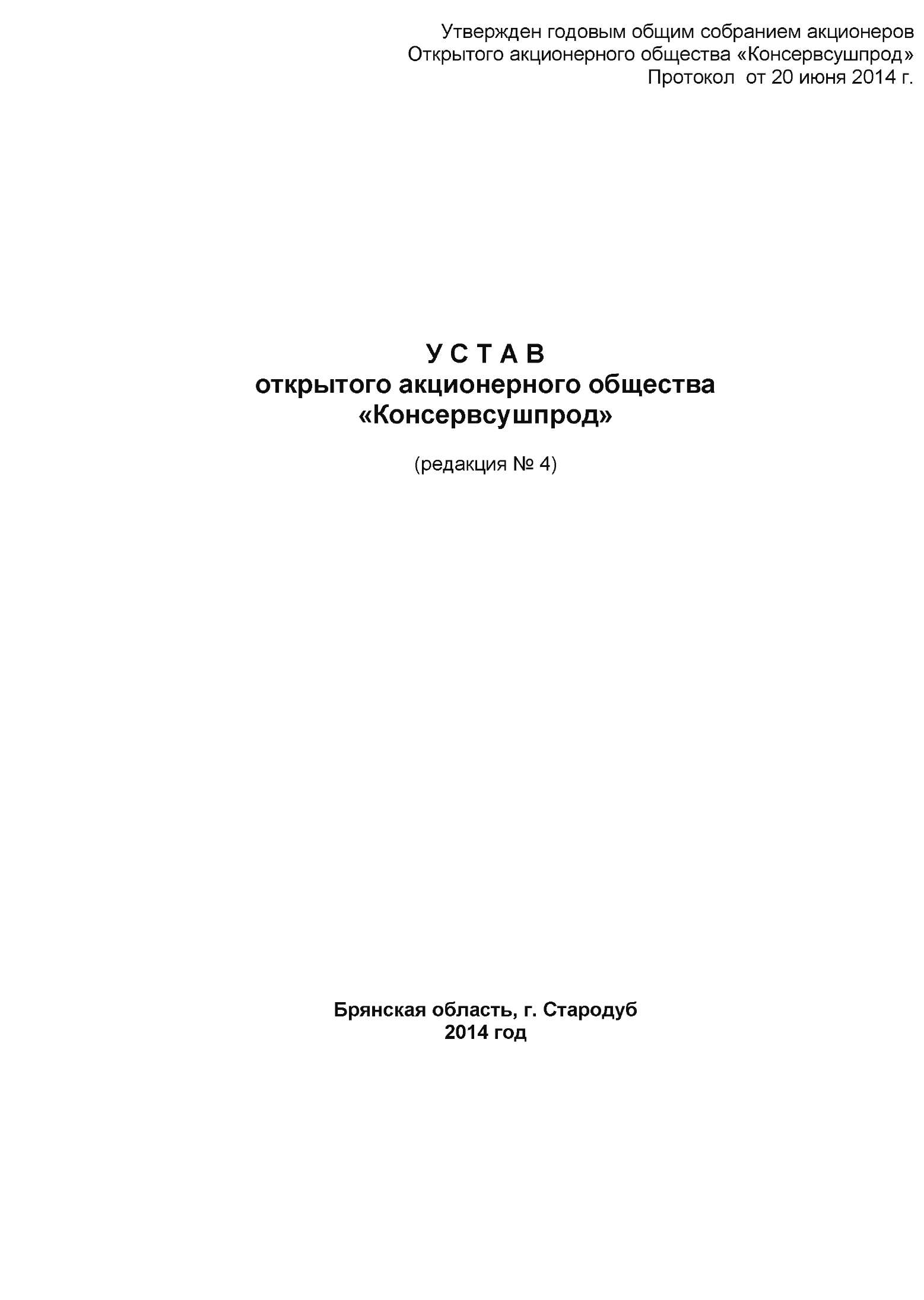 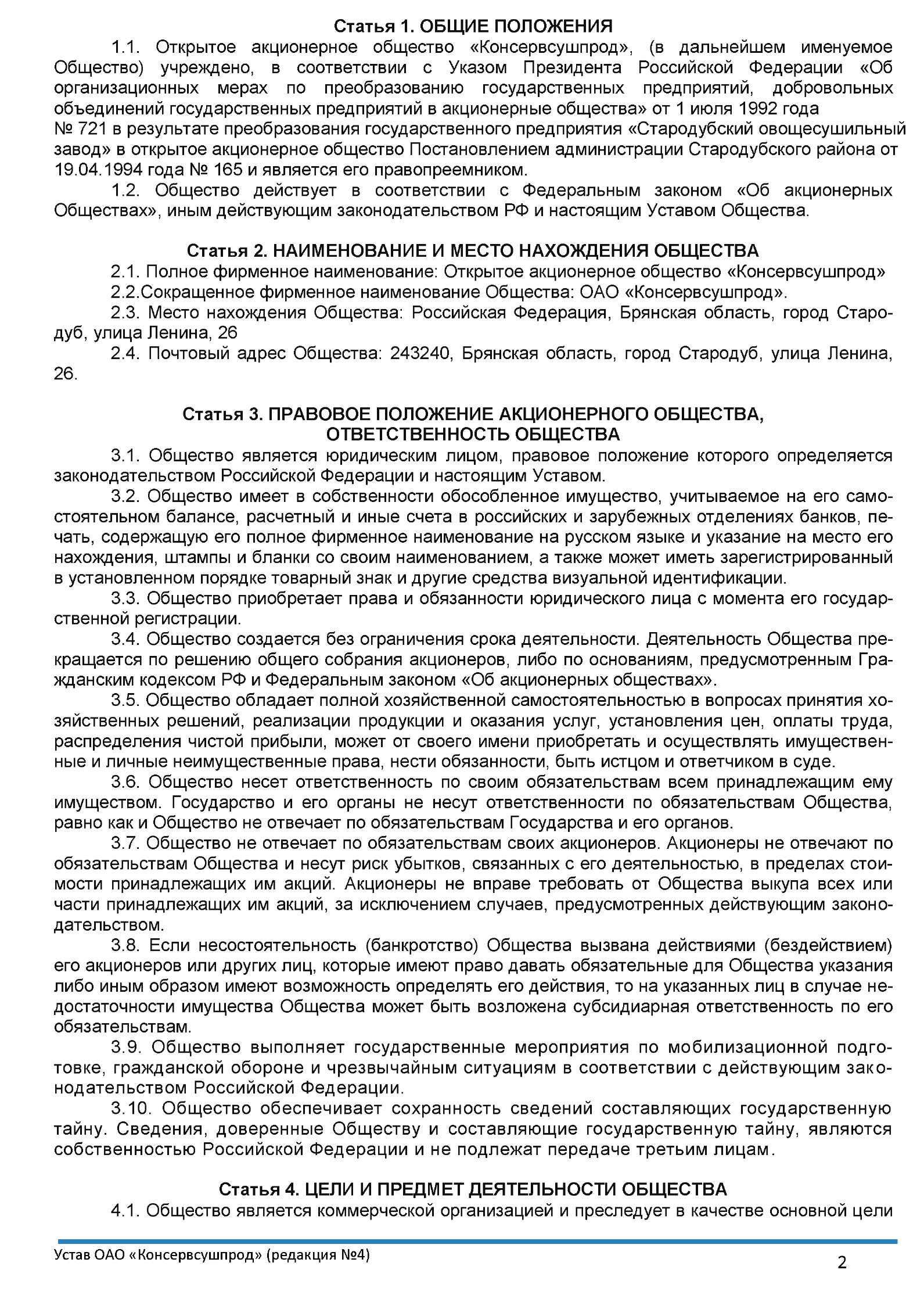 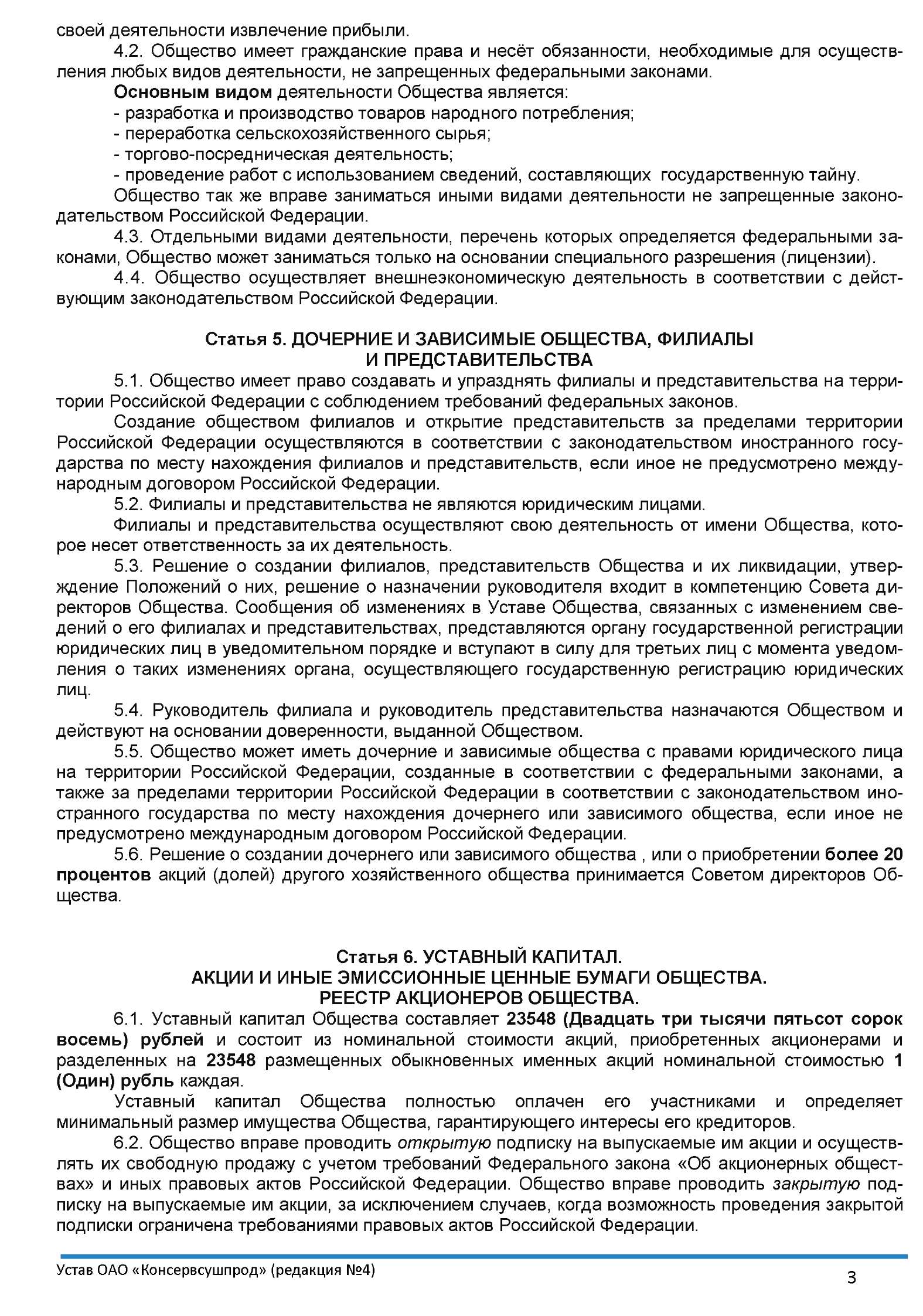 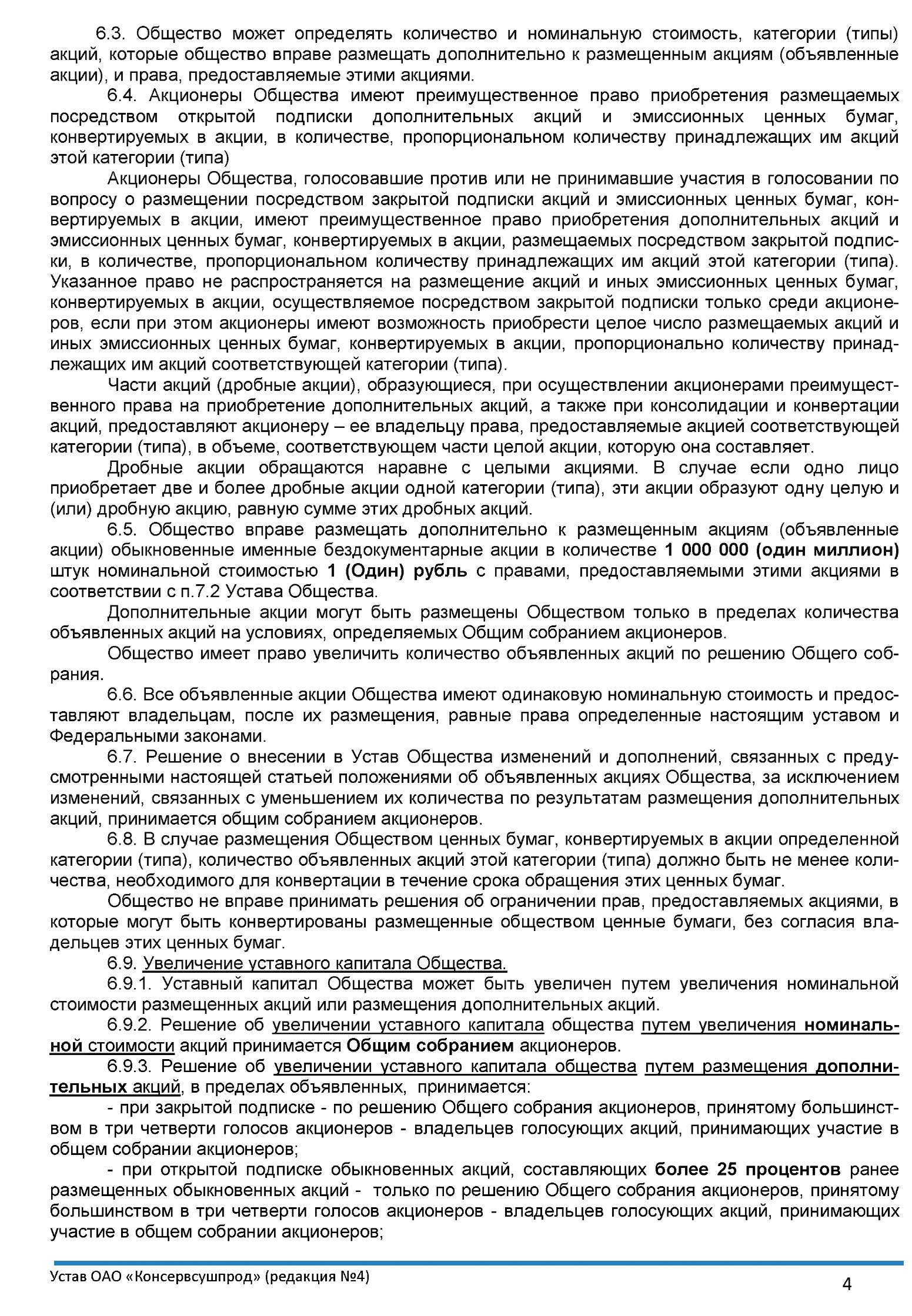 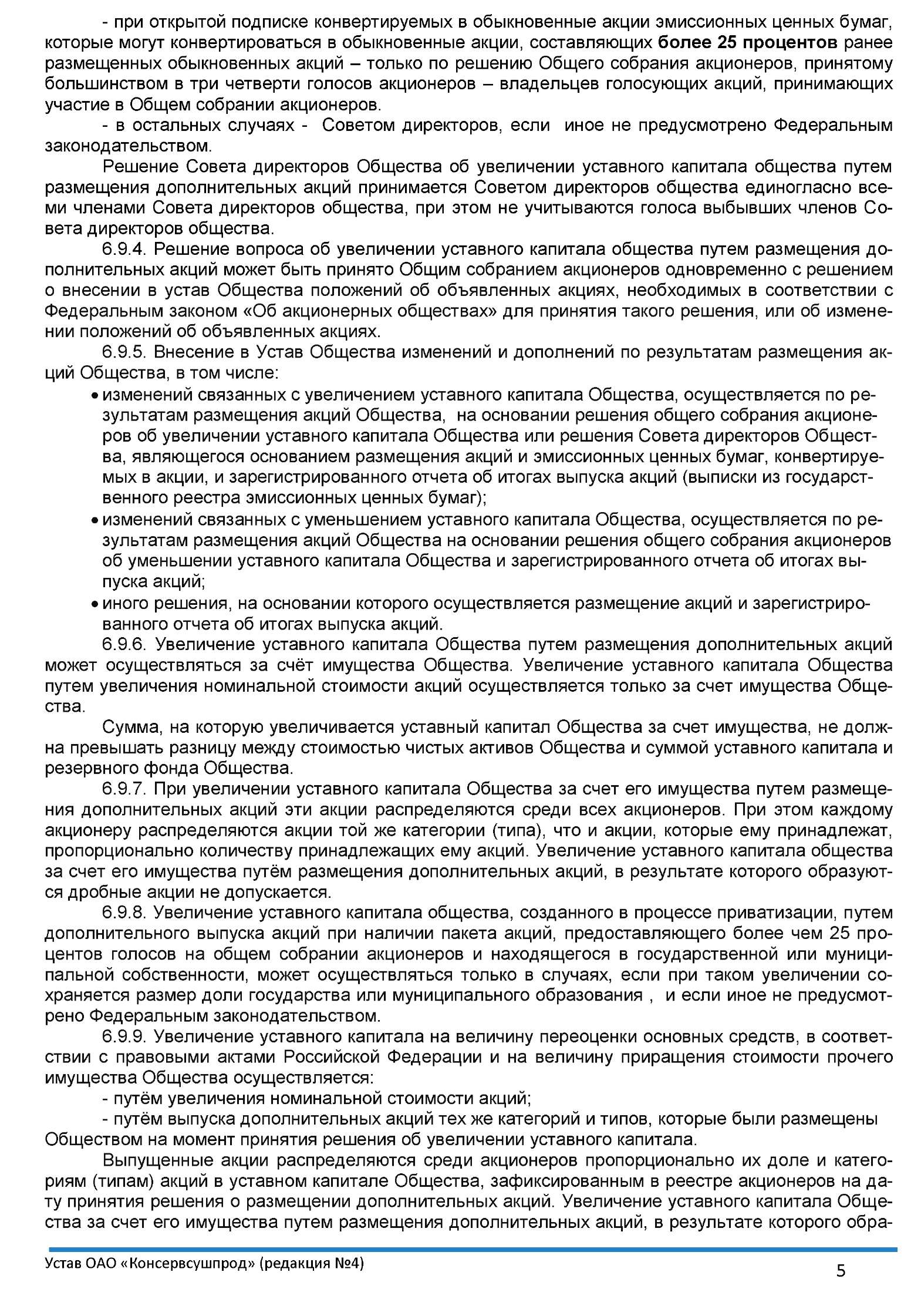 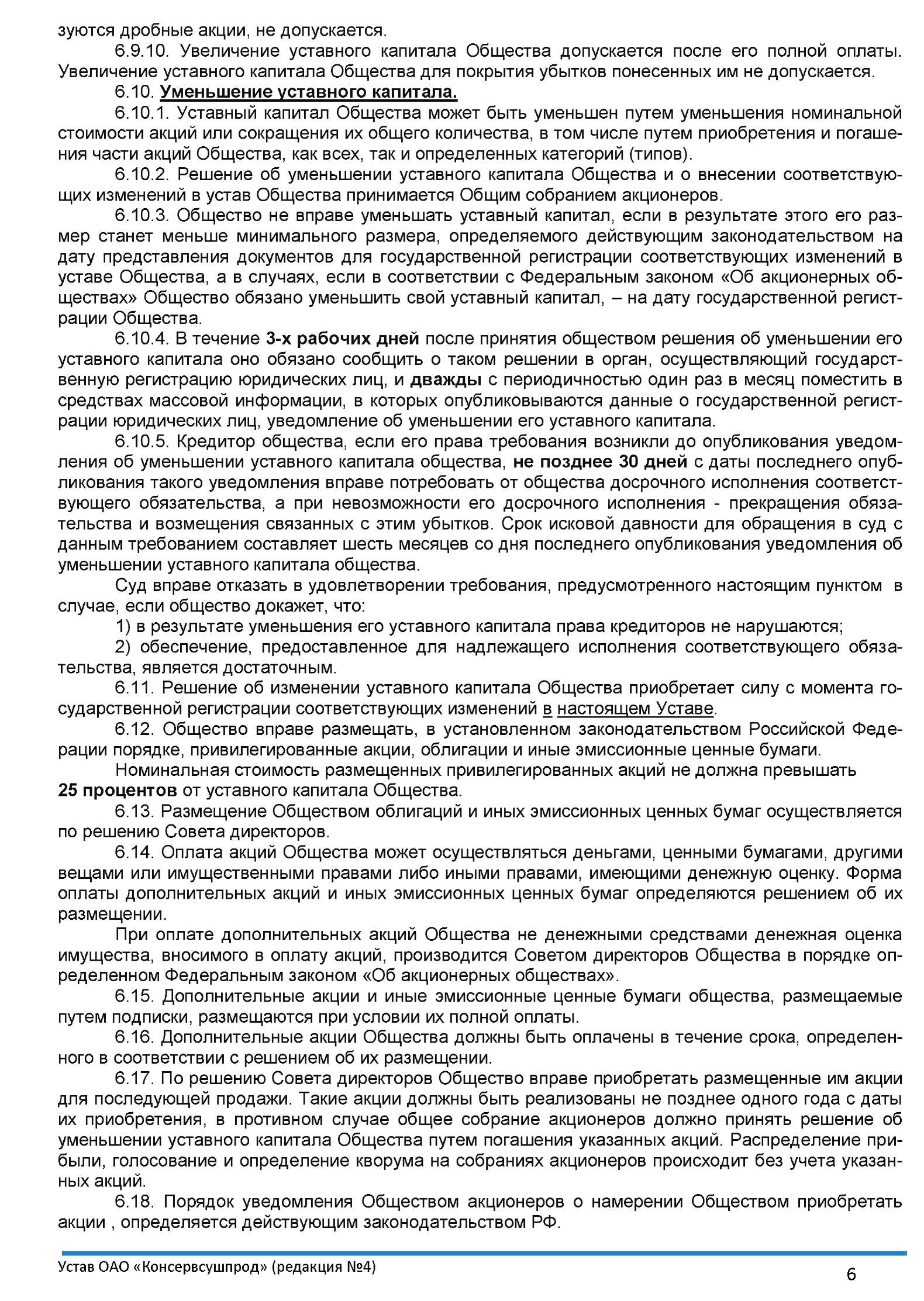 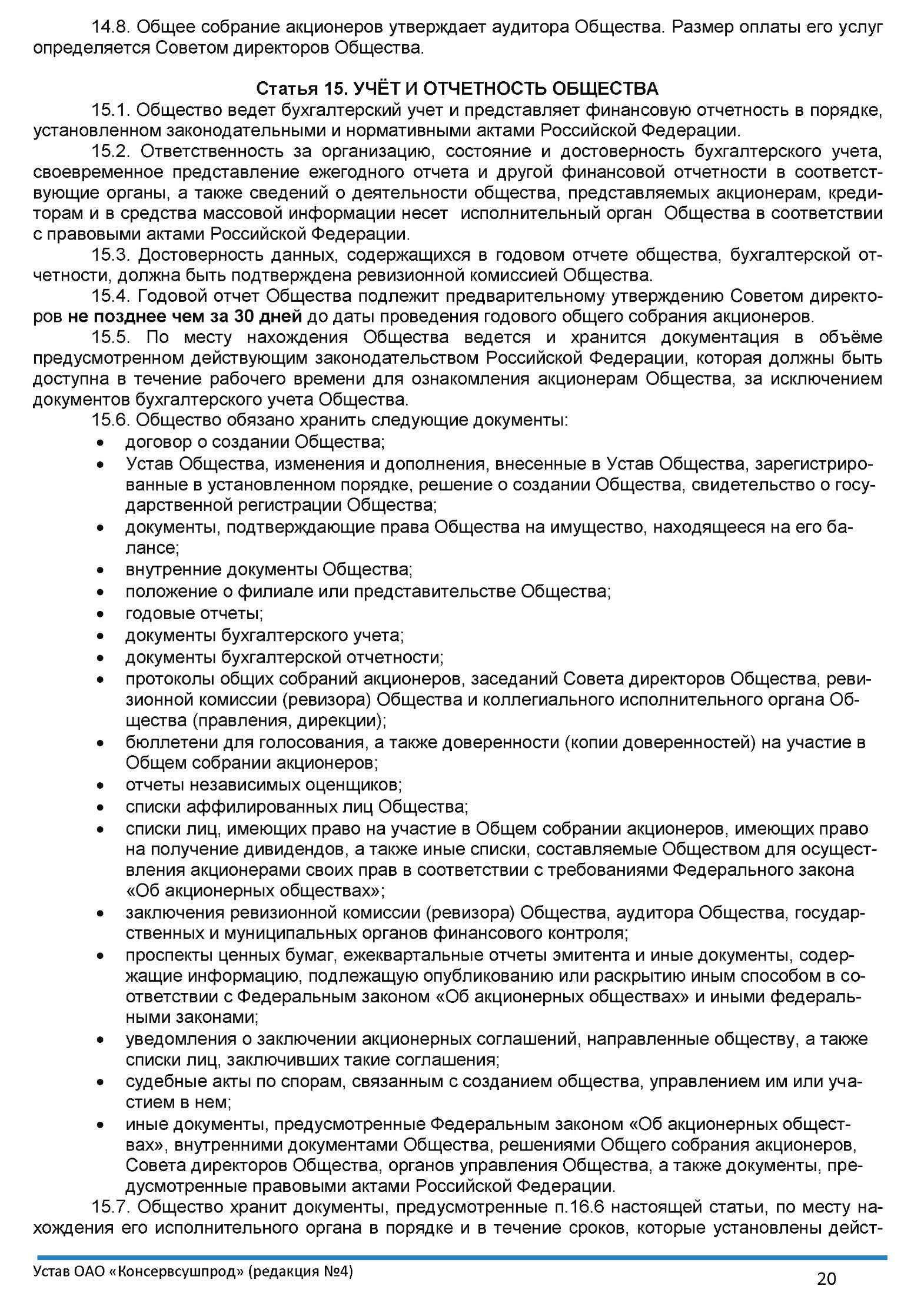 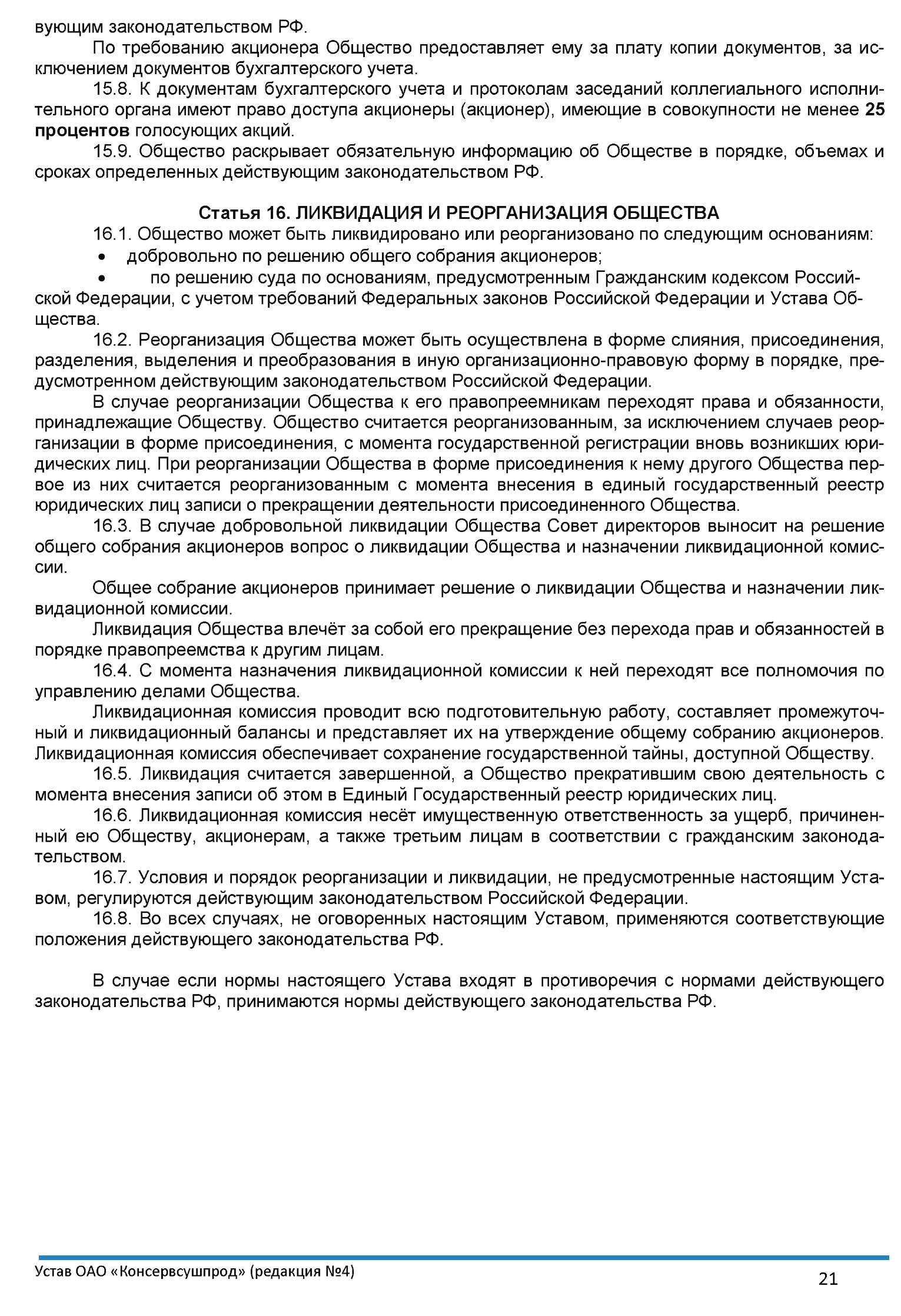 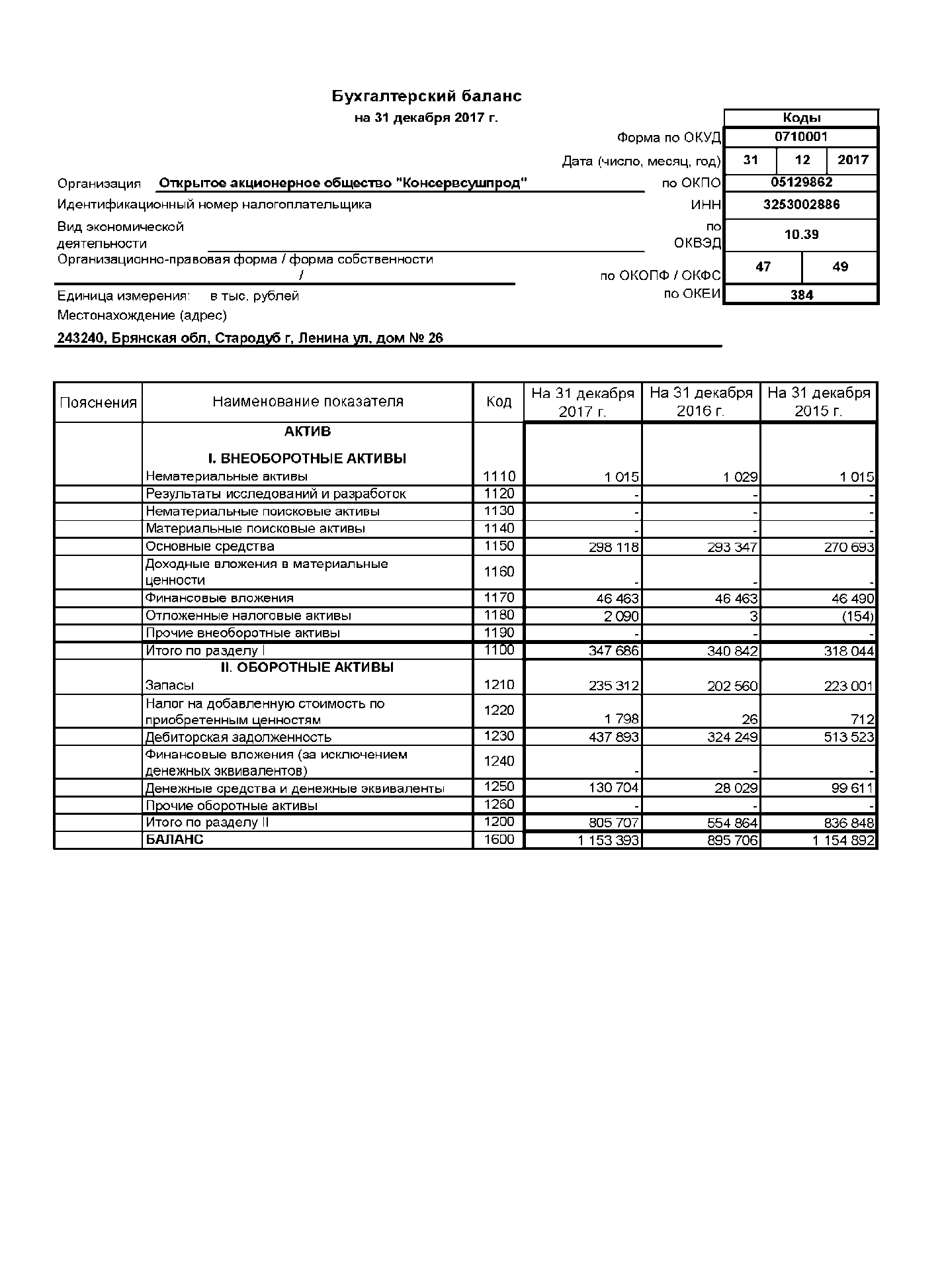 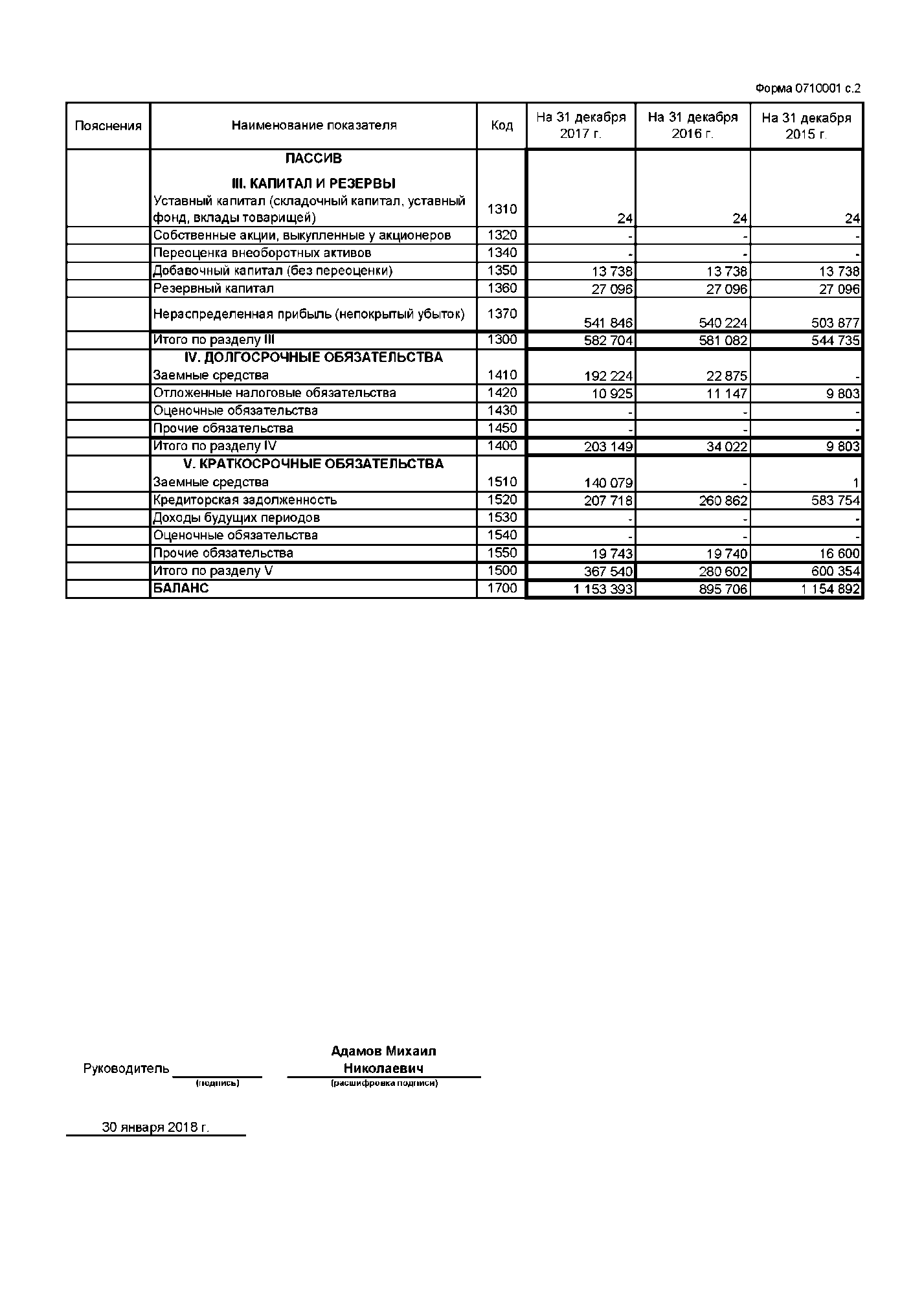 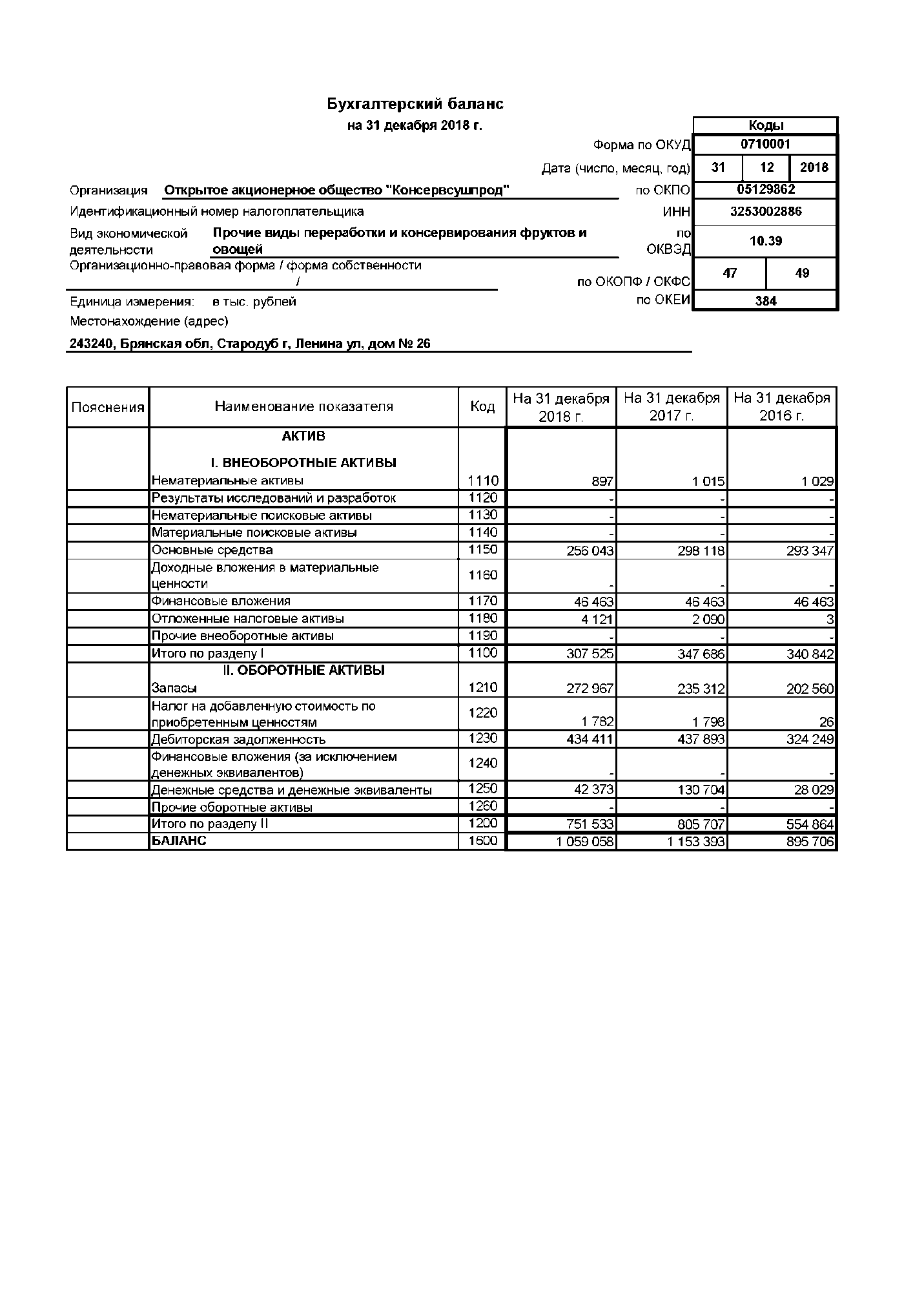 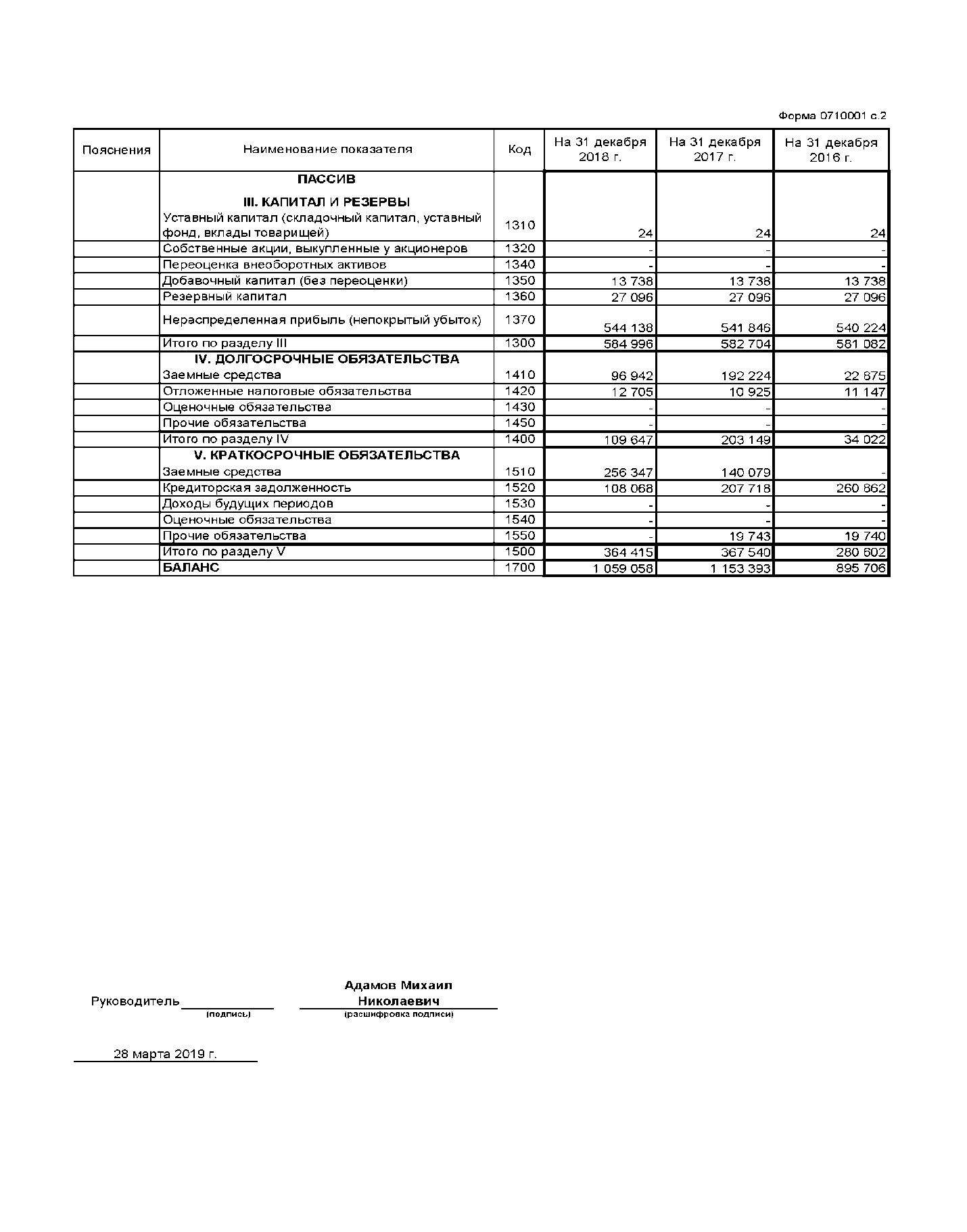 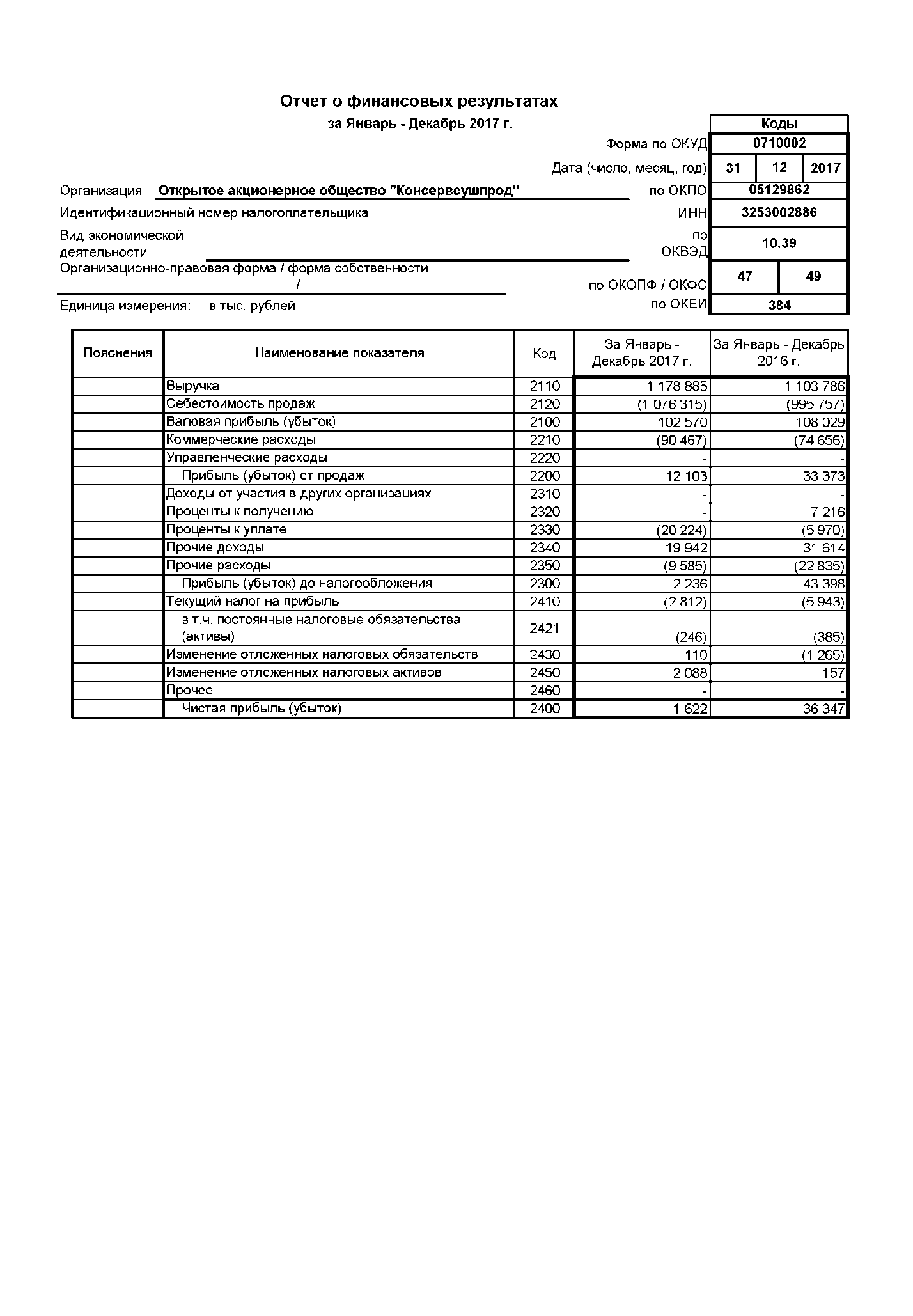 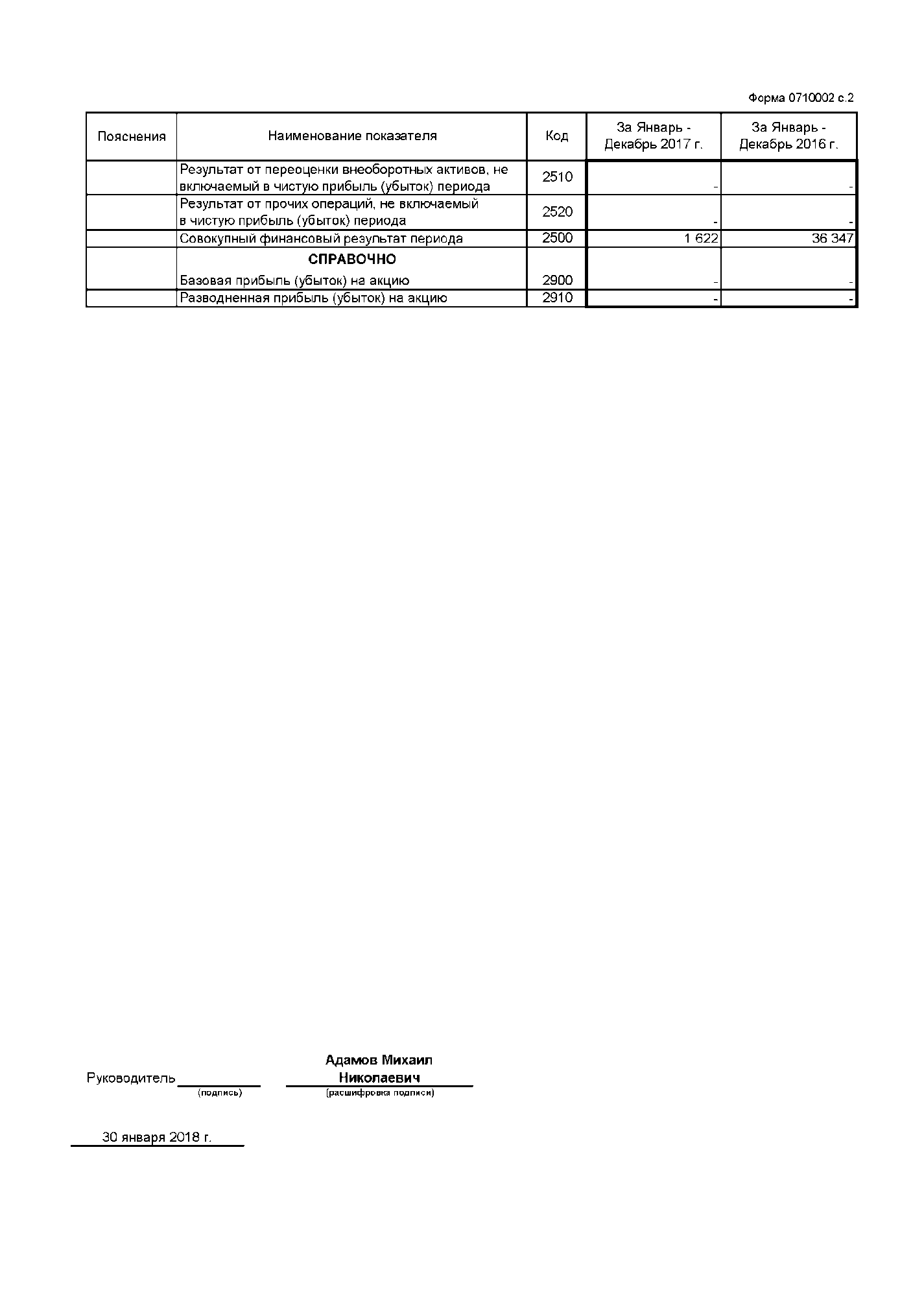 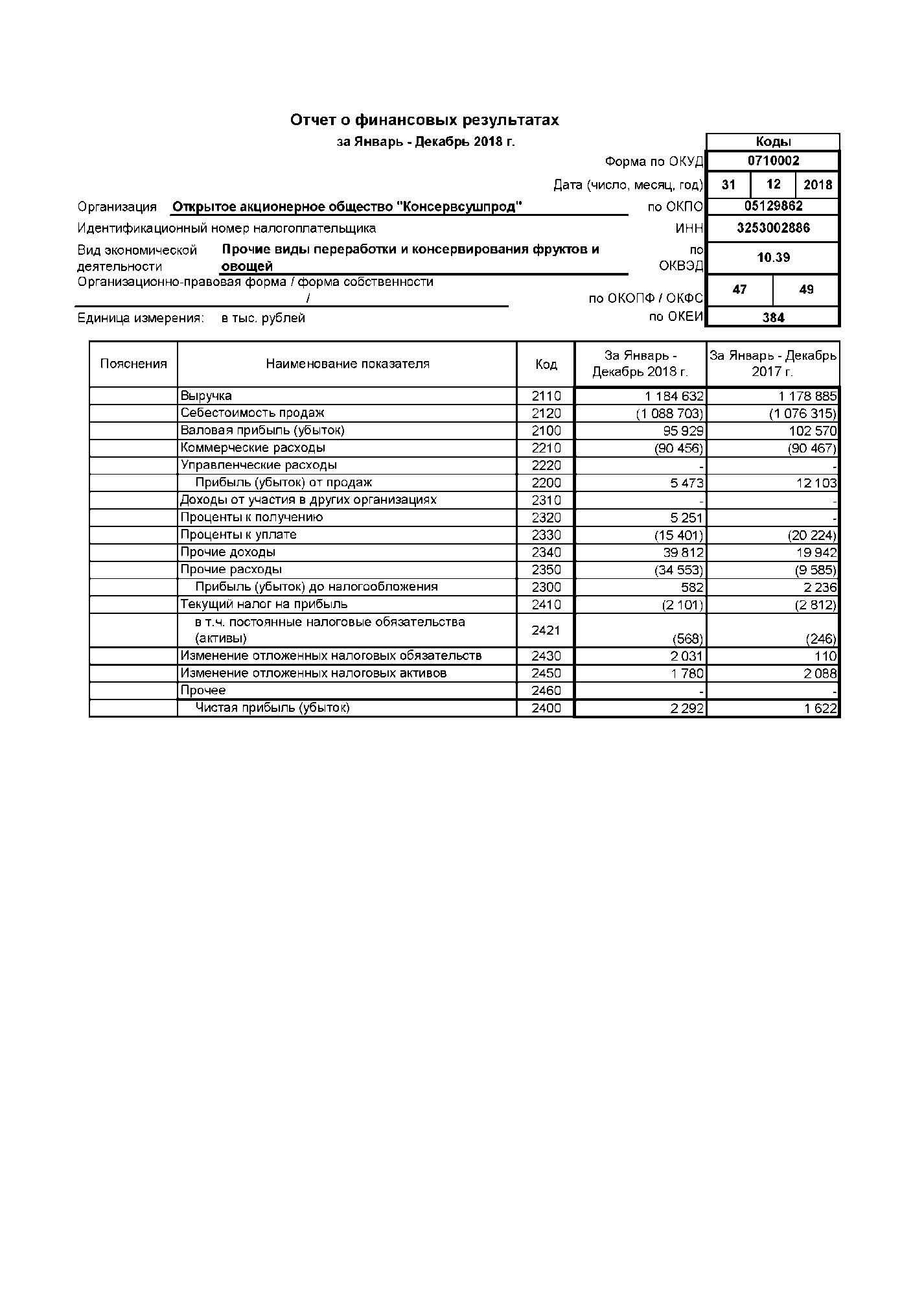 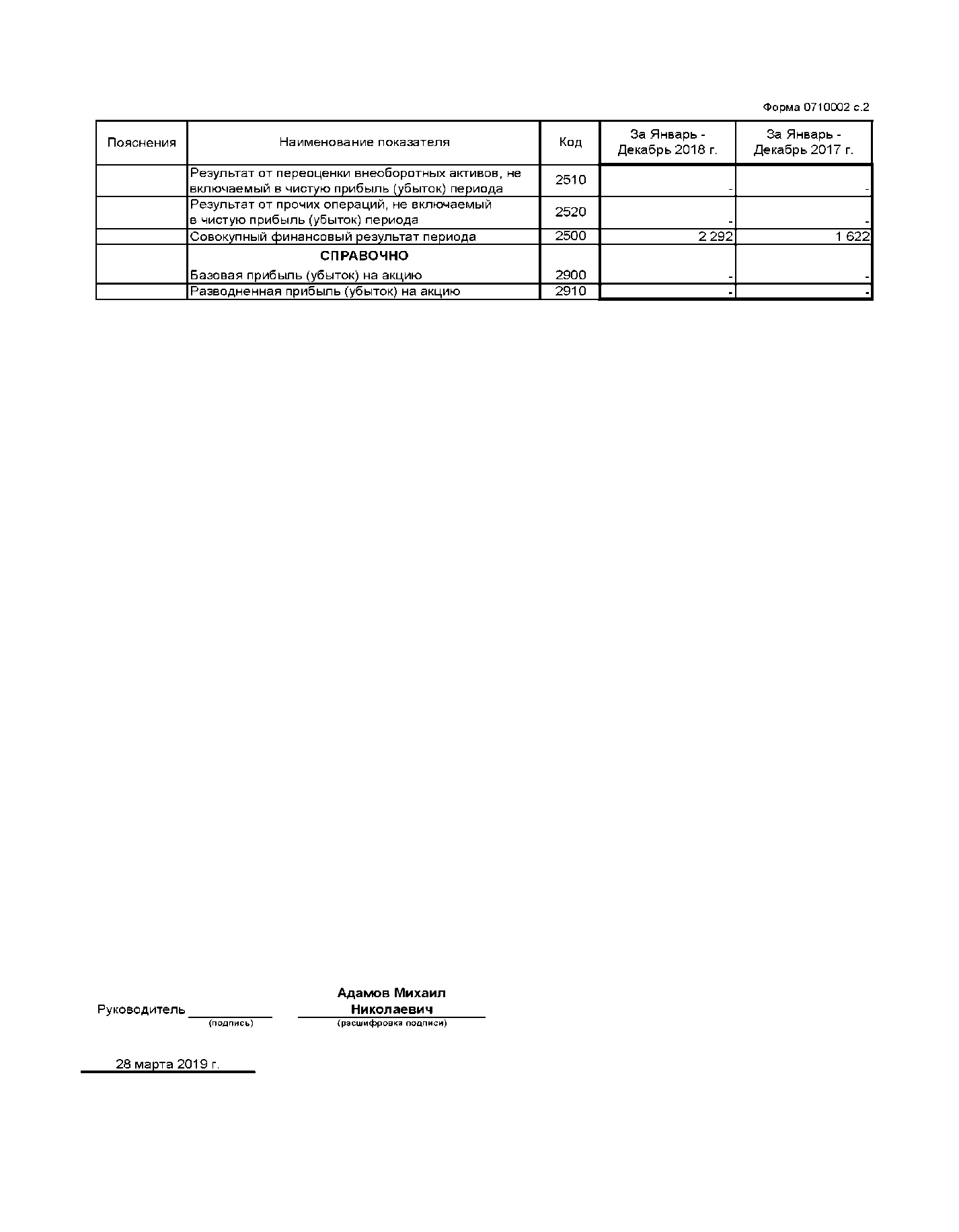 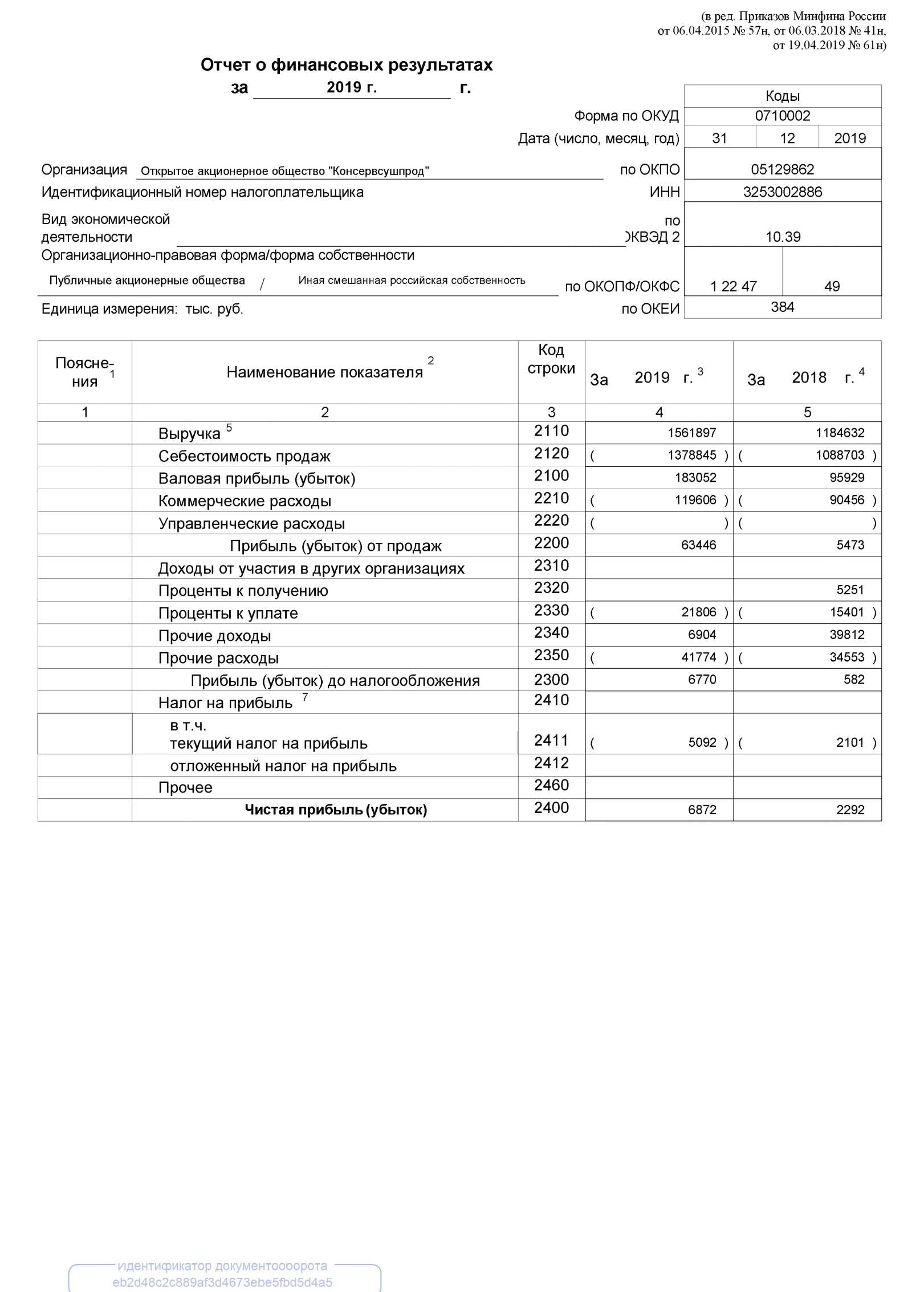 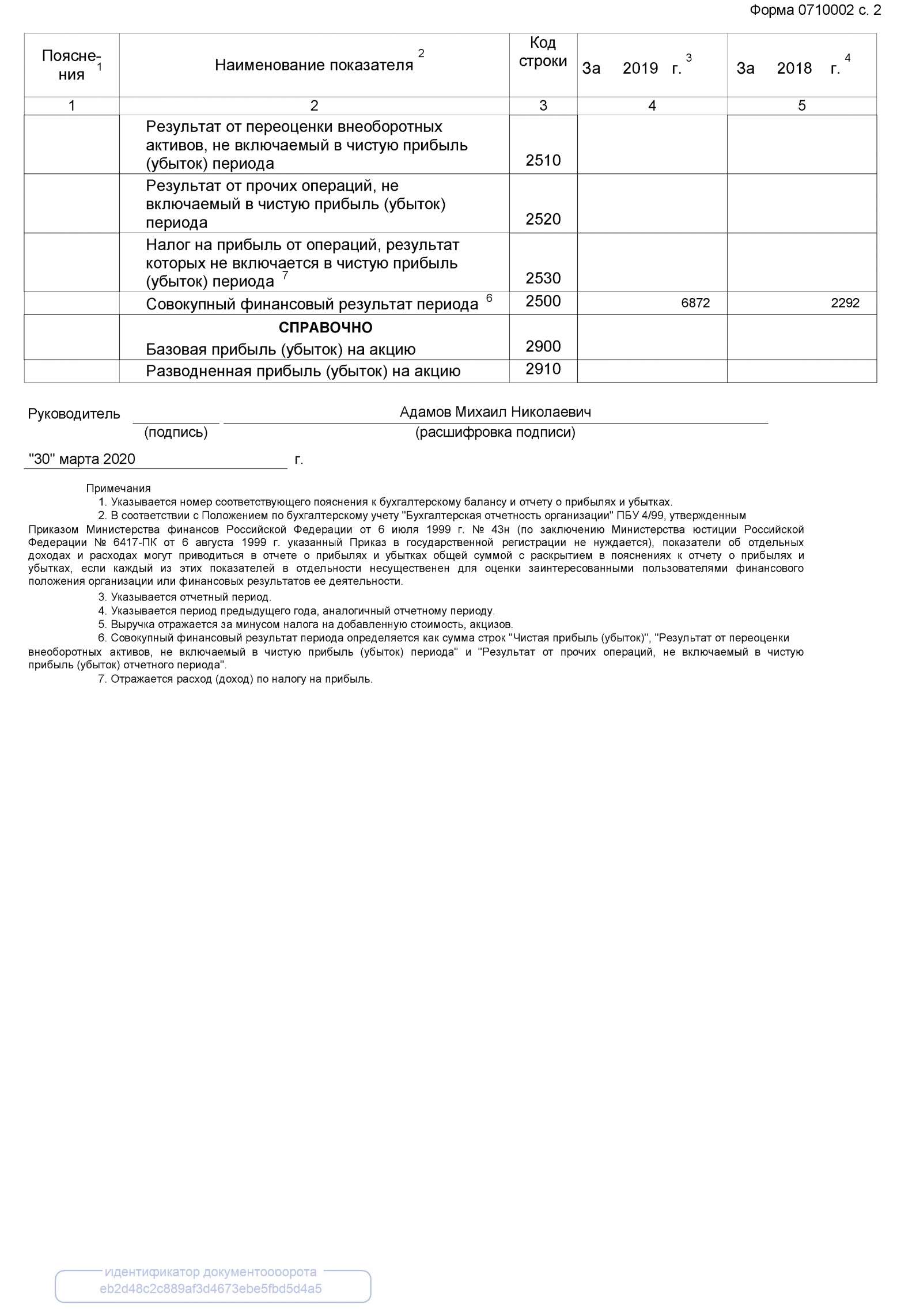 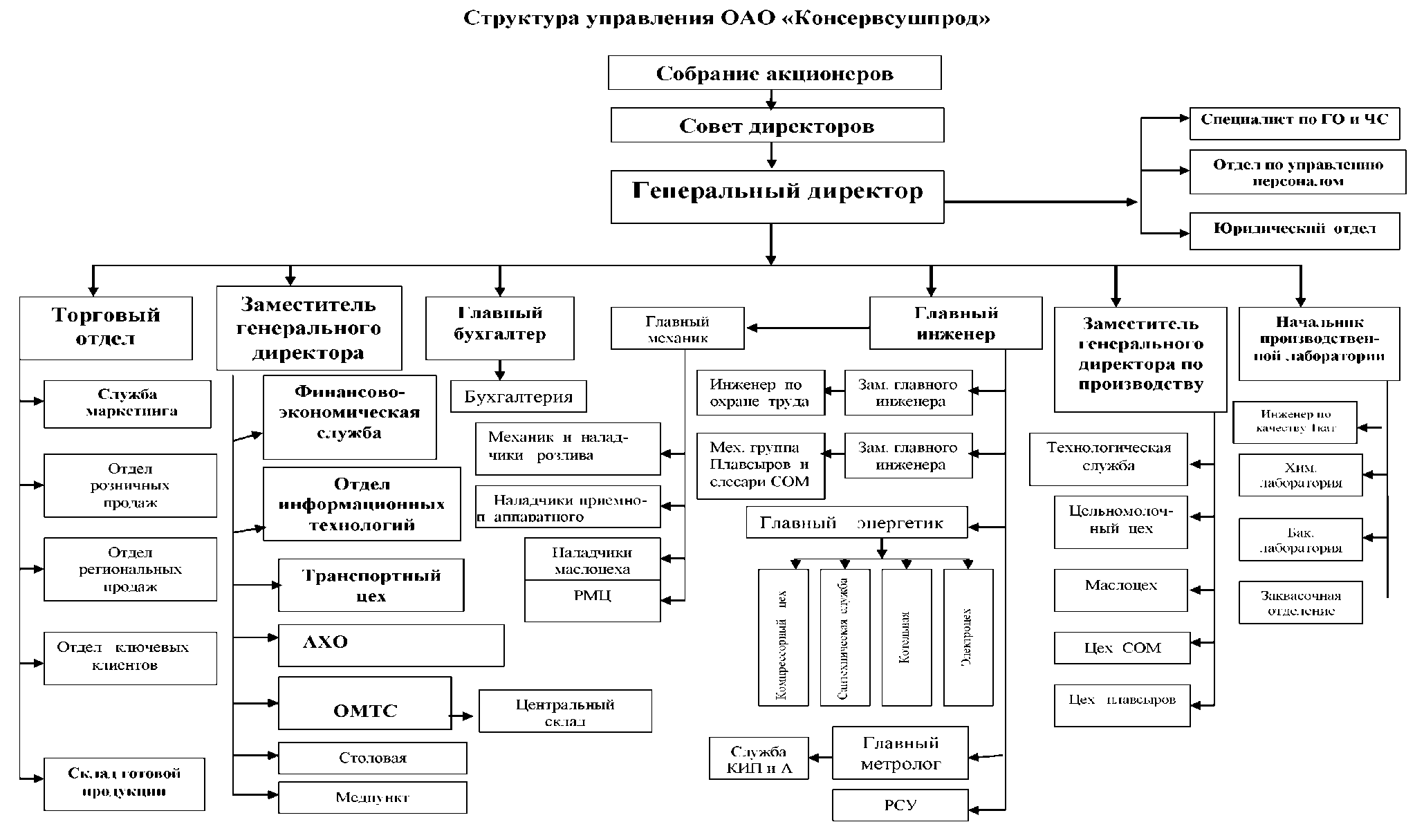 ФакторыВажность для СЗХXВлияние на организациюYНаправлен-ность влиянияZСила воздействияS = X*Y*ZПолитические и правовыеПолитические и правовыеПолитические и правовыеПолитические и правовыеПолитические и правовые1.Динамичное изменение налогового законодательства22-1-42. Внешняя политическая нестабильность32-1-63. Плохая действенность правовой среды31-1-34.Незавершенность формирования нормативно-правовой базы31-1-35. Уровень правовой грамотности21+1+2Итого----14ЭкономическиеЭкономическиеЭкономическиеЭкономическиеЭкономические1. Снижение ВВП22-1-42. Рост инфляции33-1-93. Падение курса рубля32-1-64. Снижение реальных доходов населения33-1-95. Санкции, введенные против России33+1+9Итого----19СоциальныеСоциальныеСоциальныеСоциальныеСоциальные1. Изменение в стиле и уровне жизни32+1+62. Отношение к труду и отдыху33+1+93. Демографическая структура общества22+1+44. Уровень образования22+1+45. Религиозные факторы11+1+1Итого---+24ТехнологическиеТехнологическиеТехнологическиеТехнологическиеТехнологические1. Модернизация оборудования и основных средств33+1+92. Наличие производственной базы33+1+93. Разработка новых технологий33+1+94. Разработка новой продукции32+1+65. Ускорение информатизации общества33+1+9Итого---+42ЭкологическиеЭкологическиеЭкологическиеЭкологическиеЭкологические1. Состояние окружающей среды21-1-22. Степень использования технологий по защите21+1+23.Деятельность организаций по защите окружающей среды11+1+14. Отношение общественности к окружающей среде11+1+15. Законодательство  в сфере охраны окружающей среды21-1-2Итого---0ВСЕГО---+33Оценка важности фактора для отрасли (X): 3 – большое значение, 2 - умеренное значение, 1 – слабое значение.Оценка влияния на организацию (Y): 3 – сильное влияние, 2 – умеренное влияние, 1 – слабое влияние, 0 – отсутствие влияния.Оценка направленности влияния (Z): 1 – позитивная направленность (возможность), -1 – негативная направленность (угроза).СЗХ – стратегические зоны хозяйствования.Оценка важности фактора для отрасли (X): 3 – большое значение, 2 - умеренное значение, 1 – слабое значение.Оценка влияния на организацию (Y): 3 – сильное влияние, 2 – умеренное влияние, 1 – слабое влияние, 0 – отсутствие влияния.Оценка направленности влияния (Z): 1 – позитивная направленность (возможность), -1 – негативная направленность (угроза).СЗХ – стратегические зоны хозяйствования.Оценка важности фактора для отрасли (X): 3 – большое значение, 2 - умеренное значение, 1 – слабое значение.Оценка влияния на организацию (Y): 3 – сильное влияние, 2 – умеренное влияние, 1 – слабое влияние, 0 – отсутствие влияния.Оценка направленности влияния (Z): 1 – позитивная направленность (возможность), -1 – негативная направленность (угроза).СЗХ – стратегические зоны хозяйствования.Оценка важности фактора для отрасли (X): 3 – большое значение, 2 - умеренное значение, 1 – слабое значение.Оценка влияния на организацию (Y): 3 – сильное влияние, 2 – умеренное влияние, 1 – слабое влияние, 0 – отсутствие влияния.Оценка направленности влияния (Z): 1 – позитивная направленность (возможность), -1 – негативная направленность (угроза).СЗХ – стратегические зоны хозяйствования.Оценка важности фактора для отрасли (X): 3 – большое значение, 2 - умеренное значение, 1 – слабое значение.Оценка влияния на организацию (Y): 3 – сильное влияние, 2 – умеренное влияние, 1 – слабое влияние, 0 – отсутствие влияния.Оценка направленности влияния (Z): 1 – позитивная направленность (возможность), -1 – негативная направленность (угроза).СЗХ – стратегические зоны хозяйствования.Наименование показателя2019 г.2020 г.(прогноз)Абсолютное отклонение,(+; -)Выручка1561897163389772000Себестоимость продаж1378845140772531580Валовая прибыль (убыток)18305222347240420Коммерческие расходы11960611967670Прибыль (убыток) от продаж6344610379640350Проценты к уплате21806218060Прочие доходы690469040Прочие расходы41774417740Прибыль (убыток) до налогообложения67704712040350Текущий налог на прибыль509294244332Чистая прибыль (убыток)68723769630824Показатели2019 г.2020 г.(прогноз)Абсолютное отклонение, ( +; -)АКТИВАКТИВАКТИВАКТИВI Внеоборотные активыI Внеоборотные активыI Внеоборотные активыI Внеоборотные активыНематериальные активы7757750Основные средства2222812307958514Финансовые вложения46539465390Отложенные налоговые активы362736270Прочие внеоборотные активы000Итого по разделу I2732222817368514II Оборотные активыII Оборотные активыII Оборотные активыII Оборотные активыЗапасы31863733663718000НДС по приобретенным ценностям494849480Дебиторская задолженность 4633084633080Денежные средства349404612211182Итого по разделу II82183285101429182Баланс1095054113275037696ПАССИВПАССИВПАССИВПАССИВIII Капитал и резервыIII Капитал и резервыIII Капитал и резервыIII Капитал и резервыУставный капитал24240Добавочный капитал13738137380Резервный капитал27096270960Нераспределённая прибыль55101058870637696Итого по разделу III59186862956437696IV Долгосрочные обязательстваIV Долгосрочные обязательстваIV Долгосрочные обязательстваIV Долгосрочные обязательстваЗаемные средства1279111279110Отложенные налоговые обязательства889288920Итого по разделу IV1368031368030V Краткосрочные обязательстваV Краткосрочные обязательстваV Краткосрочные обязательстваV Краткосрочные обязательстваЗаемные средства2601982601980Кредиторская задолженность1061851061850Итого по разделу V3663833663830Баланс1095054113275037696КНИЖНЫЙ  МАГАЗИН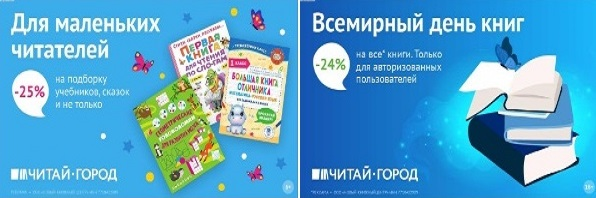 ТОВАРЫ для ХУДОЖНИКОВ и ДИЗАЙНЕРОВ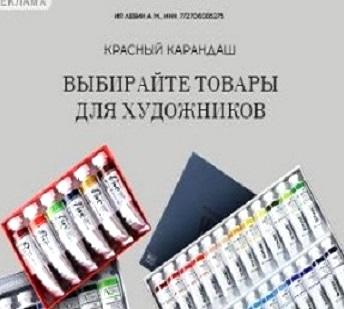 АУДИОЛЕКЦИИ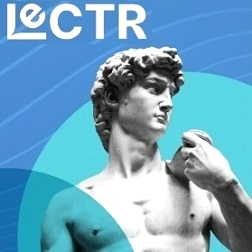 IT-специалисты: ПОВЫШЕНИЕ КВАЛИФИКАЦИИ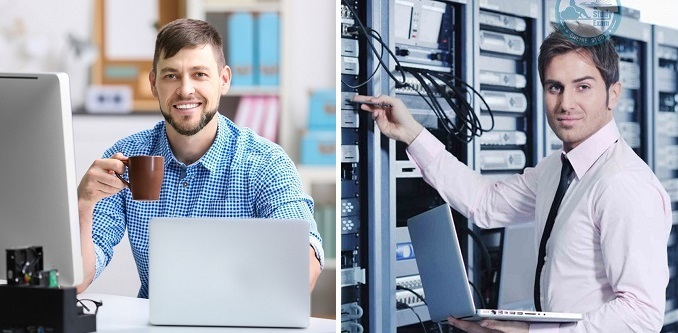 ФИТНЕС на ДОМУ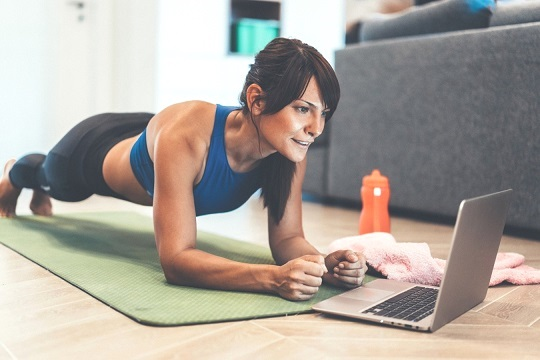 